Ministerstvo investícií, regionálneho rozvoja a informatizácie Slovenskej republikyInformačný systém Centrálnej správy referenčných údajov verejnej správy (IS CSRÚ)Integračný manuál služieb systému IS CSRÚHistória dokumentu:Obsah1	Generické procesné modely zahŕňajúce orchestráciu konzumovania jednotlivých aplikačných služieb poskytovateľa	81.1	Pojmy	81.2	Zoznam skratiek	111.3	Vymedzenie dokumentu a rozsah služieb IS CSRÚ	131.3.1	Rozsah služieb IS CSRÚ	131.3.2	Rozsah poskytovaných RR, OE a číselníkov	141.4	Prehľad aplikačných služieb IS CSRÚ	161.5	Princípy a integračné štandardy IS CSRÚ	171.5.1	Popis aplikačného rozhrania – štruktúra WS	171.5.2	Popis aplikačného rozhrania – SFTP	171.5.3	Popis používateľského rozhrania	181.5.4	Definícia typov a limitov pre parametre	182	Špecifikácia poskytovaných aplikačných služieb projektu	192.1	WS - Poskytovanie konsolidovaných údajov o subjekte	192.1.1	Procesné/logické údaje	192.1.1.1	Procesný tok / biznis logika služby	192.1.1.2	Operácie poskytovanej služby CSRU_GetConsolidatedDataService	212.1.1.3	Operácia CSRU_GetConsolidatedDataService - getConsolidatedData	222.1.1.4	Operácia CSRU_GetConsolidatedDataService - getProgress	232.1.1.5	Operácia CSRU_GetConsolidatedDataService - getStatus	242.1.1.6	Operácia CSRU_GetConsolidatedDataService_sync  - getConsolidatedData	252.1.2	Technické údaje	262.1.2.1	Technická špecifikácia poskytovanej webovej služieb	262.1.2.2	Popis spôsobu zabezpečenia a autentifikácie pri volaní operácií služby	262.1.2.3	Importované XSD schémy v rámci WSDL a vstupov a výstupov	262.1.2.4	Technické operácie služby	272.1.2.5	Testovacie dáta, prípady a príklady volaní s odpoveďami	272.1.2.6	Popis výnimiek	302.2	WS - Zápis údajov do IS CSRÚ	332.2.1	Procesné/logické údaje	332.2.1.1	Procesný tok / biznis logika služby	332.2.1.2	Operácie poskytovanej služby CSRU_WriteDataTo	352.2.1.3	Operácia CSRU_WriteDataTo - Write	362.2.1.4	Operácia CSRU_WriteDataTo - Erase	362.2.1.5	Operácie CSRU_WriteDataTo - GetStatus	372.2.2	Technické údaje	382.2.2.1	Technická špecifikácia poskytovanej webovej služieb	382.2.2.2	Popis spôsobu zabezpečenia a autentifikácie pri volaní operácií služby	382.2.2.3	Importované XSD schémy v rámci WSDL a vstupov a výstupov	382.2.2.4	Technické operácie služby	382.2.2.5	Testovacie dáta, prípady a príklady volaní s odpoveďami	392.2.2.6	Popis výnimiek	412.3	WS - Poskytnutie výpisu o kontrole kvality referencovaných údajov voči referenčným údajom IS  CSRÚ	432.3.1	Procesné/logické údaje	432.3.1.1	Procesný tok / biznis logika služby	432.3.1.2	Operácie poskytovanej služby CSRU_GetDQReport	442.3.1.3	Operácia CSRU_GetDQReport - GetDQReport	442.3.2	Technické údaje	452.3.2.1	Technická špecifikácia poskytovanej webovej služieb	452.3.2.2	Popis spôsobu zabezpečenia a autentifikácie pri volaní operácií služby	462.3.2.3	Importované XSD schémy v rámci WSDL a vstupov a výstupov	462.3.2.4	Technické operácie služby	462.3.2.5	Testovacie dáta, prípady a príklady volaní s odpoveďami	462.3.2.6	Popis výnimiek	472.4	WS - Poskytnutie konsolidovaných referenčných údajov z IS CSRÚ na synchronizáciu	492.4.1	Získanie referenčných údajov z viacerých zdrojov	502.4.1.1	Procesné/logické údaje	502.4.1.2	Technické údaje	572.4.2	Publikácia zmenených referenčných údajov	642.4.2.1	Procesné/logické údaje	642.4.2.2	Technické údaje	662.4.3	Publikácia zmenených referenčných údajov s emailovou notifikáciou	712.4.3.1	Procesné/logické údaje	712.4.3.2	Technické údaje	722.4.4	CSRU_StatCis_Ciselniky – Štatistické číselníky	742.4.4.1	Procesné/logické údaje	742.4.4.2	Technické údaje – CSRU_StatCis_Ciselniky	772.4.5	CSRU_RPO_Zapis – Zápis zdrojových údajov do RPO	802.4.5.1	Procesné/logické údaje	802.4.5.2	Technické údaje – CSRU_RPO_Zapis	813	Nefunkcionálne charakteristiky poskytovaných aplikačných služieb	844	Príloha č.1 – Referenčné registre (RR), Objekty evidencie (OE) a číselníky sprístupnené prostredníctvom IS CSRÚ	854.1	Register právnických osôb	884.2	RPO Odpis	894.3	Štatistické číselníky a klasifikácie ŠÚ SR	894.4	Základné číselníky	904.5	Karta účastníka	904.6	Evidencia uchádzačov o zamestnanie	904.7	Číselníky ÚPSVaR	914.8	Nedoplatky finančnej správy	914.9	Daňové priznania FO typ B	924.10	Daňové priznania PO	924.11	Register daňových subjektov	934.12	Zoznam daňových subjektov registrovaných pre DPH	934.13	Nedoplatky na poistnom na sociálne poistenie	934.14	Existencia zamestnanca SP	944.15	Počet zamestnancov zamestnávateľa SP	944.16	Registrácie FO v SP	954.17	Údaje o poberaní ND SP typ NP_1	954.18	Údaje o vyplatených ND SP typ NP_2	954.19	Údaje o výplate DD SP bez sumy typ DP_1	964.20	Údaje o výplate DD SP so sumou typ DP_2	964.21	Údaje o výplate DD SP po mesiacoch za obdobie typ DP_3	964.22	Údaje o nároku na DD SP za obdobie typ DP_4	964.23	Odvodová povinnosť voči ZP – VŠZP, UNION, DÔVERA	974.24	Údaje SZČO – VŠZP, UNION, DÔVERA	974.25	Zamestnanci zamestnávateľa – VŠZP, UNION, DÔVERA	984.26	Zamestnania zamestnanca – VŠZP, UNION, DÔVERA	984.27	Register príjemcov pomoci a prípadov pomoci	984.28	Register schém Minimálnej Pomoci	994.29	Register schém Štátnej Pomoci	994.30	Číselníky SEMP	1004.31	Pohľadávky Justičnej pokladnice	1004.32	Register úpadcov	1004.33	Konkurz a reštrukturalizácia	1014.34	List vlastníctva Katastrálneho územia	1014.35	Kópia katastrálnej mapy	1024.36	Objekty ESKN ÚGKK SR	1024.37	Číselníky ÚGKK	1024.38	Výpis z registra trestov	1034.39	Správa používateľov RT	1034.40	Register adries	1044.41	Register fyzických osôb	1044.42	RFO Číselníky	1044.43	Výpis z IS RFO – údaje o narodení	1054.44	Výpis z IS RFO –  údaje o uzavretí manželstva	1054.45	Výpis z IS RFO –  údaje o úmrtí	1064.46	Výpis z IS RFO –  údaje o pobyte občana SR	1064.47	PONŠ - Potvrdenie o návšteve školy	1064.48	DONŠ - Dávka potvrdení o návšteve školy	1074.49	Objekty RIS MŠVVaŠ SR	1074.50	Register vylúčených osôb	1084.51	Výpis z CEHZ	1084.52	Zoznam advokátov	1084.53	Evidencia osobitných príspevkoch baníkom	1094.54	Zoznam exekučných konaní	109Generické procesné modely zahŕňajúce orchestráciu konzumovania jednotlivých aplikačných služieb poskytovateľaPojmyOblasť dátových prvkov:Oblasť Referenčné údaje a referencovanie (RR):Oblasť Číselníkov:Oblasť Agendových údajov:Zoznam skratiekVymedzenie dokumentu a rozsah služieb IS CSRÚDokument  Integračný manuál poskytovaných služieb – IS CSRÚ popisuje služby Informačného systému Centrálnej správy referenčných údajov verejnej správy (IS CSRÚ) MF SR.Integračný manuál služieb IS CSRÚ slúži a je určený pre Orgán Verejnej Moci (OVM). Informačný systém OVM (IS OVM) môže voči IS CSRÚ vystupovať v roly Konzumenta služieb alebo v roly Poskytovateľa agendových údajov za objekty evidencie (OE) daného IS OVM, ktoré zapisujú do systému IS CSRÚ.Služby IS CSRÚ sú poskytované prostredníctvom rozhraní, ktoré sa z pohľadu interakcie konzumenta resp. poskytovateľa delia nasledovne:aplikačné rozhrania systému *používateľské rozhrania resp. používateľský prístup na systém, prostredníctvom GUI * Prácu s používateľským rozhraním popisujú jednotlivé používateľské príručky resp. pracovne postupy IS CSRÚ nie sú popisované v tomto dokumente.Rozsah služieb IS CSRÚSumár služieb IS CSRÚ, ich vzájomné závislosti, kategorizácia a mapovanie na konzumenta a poskytovateľa je uvedený v nasledovnej tabuľke:Detailné integračné scenáre, konkrétne parametre služieb, podľa ktorých je možné napr. vyhľadávať konkrétne subjekty ako aj konkrétne štruktúry dohodnutých objektov evidencie sú následne uvedené v rámci dokumentu "Integračno-technický návrh prepojenia", ktorý sa vypracováva pre každú integráciu daného OVM ako konzumenta služieb IS CSRÚ.Rozsah poskytovaných RR, OE a číselníkovSumár množiny dát (RR, OE a Číselníky), ktoré prostredníctvom svojich konsolidačných služieb, poskytuje IS CSRÚ pre konzumentov, je uvedený v nasledovnej tabuľke:Prehľad poskytovaných dátových prvkov a XML štruktúr za jednotlivé množiny dát (RR, OE a číselníky) je  uvedený v časti „‎Príloha č.1 – Referenčné registre (RR), Objekty evidencie (OE) a číselníky sprístupnené prostredníctvom IS CSRÚ“ tohto dokumentu.Prehľad aplikačných služieb IS CSRÚV nasledovnej tabuľke sú uvedené služby aplikačného rozhrania  IS CSRÚ:Princípy a integračné štandardy IS CSRÚKoncepcia riešenia integrácie vzájomnej výmeny dát medzi integrovanými systémami je postavená na využívaní služieb poskytovaných IS CSRÚ. Informačný  IS CSRÚ poskytuje modul Enterprise Service Bus (ESB), v rámci ktorého je možné využívať komunikačné rozhrania systémovo nezávislých štandardov.Pre výmenu dát používa IS CSRÚ komunikačné technológie štandardov webových služieb (WS) a protokolu prenosu súborov (FTP). Dostupnosť týchto technológií si vyžaduje autentifikáciu používateľa. Technický používateľ je konzumentovi služby poskytnutý na základe dohodnutého integračného zámeru pre konzumovanie vybraných služieb.Výmena dát medzi IS CSRÚ a komunikujúcimi systémami je zabezpečená šifrovaním na transportnej vrstve nasledovne:HTTPS – Zabezpečený hypertextový prenosový protokol WSSFTP – bezpečný FTP  (Secure File Transfer Protocol)WS poskytuje výmenu dát pomocou XML štruktúry a prostredníctvom protokolu SOAP 1.2. Spôsob komunikácie medzi systémami môže prebiehať synchrónnym alebo asynchrónnym spôsobom v závislosti od konkrétnej služby a jej verzie.Výmena dát cez FTP je možný vo formáte štruktúry, ktorá sa dohodne s konzumentom služby systému. Predvolenými formátmi štruktúr sú XML alebo CSV.Pozn. Vybrané OE (napr. Výpis z Registra Trestov) si vyžadujú okrem štandardných požiadaviek IS CSRÚ, navyše nasledovné požiadavky na zabezpečenie a autentifikáciu:Definované elementy musia byť digitálne podpísané podľa publikovaných štandardov XML Signature WG, štruktúru elementu Signature popisuje špecifikácia XML Signature Syntax and Processing Version 1.1Popis aplikačného rozhrania – štruktúra WSKaždá podkapitola v rámci kapitoly č. 2 popisujúca služby definuje:Procesné / logické údajeOperácie poskytovanej službyPoradie volania operácieVstupné a výstupné parametre operácií Technické údaje:Technickú špecifikáciu webových služiebEndpointy webových služiebOffline WSDL definície, Importované XSD schémy a URL linkyTestovacie dáta a scenáreNávratové kódy a popis výnimiekPopis aplikačného rozhrania – SFTPVybrané služby  IS CSRÚ na výmenu údajov s IS OVM využívajú SFTP server. Každý IS OVM má na tomto SFTP serveri vyhradený vlastný diskový priestor, do ktorého môže pristupovať iba tento IS OVM a IS CSRÚ. V rámci tohto diskového priestoru sú vytvorené 2 adresáre:adresár “in” – v tomto adresári IS CSRÚ očakáva vstupné súbory poskytnuté zo strany IS OVM. Po úspešnom spracovaní súboru IS CSRÚ zabezpečí jeho vymazanie.adresár “out” – do tohoto adresára IS CSRÚ umiestňuje výsledky spracovania svojich služieb (výpisy z dátovej kvality, XML súbory s výstupnými datasetmi, atď). Výstupy sú umiestňované do podadresárov, ktorých názov má tvar “<IDpožiadavky_ČasováPečiatka>*”. Za vymazanie týchto súborov zodpovedá IS OVM.*Pozn. – Časová pečiatka v zmysle zachytenia systémového dátumu a času, nejedná sa o časovú pečiatku v zmysle zákona o El. podpise.Pokiaľ služba IS CSRÚ využíva SFTP server, v popise danej služby je uvedené, akým spôsobom je práca so súbormi realizovaná.Popis používateľského rozhraniaVybrané služby IS CSRÚ sú poskytované prostredníctvom webového používateľského rozhrania (GUI). V takýchto kapitolách je uvedené:označenie webového GUI, ktoré je potrebné použiťstručný popis krokov, ktoré musí používateľ v danom webovom GUI urobiť, aby mohol využiť službu odkaz na dokument (a kapitolu v ňom), ktorý obsahuje podrobnejšie informácie ohľadne dotyčnej časti webového GUIDefinícia typov a limitov pre parametreVšetky dátové typy používané v rámci webových služieb  IS CSRÚ majú v názve príponu, ktorá označuje druh dátového typu:prípona Type označuje jednoduchý dátový typ (napríklad ResultCodeType)prípona CType označuje zložený dátový typ (napríklad ParameterListCType)Kapitoly s popisom jednotlivých webových služieb  IS CSRÚ obsahujú detailný popis všetkých vstupných aj výstupných parametrov operácií, pričom ku každému je uvedený:názovdátový typpríznak určujúci, či je parameter povinný alebo nepovinnýpopis parametraŠpecifikácia poskytovaných aplikačných služieb projektu WS - Poskytovanie konsolidovaných údajov o subjekte Procesné/logické údajeProcesný tok / biznis logika službySlužba „Poskytovanie konsolidovaných údajov o subjekte“ je orchestrovaná z volaní služieb tretích strán podľa požadovaných množín údajov z OE. Podľa požadovaných konsolidovaných údajov, typu OE, dodaniu výstupu „Poskytovanie konsolidovaných údajov o subjekte“ procesne predchádzanie volanie služieb zapojených systémov referenčných registrov, základných číselníkov resp. agendových IS daných OVM, ktoré sú na  IS CSRÚ zapojené ako poskytovatelia dátPodľa požiadaviek konzumenta na integráciu na poskytovanú službu „Poskytovanie konsolidovaných údajov o subjekte IS CSRÚ“ má konzument možnosť voľby integračného scenára. Rozdiel spočíva v tom, či konzument použije asynchrónnu alebo synchrónnu formu komunikácie s webovou službou.  Využitie synchrónnej verzie služby sa predpokladá v prípadoch, kedy je zo strany OVM žiadané poskytnutie konkrétneho jedného údaja z OE. Ak je požadovaná väčšia množina údajov z OE, resp. je potrebné údaje konsolidovať z viacerých OE, tak sa predpodkladá využitie asynchrónnej verzie služby.Asynchrónna webová služba „CSRU_GetConsolidatedDataService“ poskytuje operácie, ktoré slúžia na získanie konsolidovaných údajov o subjekte. Rozhranie webovej služby je univerzálne použiteľné pre rôzne dátové štruktúry. Operácie služby „CSRU_GetConsolidatedDataService“ sú:getConsolidatedData – umožní získať konsolidované údaje o subjekte.GetProgress - Umožní získať stav spracovania zadanej požiadavkygetStatus - Umožní zistiť stav vykonávania požiadavky z operácie “getConsolidatedData”.Predpoklady volania služby:Volajúci IS OVM (konzument) je registrovaný v IS CSRÚ a má povolený prístup k službe „Poskytovanie konsolidovaných údajov o subjekte“ pre požadovaný objekt evidencie.Požadované objekty evidencie poskytovateľov a zodpovedajúce datasety sú registrované v IS CSRÚ. Objekt evidencie konzumenta a k nemu zodpovedajúci dataset je registrovaný v IS CSRÚ. Postupnosti a závislosti aktivít a volania operácií sú znázornená na nasledovnej procesnej schéme: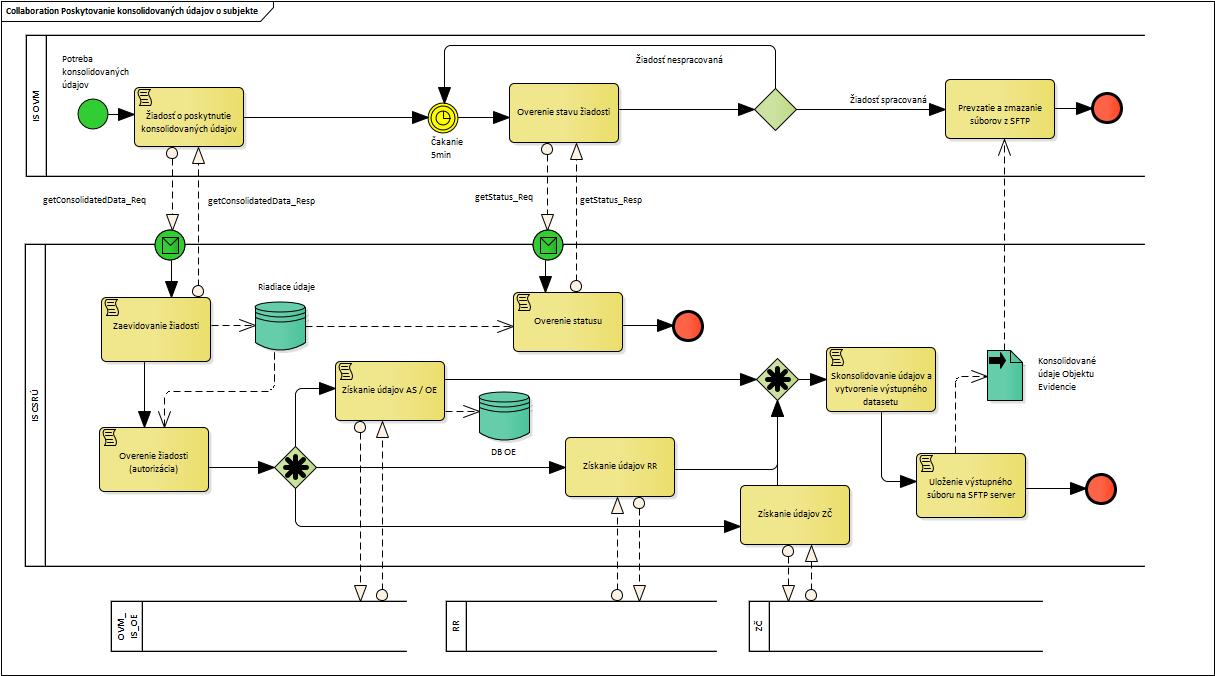 Popis scenára realizácie asynchrónnej verzie služby:Výstupom služby je jeden alebo viacej súborov obsahujúce konsolidované údaje podľa podmienok stanovených v žiadosti o poskytnutie konsolidovaných údajov.IS CSRÚ na základe parametrov žiadosti o poskytnutie konsolidovaných údajov stanoví, ktoré objekty evidencie (vrátane údajov RR a ZČ) registrované v Riadiacich údajoch budú použité pre zostavenie konsolidovaných údajov pre žiadateľa. Na základe profilu žiadateľa IS CSRÚ overí prístupové práva žiadateľa na stanovené objekty evidencie získa údaje stanovených objektov evidencie od poskytovateľov objektov evidencie a v prípade potreby IS CSRÚ získa potrebné referenčné údaje a/alebo údaje základných číselníkov z MetaIS. Nad týmito údajmi IS CSRÚ vytvorí dataset konsolidovaných údajov v štruktúre požadovanej v žiadosti o poskytnutie konsolidovaných údajov a sprístupní ho pre žiadateľa (IS OVM) na jeho SFTP diskovom priestore v príslušnom podadresári adresára „out“.Synchrónna webová služba „CSRU_GetConsolidatedDataService_sync“ poskytuje operáciu:getConsolidatedData - slúži na získanie konsolidovaných údajov o subjekte. Rozhranie webovej služby je univerzálne použiteľné pre rôzne dátové štruktúry.Predpoklady volania služby:Volajúci IS OVM (konzument) je registrovaný v IS CSRÚ a má povolený prístup k službe „Poskytovanie konsolidovaných údajov o subjekte“ pre požadovaný objekt evidencie.Požadované objekty evidencie poskytovateľov a zodpovedajúce datasety sú registrované v IS CSRÚ. Objekt evidencie konzumenta a k nemu zodpovedajúci dataset je registrovaný v IS CSRÚ. Postupnosti a závislosti aktivít a volania operácií sú znázornená na nasledovnej procesnej schéme: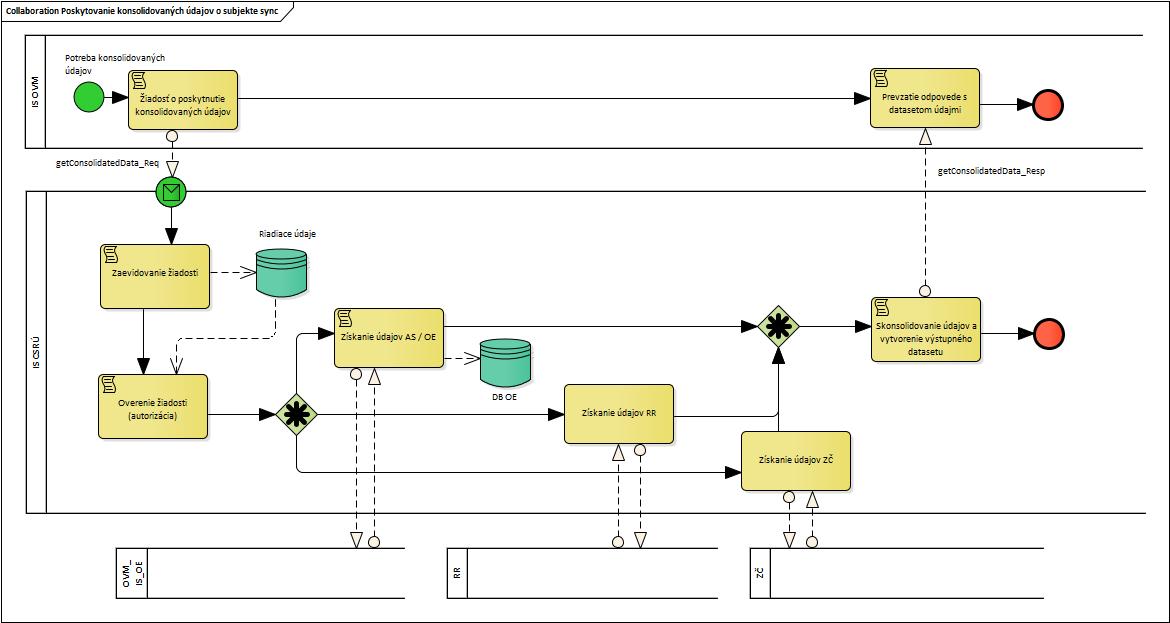 Popis scenára realizácie synchrónnej verzie služby:Výstupom služby je okrem transakčných a korelačných identifikátorov aj dataset konsolidovaných údajov podľa podmienok stanovených v žiadosti o poskytnutie konsolidovaných údajov.IS CSRÚ na základe parametrov žiadosti o poskytnutie konsolidovaných údajov stanoví, ktoré objekty evidencie registrované v Riadiacich údajoch budú použité pre zostavenie konsolidovaných údajov pre žiadateľa. Na základe profilu žiadateľa IS CSRÚ overí prístupové práva žiadateľa na stanovené objekty evidencie, získa údaje stanovených objektov evidencie od poskytovateľov objektov evidencie. Nad týmito údajmi IS CSRÚ vytvorí dataset konsolidovaných údajov v štruktúre požadovanej v žiadosti o poskytnutie konsolidovaných údajov. Tento dataset je vrátený v odpovedi na volanie webovej služby.Operácie poskytovanej služby CSRU_GetConsolidatedDataServiceAsynchrónna verzia služby:Synchrónna verzie služby:Operácia CSRU_GetConsolidatedDataService - getConsolidatedDataVstupné parametre ID IS OVM – string 50, povinný, ID IS OVM (Informačný systém Orgánu verejnej moci), názov XML elementu „ovmIsId“ID objektu evidencie – string 50, povinný, ID OE (Objekt evidencie), názov XML elementu „oeId“transakčné ID IS OVM – string 50, povinný, Transakčné ID IS OVM – zadané zo strany IS OVM na jednoznačnú identifikáciu volania služby, jedinečné ID za všetky volania daného IS OVM voči IS CSRÚ, názov XML elementu „ovmTransactionId“korelačné ID IS OVM – string 50, povinný, Korelačné ID IS OVM – zadané zo strany IS OVM na označenie súvisiacich volaní služby, názov XML elementu „ovmCorrelationId“dodatočné parametre -  Zoznam dodatočných parametrov – v podobe dvojíc (názov parametra, hodnota parametra). Tieto dodatočné parametre sú podrobne špecifikované pre konkrétne scenáre a slúžia na upresnenie údajov požadovaných pre objekt evidencie (napríklad časové obdobie), názov XML elementu „parameters“Výstup operácie transakčné ID IS CSRÚ – string 50, povinný, Transakčné ID IS CSRÚ - priradené IS CSRÚ na jednoznačnú identifikáciu volania služby, názov XML elementu „csruTransactionId“transakčné ID IS OVM - string 50, povinný, Transakčné ID IS OVM – zadané zo strany IS OVM na jednoznačnú identifikáciu volania služby, jedinečné ID za všetky volania daného IS OVM voči IS CSRÚ, názov XML elementu „ovmTransactionId“korelačné ID IS OVM - string 50, povinný, Korelačné ID IS OVM – zadané zo strany IS OVM na označenie súvisiacich volaní služby, názov XML elementu „ovmCorrelationId“návratový kód operácie – integer hodnota 1 – 99, povinný, Návratový kód operácie - Aktuálne implementované hodnoty, názov XML elementu „resultCode“:0 – OK1 – Chyba overenia oprávnení2 – Chyba pri validácii vstupných parametrov3 – Interná chybaID požiadavky – long, povinný, ID požiadavky, názov XML elementu „requestId“doplňujúca textová informácia o chybe – string, nepovinný, Doplňujúca textová informácie o chybnom ukončení spracovania požiadavky, pokiaľ taký nastal, názov XML elementu „errorMessage“Operácia CSRU_GetConsolidatedDataService - getProgressVstupné parametre ID IS OVM – string 50, povinný, ID IS OVM (Informačný systém Orgánu verejnej moci), názov XML elementu „ovmIsId“ID požiadavky – long, povinný, ID požiadavky, priradené IS CSRÚ na identifikáciu zadanej požiadavky, názov XML elementu „requestId“transakčné ID IS OVM – string 50, povinný, Transakčné ID IS OVM – zadané zo strany IS OVM na jednoznačnú identifikáciu volania služby, jedinečné ID za všetky volania daného IS OVM voči IS CSRÚ, názov XML elementu „ovmTransactionId“korelačné ID IS OVM – string 50, povinný, Korelačné ID IS OVM – zadané zo strany IS OVM na označenie súvisiacich volaní služby, názov XML elementu „ovmCorrelationId“dodatočné parametre -  Zoznam dodatočných parametrov – v podobe dvojíc (názov parametra, hodnota parametra). Tieto dodatočné parametre sú podrobne špecifikované pre konkrétne scenáre a slúžia na upresnenie údajov požadovaných pre objekt evidencie (napríklad časové obdobie), názov XML elementu „parameters“Výstup operácie transakčné ID IS CSRÚ – string 50, povinný, Transakčné ID IS CSRÚ - priradené IS CSRÚ na jednoznačnú identifikáciu volania služby, názov XML elementu „csruTransactionId“transakčné ID IS OVM - string 50, povinný, Transakčné ID IS OVM – zadané zo strany IS OVM na jednoznačnú identifikáciu volania služby, jedinečné ID za všetky volania daného IS OVM voči IS CSRÚ, názov XML elementu „ovmTransactionId“korelačné ID IS OVM - string 50, povinný, Korelačné ID IS OVM – zadané zo strany IS OVM na označenie súvisiacich volaní služby, názov XML elementu „ovmCorrelationId“návratový kód operácie – integer hodnota 1 – 99, povinný, Návratový kód operácie - Aktuálne implementované hodnoty,názov XML elementu „resultCode“:0 – OK1 – Chyba overenia oprávnení2 – Chyba pri validácii vstupných parametrov3 – Interná chybadoplňujúca textová informácia o chybe – string, nepovinný, Doplňujúca textová informácie o chybnom ukončení spracovania požiadavky, pokiaľ taký nastal, názov XML elementu „errorMessage“stav vykonávania požiadavky - long, povinný, číselníková hodnota stavu vykonávanej požiadavky môže nadobúdať nasledovné hodnoty, názov XML elementu „status“: 0 - Prebieha spracovanie, 1 - Spracovanie úspešne ukončené, 2 - Spracovanie ukončené s chybou, 3 - Neznáma požiadavka4 - Spracovanie ukončené s upozornenímdoplňujúca textová informácia o chybe spracovania  – string, nepovinný, Doplňujúca textová informácie o chybnom ukončení spracovania požiadavky, pokiaľ taký nastal, názov XML elementu „requestProcessingErrorMessage“zoznam výstupných súborov – string 500, Zoznam súborov na SFTP serveri, obsahujúci cestu k súboru na SFTP serveri, názov XML elementu „fileList“informácia o stave spracovania, atribúty, názov XML elementu „progress“:stav volania služby poskytovateľa - string 50, povinný, číselníková hodnota stavu vykonávanej požiadavky môže nadobúdať nasledovné hodnoty: „OK“, „ERROR“,  „PROCESSING“, názov XML elementu „providerStatus“dátum -  datetime, povinný, časová značka, názov XML elementu „date“OE ID - string 50, povinný, ID dotazovaného OE (Objekt evidencie), názov XML elementu „oeId“Operácia CSRU_GetConsolidatedDataService - getStatusVstupné parametre ID IS OVM - string 50, povinný, ID IS OVM (Informačný systém Orgánu verejnej moci) , názov XML elementu „ovmIsId“ID požiadavky z operácie „getConsolidatedData“ – long, povinný, ID požiadavky, názov XML elementu „requestId“Transakčné ID IS OVM - string 50, povinný, Transakčné ID IS OVM – zadané zo strany IS OVM na jednoznačnú identifikáciu volania služby, jedinečné ID za všetky volania daného IS OVM voči IS CSRÚ, názov XML elementu „ovmTransactionId“Korelačné ID IS OVM – string 50, povinný, Korelačné ID IS OVM – zadané zo strany IS OVM na označenie súvisiacich volaní služby, názov XML elementu „ovmCorrelationId“Výstup operácietransakčné ID IS CSRÚ – string 50, povinný, Transakčné ID IS CSRÚ - priradené IS CSRÚ na jednoznačnú identifikáciu volania služby, názov XML elementu „csruTransactionId“transakčné ID IS OVM - string 50, povinný, Transakčné ID IS OVM – zadané zo strany IS OVM na jednoznačnú identifikáciu volania služby, jedinečné ID za všetky volania daného IS OVM voči IS CSRÚ, názov XML elementu „ovmTransactionId“korelačné ID IS OVM – string 50, povinný, Korelačné ID IS OVM – zadané zo strany IS OVM na označenie súvisiacich volaní služby, názov XML elementu „ovmCorrelationId“návratový kód operácie – integer hodnota 1 – 99, povinný, Návratový kód operácie - aktuálne implementované hodnoty, názov XML elementu „resultCode“:0 – OK1 – Chyba overenia oprávnení2 – Chyba pri validácii vstupných parametrov3 – Interná chyba4 – Neplatné ID požiadavkydoplňujúca textová informácia o chybe – string, nepovinný, Doplňujúca textová informácie o chybnom ukončení spracovania požiadavky, pokiaľ taký nastal, názov XML elementu „errorMessage“stav vykonávania požiadavky – long, povinný, číselníková hodnota stavu vykonávanej požiadavky môže nadobúdať nasledovné hodnoty, názov XML elementu „status“: 0 - Prebieha spracovanie, 1 - Spracovanie úspešne ukončené, 2 - Spracovanie ukončené s chybou, 3 - Neznáma požiadavka4 - Spracovanie ukončené s upozornenímdoplňujúca textová informácia o chybe spracovania  – string, nepovinný, Doplňujúca textová informácie o chybnom ukončení spracovania požiadavky, pokiaľ taký nastal, názov XML elementu „requestProcessingErrorMessage“zoznam výstupných súborov – string 500, Zoznam súborov na SFTP serveri, obsahujúci cestu k súboru na SFTP serveri, názov XML elementu „fileList“Operácia CSRU_GetConsolidatedDataService_sync  - getConsolidatedData Vstupné parametre ID IS OVM - string 50, povinný, ID IS OVM (Informačný systém Orgánu verejnej moci), názov XML elementu „ovmIsId“ID objektu evidencie – string 50, povinný, ID OE (Objekt evidencie), názov XML elementu „oeId“transakčné ID IS OVM - string 50, povinný, Transakčné ID IS OVM – zadané zo strany IS OVM na jednoznačnú identifikáciu volania služby, jedinečné ID za všetky volania daného IS OVM voči IS CSRÚ, názov XML elementu „ovmTransactionId“korelačné ID IS OVM – string 50, povinný, Korelačné ID IS OVM – zadané zo strany IS OVM na označenie súvisiacich volaní služby, názov XML elementu „ovmCorrelationId“dodatočné parametre - Zoznam dodatočných parametrov – v podobe dvojíc (názov parametra, hodnota parametra). Tieto dodatočné parametre sú podrobne špecifikované pre konkrétne scenáre a slúžia na upresnenie údajov požadovaných pre objekt evidencie (napríklad časové obdobie), názov XML elementu „parameters“Výstup operácietransakčné ID IS CSRÚ– string 50, povinný, Transakčné ID IS CSRÚ - priradené IS CSRÚ na jednoznačnú identifikáciu volania služby, názov XML elementu „csruTransactionId“transakčné ID IS OVM - string 50, povinný, Transakčné ID IS OVM – zadané zo strany IS OVM na jednoznačnú identifikáciu volania služby, jedinečné ID za všetky volania daného IS OVM voči IS CSRÚ, názov XML elementu „ovmTransactionId“korelačné ID IS OVM – string 50, povinný, Korelačné ID IS OVM – zadané zo strany IS OVM na označenie súvisiacich volaní služby, názov XML elementu „ovmCorrelationId“návratový kód operácie – integer hodnota 1 – 99, povinný, Návratový kód operácie - Aktuálne implementované hodnoty, názov XML elementu „resultCode“:0 – OK1 – Chyba overenia oprávnení2 – Chyba pri validácii vstupných parametrov3 – Interná chybadoplňujúca textová informácia o chybe – string, nepovinný, Doplňujúca textová informácie o chybnom ukončení spracovania požiadavky, pokiaľ taký nastal, názov XML elementu „errorMessage“konsolidované údaje o subjekte - nepovinný, Miesto pre umiestnenie dát so štruktúrou definovanou pre konkrétny scenár, názov XML elementu „consolidatedData“Technické údajeTechnická špecifikácia poskytovanej webovej služieb Asynchrónna - CSRU_GetConsolidatedDataServiceURL – Dostupné zo siete Govnet:URL – Dostupné zo siete KTI:WSDL – ASYNCHRO verzia služby:Synchrónna - CSRU_GetConsolidatedDataService_syncURL – Dostupné zo siete Govnet:URL – Dostupné zo siete KTI:WSDL – SYNCHRO verzia služby:Popis spôsobu zabezpečenia a autentifikácie pri volaní operácií službyPopis spôsobu zabezpečenia a autentifikácie je popísaný v kapitole dokumentu „‎1.5 - ‎Princípy a integračné štandardy “.Importované XSD schémy v rámci WSDL a vstupov a výstupovDátová štruktúra referencovaná z WSDL.csru_common_typesTechnické operácie službyAsynchrónna verzia služby:Synchrónna verzia služby:Testovacie dáta, prípady a príklady volaní s odpoveďamiUvedené sú príklady volania operácií s testovacími dátami, ktoré použije konzument pre otestovanie volania poskytovanej služby. Obsahujú hodnoty atribútov v zmysle dátových štruktúr poskytovanej služby.Volanie operácie getConsolidatedData asynchrónnej služby CSRU_GetConsolidatedDataService:<soap:Envelope xmlns:soap="http://www.w3.org/2003/05/soap-envelope" xmlns:v1="http://csru.gov.sk/csru_getconsolidateddata/v1.4" xmlns:v11="http://csru.gov.sk/common/v1.4">   <soap:Header/>   <soap:Body>      <v1:GetConsolidatedDataRequest>         <v1:ovmIsId>is_22346</v1:ovmIsId>         <v1:oeId>CON_FOR_SP</v1:oeId>         <v1:ovmTransactionId>${=java.util.UUID.randomUUID()}</v1:ovmTransactionId>         <v1:ovmCorrelationId>${=java.util.UUID.randomUUID()}</v1:ovmCorrelationId>         <v1:parameters>            <!--Zero or more repetitions:-->                        <v11:parameter>               <v11:name>DateFrom</v11:name>               <v11:value>2008-01-01</v11:value>            </v11:parameter>             <v11:parameter>               <v11:name>DateTo</v11:name>               <v11:value>2015-10-28</v11:value>            </v11:parameter>                     </v1:parameters>      </v1:GetConsolidatedDataRequest>   </soap:Body></soap:Envelope>Operácia getConsolidatedData - odpoveď:<soap:Envelope xmlns:soap="http://www.w3.org/2003/05/soap-envelope">   <soap:Body>      <GetConsolidatedDataResponse xmlns:ns2="http://csru.gov.sk/common/v1.4" xmlns="http://csru.gov.sk/csru_getconsolidateddata/v1.4">         <csruTransactionId>9f3c4257-c8c2-4967-be8c-ae43ee1af0aa</csruTransactionId>         <ovmTransactionId>927c5e4f-f99d-458b-8e6c-b7ca415b9b0f</ovmTransactionId>         <ovmCorrelationId>5b70f9e7-ac1f-4274-9235-64c734f8449b</ovmCorrelationId>         <resultCode>0</resultCode>         <requestId>1</requestId>      </GetConsolidatedDataResponse>   </soap:Body></soap:Envelope>Volanie operácie getProgress asynchrónnej služby CSRU_GetConsolidatedDataService:<soap:Envelope xmlns:soap="http://www.w3.org/2003/05/soap-envelope" xmlns:v1="http://csru.gov.sk/csru_getconsolidateddata/v1.4">   <soap:Header/>   <soap:Body>      <v1:GetProgressRequest>         <v1:ovmIsId>is_22346</v1:ovmIsId>         <v1:requestId>2993</v1:requestId>         <v1:ovmTransactionId>${=java.util.UUID.randomUUID()}</v1:ovmTransactionId>         <v1:ovmCorrelationId>bb9e090e-e601-4583-b2b9-3c73b7b423bb</v1:ovmCorrelationId>      </v1:GetProgressRequest>   </soap:Body></soap:Envelope>Operácia getProgress – pozitívna odpoveď:<soap:Envelope xmlns:soap="http://www.w3.org/2003/05/soap-envelope">   <soap:Header>      <flowId xmlns="http://www.talend.com/esb/sam/flowId/v1">urn:uuid:06504d86-babe-41cf-b863-df4abf4ad18d</flowId>   </soap:Header>   <soap:Body>      <GetProgressResponse xmlns:ns2="http://csru.gov.sk/common/v1.4" xmlns="http://csru.gov.sk/csru_getconsolidateddata/v1.4">         <csruTransactionId>1bfc4ebd-8451-4490-b3f5-96ef4bc9e630</csruTransactionId>         <ovmTransactionId>33d94f3c-c4e6-49ff-a0a8-d65e4900bbb8</ovmTransactionId>         <ovmCorrelationId>bb9e090e-e601-4583-b2b9-3c73b7b423bb</ovmCorrelationId>         <resultCode>0</resultCode>         <status>1</status>         <fileList>            <ns2:file>               <ns2:path>/out/RPO_BY_ID_2993_20180509151347.zip</ns2:path>            </ns2:file>         </fileList>      </GetProgressResponse>   </soap:Body></soap:Envelope>Operácia getProgress – negatívna odpoveď:<soap:Envelope xmlns:soap="http://www.w3.org/2003/05/soap-envelope">   <soap:Header>      <flowId xmlns="http://www.talend.com/esb/sam/flowId/v1">urn:uuid:100a8ecb-8f8a-428d-916b-6e24b045950a</flowId>   </soap:Header>   <soap:Body>      <GetProgressResponse xmlns:ns2="http://csru.gov.sk/common/v1.4" xmlns="http://csru.gov.sk/csru_getconsolidateddata/v1.4">         <csruTransactionId>fe59ca40-f383-49c3-8517-a038bdc01869</csruTransactionId>         <ovmTransactionId>23688a9e-3a2d-4ebc-b532-829cabdec27e</ovmTransactionId>         <ovmCorrelationId>bb9e090e-e601-4583-b2b9-3c73b7b423bb</ovmCorrelationId>         <resultCode>0</resultCode>         <status>0</status>         <fileList/>      </GetProgressResponse>   </soap:Body></soap:Envelope>Volanie operácie getStatus asynchrónnej služby CSRU_GetConsolidatedDataService:<soap:Envelope xmlns:soap="http://www.w3.org/2003/05/soap-envelope" xmlns:v1="http://csru.gov.sk/csru_getconsolidateddata/v1.4">   <soap:Header/>   <soap:Body>      <v1:GetStatusRequest>        <v1:ovmIsId>is_22346</v1:ovmIsId>         <v1:requestId>1</v1:requestId>         <v1:ovmTransactionId>${=java.util.UUID.randomUUID()}</v1:ovmTransactionId>         <v1:ovmCorrelationId>${=java.util.UUID.randomUUID()}</v1:ovmCorrelationId>      </v1:GetStatusRequest>   </soap:Body></soap:Envelope>Operácia getStatus – pozitívna odpoveď:<soap:Envelope xmlns:soap="http://www.w3.org/2003/05/soap-envelope">   <soap:Body>      <GetStatusResponse xmlns:ns2="http://csru.gov.sk/common/v1.4" xmlns="http://csru.gov.sk/csru_getconsolidateddata/v1.4">         <csruTransactionId>d2cf78f7-55b7-41e2-b8d3-f1e464aff3d3</csruTransactionId>         <ovmTransactionId>269c5832-02fe-43a1-9440-4139e7b664e3</ovmTransactionId>         <ovmCorrelationId>c2057d9b-1c5f-41e6-8874-37d557f715bd</ovmCorrelationId>         <resultCode>0</resultCode>         <status>1</status>         <fileList>            <ns2:file>               <ns2:path>/out/kontrolyOutSP_20150902120139.zip</ns2:path>            </ns2:file>         </fileList>      </GetStatusResponse>   </soap:Body></soap:Envelope>Operácia getStatus – negatívna odpoveď:<soap:Envelope xmlns:soap="http://www.w3.org/2003/05/soap-envelope">   <soap:Body>      <GetStatusResponse xmlns:ns2="http://csru.gov.sk/common/v1.4" xmlns="http://csru.gov.sk/csru_getconsolidateddata/v1.4">         <csruTransactionId>23b3ba4b-c55c-468b-b8d6-47711daa6821</csruTransactionId>         <ovmTransactionId>03e6be35-5e82-44a7-802b-a7ab33d6707b</ovmTransactionId>         <ovmCorrelationId>644cfc3f-d3f8-49c2-b6bf-920aac127c06</ovmCorrelationId>         <resultCode>0</resultCode>         <status>0</status>         <fileList/>      </GetStatusResponse>   </soap:Body></soap:Envelope>Volanie operácie getConsolidatedData synchrónnej služby CSRU_GetConsolidatedDataService_sync:<soap:Envelope xmlns:soap="http://www.w3.org/2003/05/soap-envelope" xmlns:v1="http://csru.gov.sk/csru_getconsolidateddata_sync/v1.4" xmlns:v11="http://csru.gov.sk/common/v1.4">   <soap:Header/>   <soap:Body>      <v1:GetConsolidatedDataRequest>         <v1:ovmIsId>is_22346</v1:ovmIsId>         <v1:oeId>CON_FOR_SP</v1:oeId>         <v1:ovmTransactionId>${=java.util.UUID.randomUUID()}</v1:ovmTransactionId>         <v1:ovmCorrelationId>${=java.util.UUID.randomUUID()}</v1:ovmCorrelationId>         <v1:parameters>            <!--Zero or more repetitions:-->            <v11:parameter>               <v11:name>LimitRecordCount</v11:name>               <v11:value>10</v11:value>            </v11:parameter>         </v1:parameters>      </v1:GetConsolidatedDataRequest>   </soap:Body></soap:Envelope>Popis výnimiekNeautorizovaný používateľ:V prípade, že je webová služba volaná neautorizovaným používateľom, teda konzument služby použije technického používateľa, ktorého údaje vyhodnotí IS CSRÚ ako nevalidné, dostane konzument výnimku v odpovedi volanie operácie webovej služby.Chybová odpoveď:<meta http-equiv="Content-Type" content="text/html;charset=ISO-8859-1"/><title>Error 401 Unauthorized</title><h2>HTTP ERROR: 401</h2><p>Problem accessing /services/CSRU_GetConsolidatedDataService_v1.4. Reason:<pre>Unauthorized</pre><p>Nesprávne uvedené OvmIsID, resp. priradenie technického používateľa a OvmIsID<soap:Envelope xmlns:soap="http://www.w3.org/2003/05/soap-envelope">   <soap:Body>      <GetStatusResponse xmlns:ns2="http://csru.gov.sk/common/v1.4" xmlns="http://csru.gov.sk/csru_getconsolidateddata/v1.4">         <csruTransactionId>d92bea06-072d-4645-9aea-fd879b28005b</csruTransactionId>         <ovmTransactionId>856bdfaf-88fc-485a-8279-43d78285d3b6</ovmTransactionId>         <ovmCorrelationId>8ab39bf7-d986-4981-9ef0-4010221e43f8</ovmCorrelationId>         <resultCode>1</resultCode>         <errorMessage>Autentifikácia zlyhala pre IS Ovm: "is_22346c" a užívateľa: "cem_test"</errorMessage>         <status>0</status>         <fileList/>      </GetStatusResponse>   </soap:Body></soap:Envelope>Návratové kódy operácií / chybové odpovede pri volaní služieb:WS - Zápis údajov do IS CSRÚ Procesné/logické údajeProcesný tok / biznis logika službySlužba „Zápis údajov do IS CSRÚ“ je atomická, pre dodanie výstupu služby z procesného pohľadu nie je potrebné volať inú službu  IS CSRÚ resp. služby tretích strán.Webová služba „CSRU_WriteDataTo“ poskytuje tri operácie, pomocou ktorých môže IS OVM zapísať údaje do  IS CSRÚ a po splnení ich účelu ich zo IS CSRÚ vymazať. Rozhranie webovej služby je univerzálne použiteľné pre rôzne dátové štruktúry. Služba „Zápis údajov do IS CSRÚ“ sa využíva v prípade dát, kedy poskytovateľ týchto údajov nemá dostupné služby potrebné na sprístupnenie jeho dát. Vo vybraných prípadoch napr. údajov registrov sa prenos dát inicializuje zo strany IS CSRÚ a prispôsobuje sa režimu poskytovateľa dát. Detailný scenár poskytovania údajov sa vyšpecifikuje v rámci dokumentu "Integračno-technický návrh prepojenia", ktorý sa vypracováva pre každú integráciu daného OVM ako konzumenta služieb IS CSRÚ.Operácie služby „CSRU_WriteDataTo“ sú:write - umožňuje zapísať dáta do IS CSRÚerase - umožňuje vymazať údaje predtým zapísané do  IS CSRÚgetStatus - umožňuje zistiť stav vykonávania požiadavky z operácie “write” alebo “erase”Pozn.: Procesne na službu nadväzuje vykonanie funkčnosti kontroly kvality údajov, ktorá je spustená v závislosti od výberu variantu služby „Zápis údajov do IS CSRÚ“ (vstupný parameter operácie „write“).Postupnosti a závislosti aktivít a volania operácií sú znázornená na nasledovnej procesnej schéme: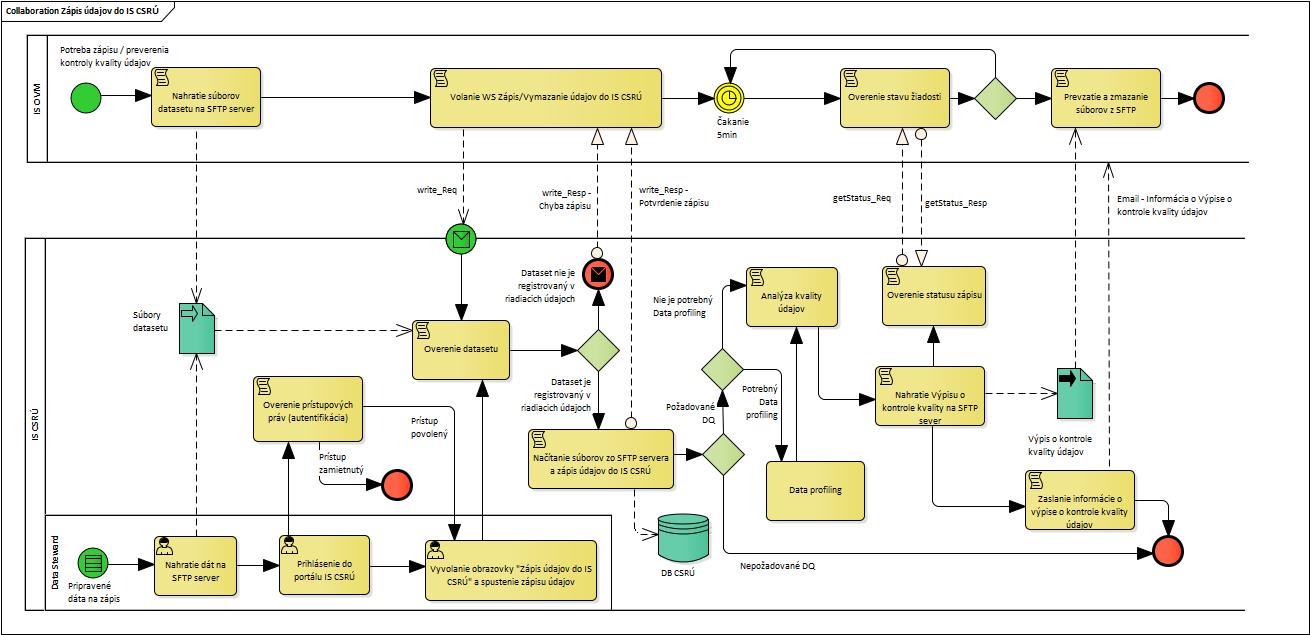 Všetky operácie webovej služby „CSRU_WriteDataTo“ sú technicky synchrónne, teda vracajú odpoveď. Samotné spracovanie je však asynchrónne – volanie operácií “write” aj “erase” spustí požadovanú operáciu s IS CSRÚ na pozadí a pridelí jej ID požiadavky. IS OVM musí následne volaním operácie “getStatus” zistiť výsledok operácie podľa prideleného ID požiadavky.Predpoklady volania služby:Volajúci IS OVM je registrovaný v IS CSRÚ a má povolený prístup k službe „Zápis údajov do IS CSRÚ“ pre požadovaný objekt evidencie.Príslušný objekt evidencie je registrovaný v  IS CSRÚ a môžu byť pre neho špecifikované a nastavené parametre pre kontrolu kvality a  zodpovedný Data Steward a jeho emailová adresa.Pre každý IS OVM je vyhradený priestor na SFTP serveri, do ktorého ma prístup iba daný IS OVM a ktorý slúži na výmenu OE. V rámci tohto priestoru sú vytvorené adresáre „in“ (pre súbory, ktoré sú vstupom) a „out“ (pre súbory, ktoré sú výstupom). IS CSRÚ vstupné súbory po ukončení spracovania vymaže.Popis scenára realizácie služby – operácia „write“Realizácia služby začína tým, že IS OVM nahrá na SFTP server (do adresára „in“ prideleného diskového priestoru) súbor/súbory s datasetom objektu evidencie, ktorý chce zapísať do  IS CSRÚ.IS OVM zavolá operáciu „write“ webovej služby „CSRU_WriteDataTo“ s parametrami  ID IS OVM  (identifikátor OVM), oeID (identifikátor datasetu objektu evidencie) a zoznamom mien súborov, ktoré chce zapísať.  IS CSRÚ na základe profilu žiadateľa overí prístupové práva žiadateľa.V  IS CSRÚ je spustená univerzálna implementácia služby, ktorá vyberie hodnoty parametrov ID IS OVM  a oeID. Podľa hodnôt týchto parametrov následne vyvolá na pozadí špecifickú funkčnosť pripravenú pre zápis daného datasetu do DB OVM. Na výstupe operácie je vrátené ID požiadavky, ktoré vie následne IS OVM použiť na zistenie stavu vybavenia požiadavky a neskoršie vymazanie údajov.Špecifická funkčnosť vykoná zápis údajov z pripravených súborov do DB OVM. Po úspešnom zapísaní údajov vymaže vstupné súbory zo SFTP servera.Následnou aktivitou procesu je spustenie kontroly kvality údajov . To či sa táto aktivita zrealizuje určuje vstupný atribút "performDQ" pri volaní operácie „write“ služby „Zápis údajov do IS CSRÚ“.V prípade, že je zadaný s kladnou hodnotu, spustí sa v asynchrónnom móde služba kontroly kvality údajov.Túto kontrolu vykoná špecifická funkčnosť pripravená pre tento účel a konkrétny dataset objektu evidencie. Výstup kontroly kvality datasetu je uložený do databázy OVM (Pozn. ktorý slúži ako vstup pre službu „Poskytnutie výpisu o kontrole kvality referencovaných údajov voči referenčným údajom"). Výsledok realizácie Kontroly kvality údajov je zapísaný do príslušného protokolu. Protokol o kontrole kvality je uložený na SFTP server do adresára „out“ a URL linku na tento protokol dostane rola Data Steward daného IS OVM e-mailom. Názov súboru je uložený do riadiacich údajov k ID požiadavky, tak aby mohol byť následne vrátený IS OVM, pre neskoršie overenie stavu vybavenia požiadavky.Popis scenára realizácie služby - operácia „erase“IS OVM zavolá operáciu „erase“ webovej služby „CSRU_WriteDataTo“ s parametrami ID IS OVM  (identifikátor OVM) a requestId (ID požiadavky). IS CSRÚ na základe profilu žiadateľa overí prístupové práva žiadateľa.V  IS CSRÚ je spustená univerzálna implementácia služby, ktorá podľa zadaných parametrov ID IS OVM (identifikátor OVM) a ID požiadavky, vyvolá na pozadí špecifickú funkčnosť pripravenú pre výmaz už zapísaného datasetu daného objektu evidencie z DB OVM. Na výstupe operácie je vrátené ID požiadavky, ktoré vie následne IS OVM použiť na zistenie stavu vybavenia požiadavky. Špecifická funkčnosť následne vykoná výmaz údajov objektu evidencie z DB OVM. Popis scenára realizácie služby - operácia „getStatus“IS OVM zavolá operáciu „getStatus“ webovej služby „CSRU_WriteDataTo“ s parametrami  ID IS OVM (identifikátor IS OVM) a requestId (ID požiadavky). IS CSRÚ na základe profilu žiadateľa overí prístupové práva žiadateľa.V  IS CSRÚ je spustená univerzálna implementácia služby, ktorá podľa zadaných parametrov ID IS OVM a ID požiadavky, zistí stav požiadavky, ktorý vráti na výstupe. V prípade, že požiadavka bola úspešne vykonaná a bola požadovaná kontrola kvality údajov, vráti aj zoznam výstupných súborov s výpisom o kontrole kvality. V prípade, že nastala chyba, vráti aj popis chyby.Operácie poskytovanej služby CSRU_WriteDataToOperácia CSRU_WriteDataTo - WriteVstupné parametre ID IS OVM – string 50, povinný, ID IS OVM (Informačný systém Orgánu verejnej), názov XML elementu „ovmIsId“ID objektu evidencie - string 50, povinný, ID zapisovaného OE (Objekt evidencie), názov XML elementu „oeId“Transakčné ID IS OVM - string 50, povinný, Transakčné ID IS OVM - zadané zo strany IS OVM na jednoznačnú identifikáciu volania služby, jedinečné ID za všetky volania daného IS OVM voči IS CSRÚ, názov XML elementu „ovmTransactionId“Korelačné ID IS OVM - string 50, povinný, Korelačné ID IS OVM - zadané zo strany IS OVM na označenie súvisiacich volaní služby, názov XML elementu „ovmCorrelationId“PerformDQ - long, povinný, číselníková hodnota Príznaku realizácie kontroly kvality, môže nadobúdať nasledovné hodnoty, názov XML elementu „performDQ“:0 - Kontrola kvality sa nevykoná, 1 - Kontrola kvality sa vykoná Zoznam súborov na zapísanie -  string 500, nepovinný, Zoznam súborov na SFTP serveri, názov XML elementu „fileList“Výstup operácie Transakčné ID IS CSRÚ - string 50, povinný, Transakčné ID IS CSRÚ - priradené IS CSRÚ na jednoznačnú identifikáciu volania služby, názov XML elementu „csruTransactionId“Transakčné ID IS OVM - string 50, povinný, Transakčné ID IS OVM - zadané zo strany IS OVM na jednoznačnú identifikáciu volania služby, jedinečné ID za všetky volania daného IS OVM voči IS CSRÚ, názov XML elementu „ovmTransactionId“Korelačné ID IS OVM - string 50, povinný, Korelačné ID IS OVM - zadané zo strany IS OVM na označenie súvisiacich volaní služby, názov XML elementu „ovmCorrelationId“Návratový kód operácie - integer (hodnota 1 – 99), povinný, Návratový kód operácie - aktuálne implementované hodnoty, názov XML elementu „resultCode“:0 – OK1 – Chyba overenia oprávnení2 – Chyba pri validácii vstupných parametrov3 – Interná chybaID požiadavky - long, povinný, ID požiadavky, názov XML elementu „requestId“Doplňujúca textová informácia o chybe - string, nepovinný, Doplňujúca textová informácie o chybnom ukončení spracovania požiadavky, pokiaľ taký nastal, názov XML elementu „errorMessage“Operácia CSRU_WriteDataTo - Erase Vstupné parametre ID IS OVM - string 50, povinný, ID IS OVM (Informačný systém Orgánu verejnej), názov XML elementu „ovmIsId“ID požiadavky - long, povinný, ID požiadavky z operácie "write", ktorou boli zapísané údaje. ktoré sa majú vymazať, názov XML elementu „oeId“Transakčné ID IS OVM - string 50, povinný, Transakčné ID IS OVM - zadané zo strany IS OVM na jednoznačnú identifikáciu volania služby, jedinečné ID za všetky volania daného IS OVM voči IS CSRÚ, názov XML elementu „ovmTransactionId“Korelačné ID IS OVM - string 50, povinný, Korelačné ID IS OVM - zadané zo strany IS OVM na označenie súvisiacich volaní služby, názov XML elementu „ovmCorrelationId“Výstup operácie Transakčné ID IS CSRÚ - string 50, povinný, Transakčné ID IS CSRÚ - priradené IS CSRÚ na jednoznačnú identifikáciu volania služby, názov XML elementu „csruTransactionId“Transakčné ID IS OVM - string 50, povinný, Transakčné ID IS OVM - zadané zo strany IS OVM na jednoznačnú identifikáciu volania služby, jedinečné ID za všetky volania daného IS OVM voči IS CSRÚ, názov XML elementu „ovmTransactionId“Korelačné ID IS OVM - string 50, povinný, Korelačné ID IS OVM - zadané zo strany IS OVM na označenie súvisiacich volaní služby, názov XML elementu „ovmCorrelationId“Návratový kód operácie - integer (hodnota 1 – 99), povinný, Návratový kód operácie - aktuálne implementované hodnoty, názov XML elementu „resultCode“:0 – OK1 – Chyba overenia oprávnení2 – Chyba pri validácii vstupných parametrov3 – Interná chyba4 – Neplatné ID požiadavkyID požiadavky - long, povinný, ID požiadavky, názov XML elementu „requestId“Doplňujúca textová informácia o chybe - string, nepovinný, Doplňujúca textová informácie o chybnom ukončení spracovania požiadavky, pokiaľ taký nastal, názov XML elementu „errorMessage“Operácie CSRU_WriteDataTo - GetStatus Vstupné parametre ID IS OVM - string 50, povinný, ID IS OVM (Informačný systém Orgánu verejnej), názov XML elementu „ovmIsId“ID požiadavky – long, povinný, ID požiadavky z operácie „write“ alebo „erase“, názov XML elementu „requestId“Transakčné ID IS OVM - string 50, povinný, Transakčné ID IS OVM - zadané zo strany IS OVM na jednoznačnú identifikáciu volania služby, jedinečné ID za všetky volania daného IS OVM voči IS CSRÚ, názov XML elementu „ovmTransactionId“Korelačné ID IS OVM - string 50, povinný, Korelačné ID IS OVM - zadané zo strany IS OVM na označenie súvisiacich volaní služby, názov XML elementu „ovmCorrelationId“Výstup operácie Transakčné ID IS CSRÚ - string 50, povinný, Transakčné ID IS CSRÚ - priradené IS CSRÚ na jednoznačnú identifikáciu volania služby, názov XML elementu „csruTransactionId“Transakčné ID IS OVM - string 50, povinný, Transakčné ID IS OVM - zadané zo strany IS OVM na jednoznačnú identifikáciu volania služby, jedinečné ID za všetky volania daného IS OVM voči IS CSRÚ, názov XML elementu „ovmTransactionId“Korelačné ID IS OVM - string 50, povinný, Korelačné ID IS OVM - zadané zo strany IS OVM na označenie súvisiacich volaní služby, názov XML elementu „ovmCorrelationId“Návratový kód operácie - integer (hodnota 1 – 99), povinný, Návratový kód operácie - Aktuálne implementované hodnoty, názov XML elementu „resultCode“:0 – OK1 – Chyba overenia oprávnení2 – Chyba pri validácii vstupných parametrov3 – Interná chyba4 – Neplatné ID požiadavkyDoplňujúca textová informácia o chybe - string, nepovinný, Doplňujúca textová informácie o chybnom ukončení spracovania požiadavky, pokiaľ taký nastal, názov XML elementu „errorMessage“Stav vykonávania požiadavky - long, povinný, číselníková hodnota stavu vykonávanej požiadavky môže nadobúdať nasledovné hodnoty, názov XML elementu „status“: 0 - Prebieha spracovanie, 1 - Spracovanie úspešne ukončené, 2 - Spracovanie ukončené s chybou, 3 - Neznáma požiadavka4 - Spracovanie ukončené s upozornenímDoplňujúca textová informácia o chybe spracovania – string, nepovinný, Doplňujúca textová informácie o chybnom ukončení spracovania požiadavky, pokiaľ taký nastal, názov XML elementu „requestProcessingErrorMessage“Technické údajeTechnická špecifikácia poskytovanej webovej služieb Asynchrónna - CSRU_WriteDataTo:URL - Dostupné zo siete Govnet:URL - Dostupné zo siete KTI:WSDL – ASYNCHRO verzia služby:Popis spôsobu zabezpečenia a autentifikácie pri volaní operácií službyPopis spôsobu zabezpečenia a autentifikácie je popísaný v kapitole dokumentu „‎1.5 - ‎Princípy a integračné štandardy“. Importované XSD schémy v rámci WSDL a vstupov a výstupovDátová štruktúra referencovaná z WSDL.csru_common_typesTechnické operácie službyTestovacie dáta, prípady a príklady volaní s odpoveďamiUvedené sú príklady volania operácií s testovacími dátami, ktoré použije konzument pre otestovanie volania poskytovanej služby. Obsahujú hodnoty atribútov v zmysle dátových štruktúr poskytovanej služby.Volanie operácie Write asynchrónnej služby CSRU_WriteDataToService :Zápis testovacích dát z súboru CEM_Input_Test.zip.<soap:Envelope xmlns:soap="http://www.w3.org/2003/05/soap-envelope" xmlns:v1="http://csru.gov.sk/csru_writedatato/v1.4" xmlns:v11="http://csru.gov.sk/common/v1.4">   <soap:Header/>   <soap:Body>      <v1:WriteRequest>         <v1:ovmIsId>is_23456</v1:ovmIsId>         <v1:oeId>CEM</v1:oeId>         <v1:ovmTransactionId>${=java.util.UUID.randomUUID()}</v1:ovmTransactionId>         <v1:ovmCorrelationId>${=java.util.UUID.randomUUID()}</v1:ovmCorrelationId>         <v1:performDQ>1</v1:performDQ>         <v1:fileList>           <!--Zero or more repetitions:-->            <v11:file>               <v11:path>/in/CEM_Input_Test.zip</v11:path>            </v11:file>         </v1:fileList>      </v1:WriteRequest>   </soap:Body></soap:Envelope>Operácia Write - odpoveď:<soap:Envelope xmlns:soap="http://www.w3.org/2003/05/soap-envelope">  <soap:Body>      <WriteResponse xmlns:ns2="http://csru.gov.sk/common/v1." xmlns="http://csru.gov.sk/csru_writedatato/v1.4">         <csruTransactionId>45866cdd-008a-4eba-8ea2-6878da173d19</csruTransactionId>         <ovmTransactionId>b2bf72ba-872d-4100-900e-b50cf5aa0c72</ovmTransactionId>         <ovmCorrelationId>535b8ef6-cec8-41ba-ba56-18c2cf0f96e9</ovmCorrelationId>         <resultCode>0</resultCode>         <requestId>179</requestId>      </WriteResponse>   </soap:Body></soap:Envelope>Volanie operácie Erase asynchrónnej služby CSRU_WriteDataToService:<soap:Envelope xmlns:soap="http://www.w3.org/2003/05/soap-envelope" xmlns:v1="http://csru.gov.sk/csru_writedatato/v1.4">   <soap:Header/>   <soap:Body>      <v1:EraseRequest>         <v1:ovmIsId>is_23456</v1:ovmIsId>         <v1:requestId>111</v1:requestId>         <v1:ovmTransactionId>${=java.util.UUID.randomUUID()}</v1:ovmTransactionId>         <v1:ovmCorrelationId>${=java.util.UUID.randomUUID()}</v1:ovmCorrelationId>      </v1:EraseRequest>   </soap:Body></soap:Envelope>Operácia Erase  - odpoveď:<soap:Envelope xmlns:soap="http://www.w3.org/2003/05/soap-envelope">   <soap:Body>      <EraseResponse xmlns:ns2="http://csru.gov.sk/common/v1.4" xmlns="http://csru.gov.sk/csru_writedatato/v1.4">         <csruTransactionId>48107e9d-acc1-4f88-b047-2cccd082b8c0</csruTransactionId>         <ovmTransactionId>3a76b3ce-5f28-4403-b36b-fced8c47ed46</ovmTransactionId>         <ovmCorrelationId>4512b497-1151-4e25-a002-859280b484fe</ovmCorrelationId>         <resultCode>0</resultCode>         <requestId>179</requestId>      </EraseResponse>   </soap:Body></soap:Envelope>Volanie operácie getStatus asynchrónnej služby CSRU_WriteDataToService:<soap:Envelope xmlns:soap="http://www.w3.org/2003/05/soap-envelope" xmlns:v1="http://csru.gov.sk/csru_writedatato/v1.4">   <soap:Header/>   <soap:Body>      <v1:GetStatusRequest>         <v1:ovmIsId>is_23456</v1:ovmIsId>         <v1:requestId>221</v1:requestId>         <v1:ovmTransactionId>${=java.util.UUID.randomUUID()}</v1:ovmTransactionId>         <v1:ovmCorrelationId>${=java.util.UUID.randomUUID()}</v1:ovmCorrelationId>      </v1:GetStatusRequest>   </soap:Body></soap:Envelope>Operácia getStatus - odpoveď:<soap:Envelope xmlns:soap="http://www.w3.org/2003/05/soap-envelope">   <soap:Body>      <GetStatusResponse xmlns:ns2="http://csru.gov.sk/common/v1.4" xmlns="http://csru.gov.sk/csru_writedatato/v1.4">         <csruTransactionId>bcf097e1-6cf4-4908-84fd-7d4462b4d0a7</csruTransactionId>         <ovmTransactionId>4c243364-e3ee-4823-a905-d988e12b7c64</ovmTransactionId>         <ovmCorrelationId>eb75185a-9147-4f8a-88cd-2d52d37ff675</ovmCorrelationId>         <resultCode>0</resultCode>         <status>1</status>         <requestProcessingErrorMessage>ERASE: Uloha uspesne ukoncena</requestProcessingErrorMessage>      </GetStatusResponse>   </soap:Body></soap:Envelope>Popis výnimiekNeautorizovaný používateľ:V prípade, že je webová služba volaná neautorizovaným používateľom, teda konzument služby použije technického používateľa, ktorého údaje vyhodnotí IS CSRÚ ako nevalidné, dostane konzument výnimku v odpovedi volanie operácie webovej služby.Chybová odpoveď:<meta http-equiv="Content-Type" content="text/html;charset=ISO-8859-1"/><title>Error 401 Unauthorized</title><h2>HTTP ERROR: 401</h2><p> Problem accessing /services/CSRU_WriteDataToService_v1.4. Reason:
<pre>Unauthorized</pre><p>Nesprávne uvedené OvmIsID, resp. priradenie technického používateľa a OvmIsID<soap:Envelope xmlns:soap="http://www.w3.org/2003/05/soap-envelope">   <soap:Body>      <GetStatusResponse xmlns:ns2="http://csru.gov.sk/common/v1.4" xmlns="http://csru.gov.sk/csru_writedatato/v1.4">         <csruTransactionId>214a2442-33cc-40da-b82f-caa704a4d292</csruTransactionId>         <ovmTransactionId>307bed5d-9c25-4fcb-9779-8144b917fd44</ovmTransactionId>         <ovmCorrelationId>b34ded3f-f0e2-4258-9a53-ab5c23c2b5de</ovmCorrelationId>         <resultCode>1</resultCode>         <errorMessage>Autentifikácia zlyhala pre IS Ovm: "is_23456c" a užívateľa: "cem_test"</errorMessage>         <status>0</status>         <fileList/>      </GetStatusResponse>   </soap:Body></soap:Envelope>Návratové kódy operácií / chybové odpovede pri volaní služieb:WS - Poskytnutie výpisu o kontrole kvality referencovaných údajov voči referenčným údajom IS  CSRÚProcesné/logické údajeProcesný tok / biznis logika službySlužba „Poskytnutie výpisu o kontrole kvality“ je atomická z pohľadu hraníc systému, služba ako taká je závislá od inej internej služby  IS CSRÚ – „Zápis údajov do IS CSRÚ“, ktorej volanie procesne predchádza volaniu služby „Poskytnutie výpisu o kontrole kvality“.Webová služba „CSRU_GetDQReport“ poskytuje operáciu, volaním ktorej IS OVM získa výpis o kontrole vnútorných pravidiel referencovaných údajov voči referenčným údajom podľa definovaných pravidiel, a to výpis stotožnených referenčných údajov a výpis nesúladov s uvedením chybového kódu a označením dôvodu nesúladu, vrátane duplicít. Vnútorné pravidlá platia pre DQ spracovanie, teda kontrolu kvality dát, pričom sú definované pri realizácii integrácie a odsúhlasené s OVM.Rozhranie webovej služby je univerzálne použiteľné pre rôzne dátové štruktúry. Operácia služby „CSRU_WriteDataTo“:getDQReport – umožňuje zistiť stav a vyžiadať si Report o kontrole kvality.Postupnosti a závislosti aktivít a volania operácií sú znázornená na nasledovnej procesnej schéme: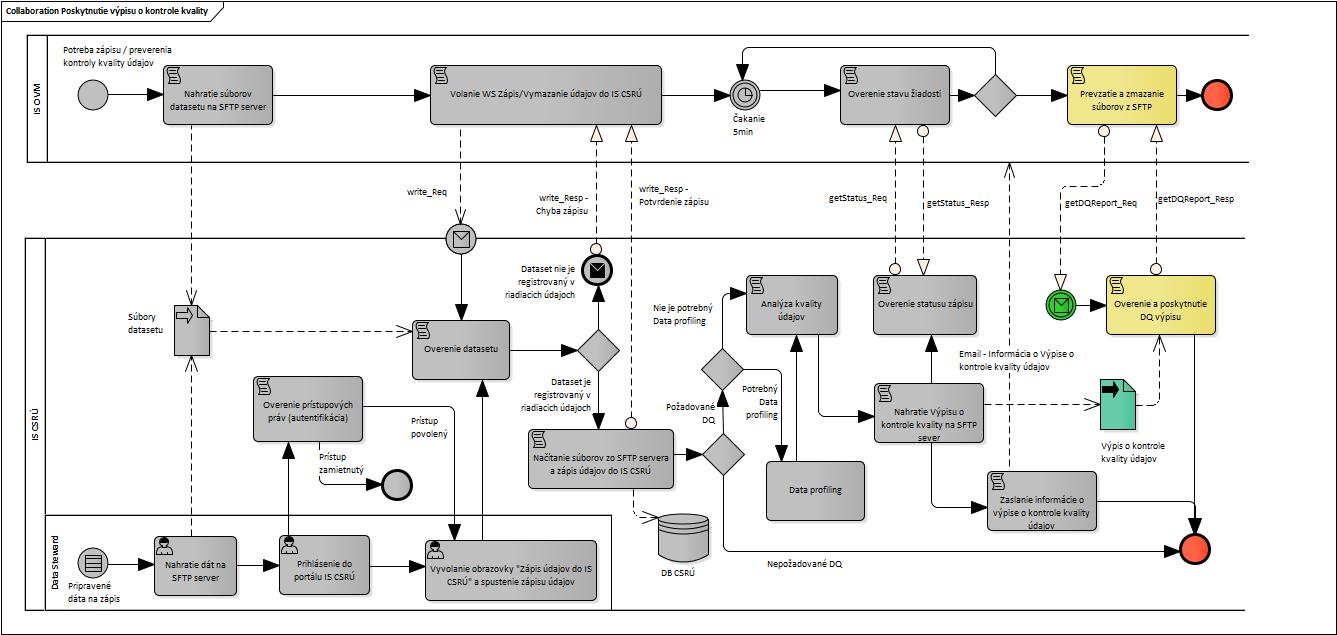 Operácia „getDQReport“ webovej služby „CSRU_GetDQReport“ je synchrónna, kedy v odpovedi dostane žiadateľ cestu k úložisku, kde je vygenerovaný Report o kontrole kvality Predpoklady volania služby:Volajúci IS OVM je registrovaný v IS CSRÚ a má povolený prístup k službe „Poskytnutie výpisu o kontrole kvality referencovaných údajov voči referenčným údajom IS CSRÚ“ pre požadovaný objekt evidencie.Príslušný objekt evidencie je registrovaný v IS CSRÚ, sú preňho špecifikované a nastavené parametre pre kontrolu kvality a je preňho určený zodpovedný Data Steward a jeho emailová adresa.Pre každý IS OVM je vyhradený priestor na SFTP serveri, do ktorého ma prístup iba daný IS OVM a ktorý slúži na výmenu OE a uloženie výstupných súborov. V rámci tohto priestoru sú vytvorené adresáre „in“ (pre súbory, ktoré sú vstupom) a „out“ (pre súbory, ktoré sú výstupom).  IS CSRÚ vstupné súbory po ukončení spracovania vymaže.Pre daný OE bol zrealizovaný zápis údajov daného OE prostredníctvom služby „Zápis údajov do IS CSRÚ“ s funkčnosťou kontroly kvality dát. Popis scenára realizácie služby – operácia „getDQReport“IS OVM zavolá operáciu „getDQReport“ webovej služby „CSRU_GetDQReport“ s parametrami  ID IS OVM (identifikátor IS OVM) a requestId (ID požiadavky).  IS CSRÚ na základe profilu žiadateľa overí prístupové práva žiadateľa.V  IS CSRÚ je spustená úloha na overenie stavu ukončenia kontroly kvality dát a vygenerovania Reportu o kontrole kvality, ktorá zistí stav vygenerovania report, podľa zadaných parametrov ID IS OVM a ID požiadavky. V prípade, že bola požiadavka o kontrolu kvality dát úspešne vykonaná a report je vygenerovaný, vráti v odpovedi cestu k adresáru, v ktorom je report uložený a z ktorého si ho IS OVM môže stiahnuť do lokálneho úložiska. V prípade, že nastala chyba, vráti aj popis chyby.Operácie poskytovanej služby CSRU_GetDQReportOperácia CSRU_GetDQReport - GetDQReportVstupné parametre ID IS OVM - string 50, povinný, ID IS OVM (Informačný systém Orgánu verejnej), názov XML elementu „ovmIsId“ID požiadavky – long, povinný, ID požiadavky z operácie „write“ alebo „erase“, názov XML elementu „oeId“Transakčné ID IS OVM - string 50, povinný, Transakčné ID IS OVM - zadané zo strany IS OVM na jednoznačnú identifikáciu volania služby, jedinečné ID za všetky volania daného IS OVM voči IS CSRÚ, názov XML elementu „ovmTransactionId“Korelačné ID IS OVM - string 50, povinný, Korelačné ID IS OVM - zadané zo strany IS OVM na označenie súvisiacich volaní služby, názov XML elementu „ovmCorrelationId“Výstup operácie Transakčné ID IS CSRÚ - string 50, povinný, Transakčné ID IS CSRÚ - priradené IS CSRÚ na jednoznačnú identifikáciu volania služby, názov XML elementu „csruTransactionId“Transakčné ID IS OVM - string 50, povinný, Transakčné ID IS OVM - zadané zo strany IS OVM na jednoznačnú identifikáciu volania služby, jedinečné ID za všetky volania daného IS OVM voči IS CSRÚ, názov XML elementu „ovmTransactionId“Korelačné ID IS OVM - string 50, povinný, Korelačné ID IS OVM - zadané zo strany IS OVM na označenie súvisiacich volaní služby, názov XML elementu „ovmCorrelationId“Návratový kód operácie - integer (hodnota 1 – 99), povinný, Návratový kód operácie - Aktuálne implementované hodnoty, názov XML elementu „resultCode“:0 – OK1 – Chyba overenia oprávnení2 – Chyba pri validácii vstupných parametrov3 – Interná chyba4 – Neplatné ID požiadavky5 – Pre požiadavku s ID: xxx ešte nebol vygenerovaný výpis o kontrole kvalityDoplňujúca textová informácia o chybe - string, nepovinný, Doplňujúca textová informácie o chybnom ukončení spracovania požiadavky, pokiaľ taký nastal, názov XML elementu „errorMessage“Stav vykonávania požiadavky - long, povinný, číselníková hodnota stavu vykonávanej požiadavky môže nadobúdať nasledovné hodnoty, názov XML elementu „status“: 0 - Prebieha spracovanie, 1 - Spracovanie úspešne ukončené, 2 - Spracovanie ukončené s chybou, 3 - Neznáma požiadavka,4 - Spracovanie ukončené s upozornenímDoplňujúca textová informácia o chybe spracovania – string, nepovinný, Doplňujúca textová informácie o chybnom ukončení spracovania požiadavky, pokiaľ taký nastal, názov XML elementu „requestProcessingErrorMessage“Zoznam výstupných súborov - string 500, Zoznam súborov na SFTP serveri, obsahujúci cestu k súboru na SFTP serveri, názov XML elementu „fileList“Pozn.: súbory je možné ďalej automaticky spracovávať, Ich výstupná štruktúra je závislá od kombinácie daného OVM a jeho OE. Formátom dát je - XML (v prípade požiadavky daného OVM môže byť aj iný ako napr. xlsx), pričom OVM si ho dohodne so stranou IS CSRÚ počas analýzy rozhrania a finálne potvrdí v rámci dokumentu "Integračno-technický návrh prepojenia".Technické údajeTechnická špecifikácia poskytovanej webovej služieb Asynchrónna - CSRU_GetDQReportURL - Dostupné zo siete Govnet:URL - Dostupné zo siete KTI:WSDL – ASYNCHRO verzia služby:Popis spôsobu zabezpečenia a autentifikácie pri volaní operácií službyPopis spôsobu zabezpečenia a autentifikácie je popísaný v kapitole dokumentu „‎1.5 - ‎Princípy a integračné štandardy“.Importované XSD schémy v rámci WSDL a vstupov a výstupovDátová štruktúra referencovaná z WSDL.csru_common_typesTechnické operácie službyTestovacie dáta, prípady a príklady volaní s odpoveďamiUvedené sú príklady volania operácií s testovacími dátami, ktoré použije konzument pre otestovanie volania poskytovanej služby. Obsahujú hodnoty atribútov v zmysle dátových štruktúr poskytovanej služby.Volanie operácie GetDQReport asynchrónnej služby CSRU_GetDQReport:<soap:Envelope xmlns:soap="http://www.w3.org/2003/05/soap-envelope" xmlns:v1="http://csru.gov.sk/csru_getdqreport/v1.4">   <soap:Header/>   <soap:Body>      <v1:GetDQReportRequest>         <v1:ovmIsId>is_34567</v1:ovmIsId>         <v1:requestId>360</v1:requestId>         <v1:ovmTransactionId>${=java.util.UUID.randomUUID()}</v1:ovmTransactionId>         <v1:ovmCorrelationId>${=java.util.UUID.randomUUID()}</v1:ovmCorrelationId>      </v1:GetDQReportRequest>   </soap:Body></soap:Envelope>Operácia GetDQReport – pozitívna odpoveď:<soap:Envelope xmlns:soap="http://www.w3.org/2003/05/soap-envelope">   <soap:Body>      <GetDQReportResponse xmlns:ns2="http://csru.gov.sk/common/v1.4" xmlns="http://csru.gov.sk/csru_getdqreport/v1.4">         <csruTransactionId>748ade11-a764-4676-a9a8-637b9046ce14</csruTransactionId>         <ovmTransactionId>b294b6ed-6f93-44c5-9cb0-f920fe720583</ovmTransactionId>         <ovmCorrelationId>77337cc9-55c8-49df-b9c0-558d7036c43d</ovmCorrelationId>         <resultCode>0</resultCode>         <status>1</status>         <fileList>            <ns2:file>               <ns2:path>/out/DQ_DSC_Vysledok_Spracovania_00000360_20150909115451.xlsx</ns2:path>            </ns2:file>         </fileList>      </GetDQReportResponse>   </soap:Body></soap:Envelope>Operácia GetDQReport – pozitívna odpoveď, príklad výstupného súboruOperácia GetDQReport – negatívna odpoveď:<soap:Envelope xmlns:soap="http://www.w3.org/2003/05/soap-envelope">   <soap:Header>      <flowId xmlns="http://www.talend.com/esb/sam/flowId/v1">urn:uuid:33047f04-5c35-49fd-b7c1-7f01a0d283a1</flowId>   </soap:Header>   <soap:Body>      <GetDQReportResponse xmlns:ns2="http://csru.gov.sk/common/v1.4" xmlns="http://csru.gov.sk/csru_getdqreport/v1.4">         <csruTransactionId>510a3b7d-178f-419b-ac21-9997b817b1a7</csruTransactionId>         <ovmTransactionId>d7e8788e-0200-419a-87af-acf7e9ec793d</ovmTransactionId>         <ovmCorrelationId>a975d3a3-a387-46ba-86e6-01e7d92c96db</ovmCorrelationId>         <resultCode>1</resultCode>         <errorMessage>Autentifikácia zlyhala pre IS Ovm: "is_34567" a užívateľa: "cem_test"</errorMessage>         <status>0</status>         <fileList/>      </GetDQReportResponse>   </soap:Body></soap:Envelope>Popis výnimiekNeautorizovaný používateľ:V prípade, že je webová služba volaná neautorizovaným používateľom, teda konzument služby použije technického používateľa, ktorého údaje vyhodnotí IS CSRÚ ako nevalidné, dostane konzument výnimku v odpovedi volanie operácie webovej služby.Chybová odpoveď:<meta http-equiv="Content-Type" content="text/html;charset=ISO-8859-1"/><title>Error 401 Unauthorized</title><h2>HTTP ERROR: 401</h2><p>        Problem accessing /services/CSRU_GetDQReport_v1.4. Reason:
<pre>Unauthorized</pre><p>Nesprávne uvedené OvmIsID, resp. priradenie technického používateľa a OvmIsID<soap:Envelope xmlns:soap="http://www.w3.org/2003/05/soap-envelope">     <GetDQReportResponse xmlns:ns2="http://csru.gov.sk/common/v1.4" xmlns="http://csru.gov.sk/csru_getdqreport/v1.4">         <csruTransactionId>b791b7f0-ae88-45c4-9110-cb62db3107db</csruTransactionId>         <ovmTransactionId>29e56ec0-5ce9-4450-a4dd-1607f5f28869</ovmTransactionId>         <ovmCorrelationId>0db404af-a2b7-4dd1-ad57-25bdf405fc21</ovmCorrelationId>         <resultCode>1</resultCode>         <errorMessage>Autentifikácia zlyhala pre IS Ovm: "is_34567c" a užívateľa: "rrp_test"</errorMessage>         <status>0</status>         <fileList/>      </GetDQReportResponse>   </soap:Body></soap:Envelope>Návratové kódy operácií / chybové odpovede pri volaní služieb:WS - Poskytnutie konsolidovaných referenčných údajov z IS CSRÚ na synchronizáciuIS služba „Poskytnutie konsolidovaných referenčných údajov z IS CSRÚ na synchronizáciu“ (sluzba_is_49253) poskytuje nasledovnú funkcionalitu:služby poskytované prostredníctvom volaní rozhraní webových služiebPublikácia referenčných údajov na vyžiadanieZískanie referenčných údajov z viacerých zdrojov – asynchrónna a synchrónna verzia, detailný popis viď kap. ‎2.4.1Sprostredkovanie vybraných webových služieb IS ŠU ŠR – pomocou tejto funkcionality je možné využívať vybrané služby IS ŠU SR - detailný popis viď kap. ‎2.4.4 Publikácia zmenených referenčných údajovSlúži na vyžiadanie a získanie zoznamu zmenených referenčných údajov za časové obdobie spadajúce pod konkrétny scenár určujúci filtrovaciu podmienku. Služba poskytuje zoznam zmenených ID daného referenčného registra, neposkytuje samotné referenčné údaje – detailný popis viď kap. ‎2.4.2Zápis do referenčných registrov - RPOSprostredkovanie vybraných zápisových webových služieb IS RPO – pomocou tejto funkcionality je možné využívať vybrané zápisové služby IS RPO - detailný popis viď kap. 2.4.5 služby poskytované bez nutnosti volania z iných IS OVMPublikácia zmenených referenčných údajov s emailovou notifikáciouSlúži na automatické generovanie zmenových dávok (na dennej báze) pre jednotlivých konzumentov na základe konfigurácie stanovujúcej scenár (filtrovaciu podmienku) a príjemcu dávky. Po vygenerovaní súborov na SFTP server definovanému konzumentovi služby zašle emailovú notifikáciu o dostupnosti novej rozdielovej dávky – detailný popis viď kap. ‎2.4.3Získanie referenčných údajov z viacerých zdrojovProcesné/logické údajeProcesný tok / biznis logika službySlužba „Poskytnutie konsolidovaných referenčných údajov z IS CSRÚ na synchronizáciu“ je orchestrovaná z volaní služieb tretích strán podľa požadovaných množín konsolidovaných referenčných údajov. Podľa požadovaných údajov, dodaniu výstupu služby „Poskytnutie konsolidovaných referenčných údajov z IS CSRÚ na synchronizáciu“ procesne predchádzanie volanie služieb zapojených systémov Referenčných registrov a Základných číselníkov.Podľa požiadaviek konzumenta na integráciu na poskytovanú službu „Poskytnutie konsolidovaných referenčných údajov z IS CSRÚ na synchronizáciu“ má konzument možnosť voľby integračného scenára. Rozdiel spočíva v tom, či konzument použije asynchrónnu alebo synchrónna formu komunikácie s webovou službou.  Asynchrónna verzia služby - CSRU_GetConsolidatedReferenceDataService„Získanie referenčných údajov z viacerých zdrojov“ je realizované webovou službou „CSRU_GetConsolidatedReferenceDataService“, ktorá poskytuje pre túto službu v asynchrónnom móde operácie „getReferenceDataByIdentifiers“, „getReferenceData“ a „getStatus“, pričom komunikáciu začína vždy dopytujúci sa IS OVM. S využitím týchto operácií IS OVM vykoná podanie žiadosti na získanie konsolidovaných referenčných údajov a po jej potvrdení overovanie stavu vykonávania požiadavky vzniknutej pri volaní operácií „getReferenceDataByIdentifiers“, „getReferenceData“. Rozhranie webovej služby je univerzálne použiteľné pre rôzne dátové štruktúry OE. Dostupné sú nasledujúce operácie:getReferenceDataByIdentifiers – umožňuje zadať požiadavku na získanie konsolidovaných referenčných údajov, ktoré na vstupe vyžadujú jednotkové vstupné parametregetReferenceData - umožní získať referenčné (potencionálne referenčné) údaje, ktoré na vstupe vyžadujú zložitejšiu resp.hierarchickú vstupnú štruktúru požiadavky napr.:getStatus - umožňuje zistiť stav vykonávania požiadavky z  operácií getReferenceDataByIdentifiers alebo getReferenceData.Postupnosť a závislosti aktivít sú znázornená na nasledovnej procesnej schéme: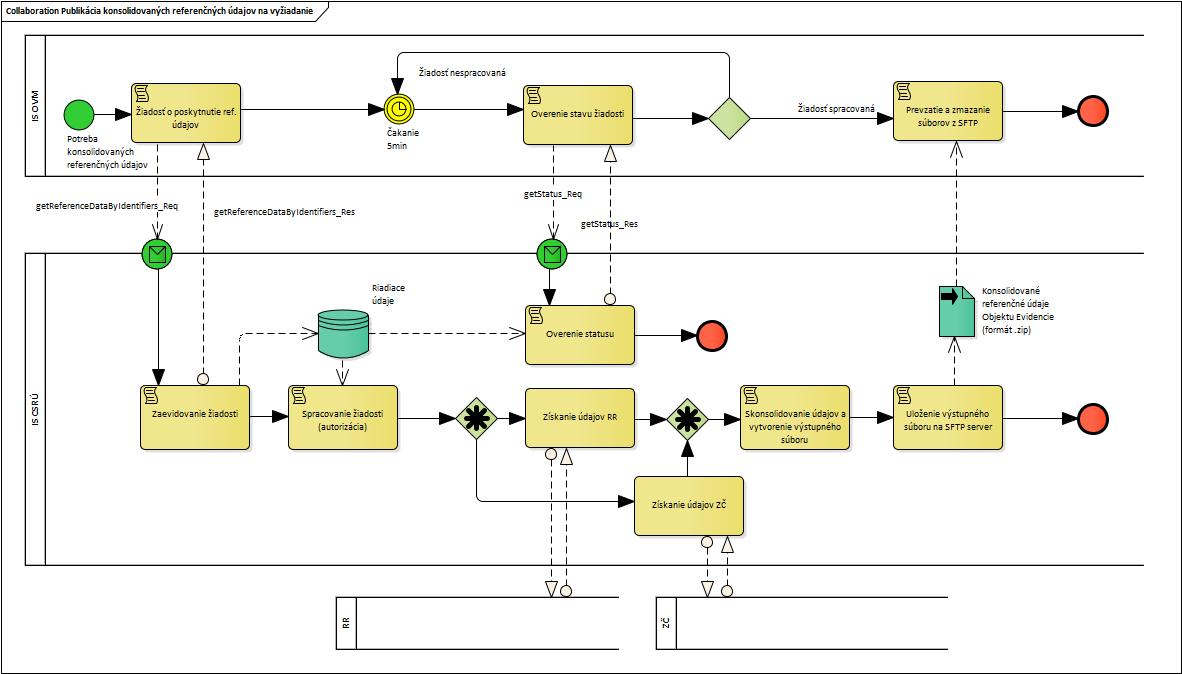 Predpoklady volania služby:Volajúci IS OVM je registrovaný v  IS CSRÚ a má povolený prístup k službe „Poskytnutie konsolidovaných referenčných údajov z IS CSRÚ na synchronizáciu“.Poskytovanie údajov je v zmysle implementácie RR a získania referenčných údajov z príslušného RR realizované dvoma krokmi: zadanie vstupu, t.j. zadanie id objektu evidencie a zoznamu identifikátorov, pre ktoré je požadované dodanie referenčných údajov,resp. zadanie vstupu, t.j. zadanie id objektu evidencie, scenára a vstupnej štruktúry, ktorá vymedzuje požadované referenčné údaje,dotiahnutie pripraveného datasetu referenčných údajov (z SFTP servera).Popis scenára realizácie asynchrónnej verzie služby: operácia getReferenceDataByIdentifiers:IS OVM pomocou operácie getReferenceDataByIdentifiers zaeviduje v  IS CSRÚ žiadosť o poskytnutie konsolidovaných referenčných údajov. Žiadosť obsahuje id objektu evidencie a identifikátory požadovaných referenčných údajov v podobe dvojíc „názov zdroja“, „ID záznamu“, ktoré určujú zdroje a zoznamy ID požadovaných referenčných údajov.IS CSRÚ na základe žiadosti o poskytnutie konsolidovaných referenčných údajov na synchronizáciu stanoví, ktoré objekty evidencie budú použité pre zostavenie konsolidovaných referenčných údajov pre žiadateľa. Na základe profilu žiadateľa  IS CSRÚ overí prístupové práva žiadateľa na stanovené objekty evidencie  IS CSRÚ, získa údaje stanovených objektov evidencie od poskytovateľov objektov evidencie a nad týmito údajmi  IS CSRÚ vytvorí dataset konsolidovaných referenčných údajov na synchronizáciu v definovanej štruktúre (štruktúra je definovaná pre každý typ poskytovaného objektu evidencie). Dataset je uložený vo forme súborov do out adresára SFTP servera pre daný IS OVM.IS OVM periodicky (maximálne 1x za 5 minút) pomocou operácie getStatus zisťuje stav spracovania žiadosti, ktorú zaevidoval v IS CSRÚ, až dovtedy, pokiaľ nie je spracovanie žiadosti v IS CSRÚ ukončené (viď výstupný parameter „status“ z tejto operácie). Po úspešnom spracovaní žiadosti si IS OVM prevezme z SFTP servera príslušné súbory s datasetmi a následne IS OVM prevzaté súbory z SFTP servera zmaže.operácia getReferenceData:IS OVM pomocou operácie getReferenceData zaeviduje v IS CSRÚ žiadosť o poskytnutie konsolidovaných referenčných údajov. Žiadosť obsahuje id objektu evidencie, scenár a vstupnú štruktúru, ktorá vymedzuje požadované referenčné údaje,.IS CSRÚ na základe žiadosti o poskytnutie konsolidovaných referenčných údajov na synchronizáciu stanoví, ktoré objekty evidencie budú použité pre zostavenie referenčných údajov na synchronizáciu pre žiadateľa. Na základe profilu žiadateľa  IS CSRÚ overí prístupové práva žiadateľa na stanovené objekty evidencie  IS CSRÚ, získa údaje stanovených objektov evidencie od poskytovateľov objektov evidencie a nad týmito údajmi  IS CSRÚ vytvorí dataset referenčných údajov v definovanej štruktúre (štruktúra je definovaná pre každý typ poskytovaného objektu evidencie a scenára). Dataset je uložený vo forme súborov do out adresára SFTP servera pre daný IS OVM.IS OVM periodicky (maximálne 1x za 5 minút) pomocou operácie getStatus zisťuje stav spracovania žiadosti, ktorú zaevidoval v IS CSRÚ, až dovtedy, pokiaľ nie je spracovanie žiadosti v IS CSRÚ ukončené (viď výstupný parameter „status“ z tejto operácie). Po úspešnom spracovaní žiadosti si IS OVM prevezme z SFTP servera príslušné súbory s datasetmi a následne IS OVM prevzaté súbory z SFTP servera zmaže.Synchrónna verzia služby - CSRU_GetConsolidatedReferenceDataService_Sync:Synchrónna webová služba „CSRU_GetConsolidatedReferenceData_Sync“ sprístupňuje funkčnosti a operácie, ktoré poskytujú systémy číselníkov, zdrojových referenčných registrov a agendových systémov. Slúži na získanie a overenie jednotkových referenčných údajov z týchto systémov. Rozhranie webovej služby je použiteľné pre určenú množinu funkčností pokrytých cieľovými operácií daných zdrojových systémov.Dostupné sú nasledujúce operácie služby:getConsolidatedReferenceData - umožní získať referenčné (potencionálne referenčné) údaje za OE, ktoré na vstupe vyžadujú zložitejčiu resp.hierarchickú vstupnú štruktúru požiadavky a odpoveď je možné získať synchrónnym volaním napr.:Postupnosť a závislosti aktivít sú znázornená na nasledovnej procesnej schéme: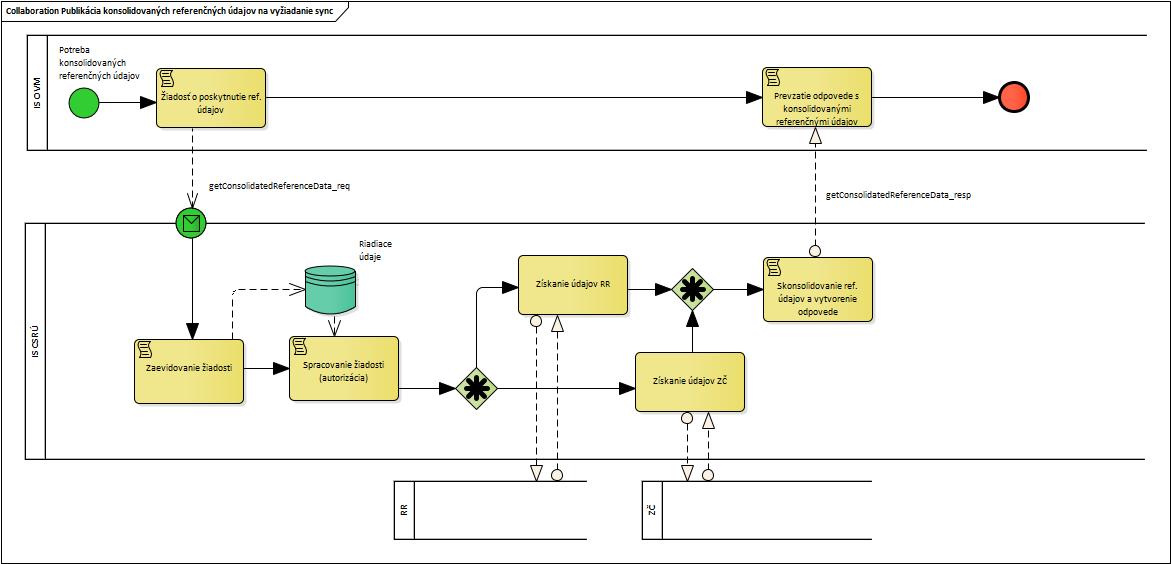 Pozn.: Predpoklady volania služby sú rovnaké ako pre asynchrónnu verziu.Popis scenára realizácie synchrónnej verzie služby: operácia getConsolidatedReferenceData:IS CSRÚ na základe parametrov požiadavky o poskytnutie konsolidovaných referenčných údajov stanoví, ktorá funkčnosť za cieľovú operáciu registrovanú v Riadiacich údajoch je použitá pre odovzdanie požadovaných  referenčných údajov pre žiadateľa. Na základe profilu žiadateľa IS CSRÚ overí prístupové práva žiadateľa na stanovené operácie a objekty evidencie a získa údaje stanovených objektov evidencie od poskytovateľov objektov evidencie. Tieto údaje sú následne synchrónne vrátené v odpovedi na volanie webovej služby.Operácie poskytovanej služby CSRU_GetConsolidatedReferenceDataAsynchrónna verzia služby:Synchrónna verzia služby:Operácia getReferenceDataByIdentifiers Operácia umožňuje oprávnenému IS OVM zadať požiadavku na získanie konsolidovaných referenčných údajov. Z pohľadu integrácie predstavuje synchrónnu komunikáciu súvisiacu s odoslaním žiadosti do  IS CSRÚ. Výsledkom operácie je informácia o prijatí žiadosti do IS CSRÚ alebo o jej zamietnutí. Zamietnutie žiadosti v môže nastať napríklad z dôvodu neplatnej dátovej štruktúry správy alebo z dôvodu prístupu bez potrebných oprávnení.Vstupné parametre ID IS OVM - string 50, povinný, ID IS OVM (Informačný systém Orgánu verejnej moci), názov XML elementu „ovmIsId“ID objektu evidencie – string 50, povinný, ID OE (Objekt evidencie), názov XML elementu „oeId“transakčné ID IS OVM - string 50, povinný, Transakčné ID IS OVM – zadané zo strany IS OVM na jednoznačnú identifikáciu volania služby, jedinečné ID za všetky volania daného IS OVM voči IS CSRÚ, názov XML elementu „ovmTransactionId“korelačné ID IS OVM – string 50, povinný, Korelačné ID IS OVM – zadané zo strany IS OVM na označenie súvisiacich volaní služby, názov XML elementu „ovmCorrelationId“dodatočné parametre - parametre v podobe dvojíc „názov zdroja“, „ID záznamu“, ktoré určujú zdroje a zoznamy ID požadovaných referenčných údajov, názov XML elementu „parameters“:požadovaný zdroj údajov je RPO - v tom prípade je „názov zdroja“ = RPO a „ID záznamu“ obsahuje identifikátor právnickej osoby (IPO),požadovaný zdroj údajov je Základný Číselník - v tomto prípade je „názov zdroja“=ZC_KOD a „ID záznamu“ obsahuje identifikátor základného číselníka (CL kód),požadovaný zdroj údajov je Štatistický Číselník - v tomto prípade je „názov zdroja“  v štruktúre SC:<subdoména>, kde subdoména je kód požadovaného štatistického číselníka  a „ID záznamu“ obsahuje identifikátor záznamu číselníka.požadovaný zdroj údajov je UoZ - v tom prípade je "názov zdroja" = UoZ a "ID záznamu" obsahuje typ_identifikatora (kód zo ZC) | identifikátorVýstup operácie transakčné ID IS CSRÚ – string 50, povinný, Transakčné ID IS CSRÚ - priradené IS CSRÚ na jednoznačnú identifikáciu volania služby, názov XML elementu „csruTransactionId“transakčné ID IS OVM - string 50, povinný, Transakčné ID IS OVM – zadané zo strany IS OVM na jednoznačnú identifikáciu volania služby, jedinečné ID za všetky volania daného IS OVM voči IS CSRÚ, názov XML elementu „ovmTransactionId“korelačné ID IS OVM – string 50, povinný, Korelačné ID IS OVM – zadané zo strany IS OVM na označenie súvisiacich volaní služby, názov XML elementu „ovmCorrelationId“ID požiadavky – long, nepovinný, ID zaevidovanej požiadavky - generuje IS CSRÚ, slúži pri ďalšom spracovaní na spárovanie odpovede so žiadosťou. Jeho hodnota je v rámci žiadostí unikátna, to znamená, že sa nevyskytnú dve žiadosti s rovnakým ID, názov XML elementu „requestId“návratový kód operácie – integer hodnota 1 – 99, povinný, Návratový kód operácie, názov XML elementu „resultCode“ 0 – OK 1 – Chyba overenia oprávnení 2 – Chyba pri validácii vstupných parametrov 3 – Interná chybadoplňujúca textová informácia o chybe – string, nepovinný, Doplňujúca textová informácie o chybnom ukončení spracovania požiadavky, pokiaľ taký nastal, názov XML elementu „errorMessage“Operácia getReferenceData Operácia umožňuje oprávnenému IS OVM zadať požiadavku na získanie referenčných údajov. Z pohľadu integrácie predstavuje synchrónnu komunikáciu súvisiacu s odoslaním žiadosti do  IS CSRÚ. Výsledkom operácie je informácia o prijatí žiadosti do IS CSRÚ alebo o jej zamietnutí. Zamietnutie žiadosti v môže nastať napríklad z dôvodu neplatnej dátovej štruktúry správy alebo z dôvodu prístupu bez potrebných oprávnení.Vstupné parametre ID IS OVM - string 50, povinný, ID IS OVM (Informačný systém Orgánu verejnej moci), názov XML elementu „ovmIsId“ID objektu evidencie – string 50, povinný, ID OE (Objekt evidencie), názov XML elementu „oeId“scenár – string 500, povinný, kód spôsobu spracovania požiadavky pre dané OE (Integračný scenár), názov XML elementu „scenario“transakčné ID IS OVM - string 50, povinný, Transakčné ID IS OVM – zadané zo strany IS OVM na jednoznačnú identifikáciu volania služby, jedinečné ID za všetky volania daného IS OVM voči IS CSRÚ, názov XML elementu „ovmTransactionId“korelačné ID IS OVM – string 50, povinný, Korelačné ID IS OVM – zadané zo strany IS OVM na označenie súvisiacich volaní služby, názov XML elementu „ovmCorrelationId“payload – xsd: any, povinný, miesto pre umiestnenie dát so štruktúrou definovanou pre konkrétny scenár, názov XML elementu „payload“Výstup operácie transakčné ID IS CSRÚ – string 50, povinný, Transakčné ID IS CSRÚ - priradené IS CSRÚ na jednoznačnú identifikáciu volania služby, názov XML elementu „csruTransactionId“transakčné ID IS OVM - string 50, povinný, Transakčné ID IS OVM – zadané zo strany IS OVM na jednoznačnú identifikáciu volania služby, jedinečné ID za všetky volania daného IS OVM voči IS CSRÚ, názov XML elementu „ovmTransactionId“korelačné ID IS OVM – string 50, povinný, Korelačné ID IS OVM – zadané zo strany IS OVM na označenie súvisiacich volaní služby, názov XML elementu „ovmCorrelationId“ID požiadavky – long, nepovinný, ID zaevidovanej požiadavky - generuje IS CSRÚ, slúži pri ďalšom spracovaní na spárovanie odpovede so žiadosťou. Jeho hodnota je v rámci žiadostí unikátna, to znamená, že sa nevyskytnú dve žiadosti s rovnakým ID, názov XML elementu „requestId“návratový kód operácie – integer hodnota 1 – 99, povinný, Návratový kód operácie, názov XML elementu „resultCode“: 0 – OK 1 – Chyba overenia oprávnení 2 – Chyba pri validácii vstupných parametrov 3 – Interná chybadoplňujúca textová informácia o chybe – string, nepovinný, Doplňujúca textová informácie o chybnom ukončení spracovania požiadavky, pokiaľ taký nastal, názov XML elementu „errorMessage“Operácia getStatus Vstupné parametre ID IS OVM - string 50, povinný, ID IS OVM (Informačný systém Orgánu verejnej moci), názov XML elementu „ovmIsId“ID požiadavky – long, povinný, ID požiadavky, názov XML elementu „requestId“transakčné ID IS OVM - string 50, povinný, Transakčné ID IS OVM – zadané zo strany IS OVM na jednoznačnú identifikáciu volania služby, jedinečné ID za všetky volania daného IS OVM voči IS CSRÚ, názov XML elementu „ovmTransactionId“korelačné ID IS OVM – string 50, povinný, Korelačné ID IS OVM – zadané zo strany IS OVM na označenie súvisiacich volaní služby, názov XML elementu „ovmCorrelationId“Výstup operácietransakčné ID IS CSRÚ – string 50 povinný, Transakčné ID IS CSRÚ - priradené IS CSRÚ na jednoznačnú identifikáciu volania služby, názov XML elementu „csruTransactionId“transakčné ID IS OVM - string 50, povinný, Transakčné ID IS OVM – zadané zo strany IS OVM na jednoznačnú identifikáciu volania služby, jedinečné ID za všetky volania daného IS OVM voči IS CSRÚ, názov XML elementu „ovmTransactionId“korelačné ID IS OVM – string 50, povinný, Korelačné ID IS OVM – zadané zo strany IS OVM na označenie súvisiacich volaní služby, názov XML elementu „ovmCorrelationId“návratový kód operácie – integer hodnota 1 – 99, povinný, Návratový kód operácie - aktuálne implementované hodnoty, názov XML elementu „resultCode“:0 – OK1 – Chyba overenia oprávnení2 – Chyba pri validácii vstupných parametrov3 – Interná chyba4 – Neplatné ID požiadavkydoplňujúca textová informácia o chybe – string, nepovinný, Doplňujúca textová informácie o chybnom ukončení spracovania požiadavky, pokiaľ taký nastal, názov XML elementu „errorMessage“stav vykonávania požiadavky – long, povinný, číselníková hodnota stavu vykonávanej požiadavky môže nadobúdať nasledovné hodnoty, názov XML elementu „status“: 0 - Prebieha spracovanie, 1 - Spracovanie úspešne ukončené, 2 - Spracovanie ukončené s chybou, 3 - Neznáma požiadavka4 - Spracovanie ukončené s upozornenímdoplňujúca textová informácia o chybe spracovania – string, nepovinný, Doplňujúca textová informácie o chybnom ukončení spracovania požiadavky, pokiaľ taký nastal, názov XML elementu „requestProcessingErrorMessage“zoznam výstupných súborov – string 500, Zoznam súborov na SFTP serveri, obsahujúci cestu k súboru na SFTP serveri, názov XML elementu „fileList“Operácia getConsolidatedReferenceDataOperácia umožňuje oprávnenému IS OVM získať referenčné údaje subjektu/subjektov. Z pohľadu integrácie predstavuje synchrónnu komunikáciu. Výsledkom operácie je množina referenčných údajov resp. informácia o chybovom výsledku.Vstupné parametre ID IS OVM - string 50, povinný, ID IS OVM (Informačný systém Orgánu verejnej moci) , názov XML elementu „ovmIsId“ID objektu evidencie – string 50, povinný, ID OE (Objekt evidencie), názov XML elementu „oeId“scenár – string 500, povinný, kód spôsobu spracovania požiadavky pre dané OE (Integračný scenár), názov XML elementu „scenario“transakčné ID IS OVM - string 50, povinný, Transakčné ID IS OVM – zadané zo strany IS OVM na jednoznačnú identifikáciu volania služby, jedinečné ID za všetky volania daného IS OVM voči IS CSRÚ, názov XML elementu „ovmTransactionId“korelačné ID IS OVM – string 50, povinný, Korelačné ID IS OVM – zadané zo strany IS OVM na označenie súvisiacich volaní služby, názov XML elementu „ovmCorrelationId“payload – xsd: any, povinný, miesto pre umiestnenie dát so štruktúrou definovanou pre zadaný scenár, názov XML elementu „payload“Výstup operácie transakčné ID IS CSRÚ – string 50, povinný, Transakčné ID IS CSRÚ - priradené IS CSRÚ na jednoznačnú identifikáciu volania služby, názov XML elementu „csruTransactionId“transakčné ID IS OVM - string 50, povinný, Transakčné ID IS OVM – zadané zo strany IS OVM na jednoznačnú identifikáciu volania služby, jedinečné ID za všetky volania daného IS OVM voči IS CSRÚ, názov XML elementu „ovmTransactionId“korelačné ID IS OVM – string 50, povinný, Korelačné ID IS OVM – zadané zo strany IS OVM na označenie súvisiacich volaní služby, názov XML elementu „ovmCorrelationId“návratový kód operácie – integer hodnota 1 – 99, povinný, Návratový kód operácie, názov XML elementu „resultCode“ 0 – OK 1 – Chyba overenia oprávnení 2 – Chyba pri validácii vstupných parametrov 3 – Interná chybadoplňujúca textová informácia o chybe – string, nepovinný, Doplňujúca textová informácie o chybnom ukončení spracovania požiadavky, pokiaľ taký nastal, názov XML elementu „errorMessage“payload – xsd: any, povinný, miesto umiestnenia dát so štruktúrou definovanou pre zadaný scenár, názov XML elementu „payload“Technické údajeTechnická špecifikácia poskytovanej webovej služiebAsynchrónna - CSRU_GetConsolidatedReferenceDataServiceURL – Dostupné zo siete Govnet:URL – Dostupné zo siete KTI:WSDL – ASYNCHRO verzia služby:Synchrónna - CSRU_GetConsolidatedReferenceDataService_SyncURL – Dostupné z Govnet podľa prostredia:URL – Dostupné zo siete KTI podľa prostredia:WSDL – SYNCHRO verzia služby:Popis spôsobu zabezpečenia a autentifikácie pri volaní operácií službyPopis spôsobu zabezpečenia a autentifikácie je popísaný v kapitole dokumentu „‎1.5 - ‎Princípy a integračné štandardy“.Importované XSD schémy v rámci WSDL a vstupov a výstupovCSRU_GetConsolidatedReferenceDataServicecsru_common_typesTechnické operácie službyAsynchrónna verzia služby:Synchrónna verzia služby:Testovacie dáta, prípady a príklady volaní s odpoveďamiUvedené sú príklady volania operácií s testovacími dátami, ktoré použije konzument pre otestovanie volania poskytovanej služby. Obsahujú hodnoty atribútov v zmysle dátových štruktúr poskytovanej služby.Asynchrónna verzia služby:Volanie operácie getReferenceDataByIdentifiers asynchrónnej služby CSRU_GetConsolidatedReferenceDataService:<soap:Envelope xmlns:soap="http://www.w3.org/2003/05/soap-envelope" xmlns:v1="http://csru.gov.sk/csru_getconsolidatedreferencedata/v1.4" xmlns:v11="http://csru.gov.sk/common/v1.4">   <soap:Header/>   <soap:Body>      <v1:GetReferenceDataByIdentifiersRequest>         <v1:ovmIsId>isvs_5754</v1:ovmIsId>         <v1:oeId>ZC</v1:oeId>         <v1:ovmTransactionId>${=java.util.UUID.randomUUID()}</v1:ovmTransactionId>         <v1:ovmCorrelationId>${=java.util.UUID.randomUUID()}</v1:ovmCorrelationId>         <v1:parameters>            <!--Zero or more repetitions:-->             <v11:parameter>               <v11:name>ZC_KOD</v11:name>               <v11:value>CL000023</v11:value>            </v11:parameter>                     </v1:parameters>      </v1:GetReferenceDataByIdentifiersRequest>   </soap:Body></soap:Envelope>Operácia getReferenceDataByIdentifiers - odpoveď:<soap:Envelope xmlns:soap="http://www.w3.org/2003/05/soap-envelope">   <soap:Body>      <GetReferenceDataByIdentifiersResponse xmlns:ns2="http://csru.gov.sk/common/v1.4" xmlns="http://csru.gov.sk/csru_getconsolidatedreferencedata/v1.4">         <csruTransactionId>981e8fce-a124-4612-ab3b-f0f7d034b6f8</csruTransactionId>         <ovmTransactionId>d1f88f09-df99-43f3-b5f2-4d3bc6b26d68</ovmTransactionId>         <ovmCorrelationId>55a092a6-dfd9-47b7-bb1c-7e93ec964477</ovmCorrelationId>         <resultCode>0</resultCode>         <requestId>1240</requestId>      </GetReferenceDataByIdentifiersResponse>   </soap:Body></soap:Envelope>Volanie operácie getReferenceData asynchrónnej služby CSRU_GetConsolidatedReferenceDataService:<<soap:Envelope xmlns:soap="http://www.w3.org/2003/05/soap-envelope" xmlns:v1="http://csru.gov.sk/csru_getconsolidatedreferencedata/v1.4">   <soap:Body>      <v1:GetReferenceDataRequest xmlns:v1="http://csru.gov.sk/csru_getconsolidatedreferencedata/v1.4">         <v1:ovmIsId>isvs_4687</v1:ovmIsId>         <v1:oeId>UGKK</v1:oeId>         <v1:scenario>ZIADOST_VYPIS_LV</v1:scenario>         <v1:ovmTransactionId>${=java.util.UUID.randomUUID()}</v1:ovmTransactionId>         <v1:ovmCorrelationId>${=java.util.UUID.randomUUID()}</v1:ovmCorrelationId>         <v1:payload>            <u:PrfOrder xmlns:u="http://csru/gov/sk/ugkk_vypis_request/1.0">               <u:Applicant>                  <u:OvmPerson>                     <u:Name>Jankoo</u:Name>                     <u:Surname>Polienko</u:Surname>                  </u:OvmPerson>                  <u:OvmWorkplace>CSRU</u:OvmWorkplace>                  <u:Purpose>1</u:Purpose>                  <u:FileNumber>1234567</u:FileNumber>                  <u:Subject>                     <u:Type>1</u:Type>                     <u:Name>Tibor</u:Name>                     <u:Surname>Polienko</u:Surname>                  </u:Subject>               </u:Applicant>               <u:Prf>                  <u:CadastralUnitCode>833657</u:CadastralUnitCode>                  <u:PrfNumber>302</u:PrfNumber>                  <u:IsPrfWithSeal>false</u:IsPrfWithSeal>               </u:Prf>            </u:PrfOrder>         </v1:payload>      </v1:GetReferenceDataRequest>  </soap:Body></soap:Envelope>Operácia getReferenceData - odpoveď:<soap:Envelope xmlns:soap="http://www.w3.org/2003/05/soap-envelope">   <soap:Header>      <flowId xmlns="http://www.talend.com/esb/sam/flowId/v1">urn:uuid:8b594e94-1526-44dc-bbbf-57d9b1ec7065</flowId>   </soap:Header>   <soap:Body>      <GetReferenceDataResponse xmlns:ns2="http://csru.gov.sk/common/v1.4" xmlns="http://csru.gov.sk/csru_getconsolidatedreferencedata/v1.4">         <csruTransactionId>5703bce7-9011-4833-b54b-30634f27f34b</csruTransactionId>         <ovmTransactionId>5e756c61-53e7-44a8-8be4-a9d305ab0361</ovmTransactionId>         <ovmCorrelationId>6665cbd0-c43f-412e-a4f4-0027725a1cf4</ovmCorrelationId>         <resultCode>0</resultCode>         <requestId>3364</requestId>      </GetReferenceDataResponse>   </soap:Body></soap:Envelope>Volanie operácie getStatus asynchrónnej služby CSRU_GetConsolidatedReferenceDataService:<soap:Envelope xmlns:soap="http://www.w3.org/2003/05/soap-envelope" xmlns:v1="http://csru.gov.sk/csru_getconsolidatedreferencedata/v1.4">   <soap:Header/>   <soap:Body>      <v1:GetStatusRequest>         <v1:ovmIsId>isvs_5754</v1:ovmIsId>         <v1:requestId>1240</v1:requestId>         <v1:ovmTransactionId>${=java.util.UUID.randomUUID()}</v1:ovmTransactionId>         <v1:ovmCorrelationId>${=java.util.UUID.randomUUID()}</v1:ovmCorrelationId>      </v1:GetStatusRequest>   </soap:Body></soap:Envelope>Operácia getStatus - odpoveď:<soap:Envelope xmlns:soap="http://www.w3.org/2003/05/soap-envelope">   <soap:Header>      <flowId xmlns="http://www.talend.com/esb/sam/flowId/v1">urn:uuid:ecff6507-5556-4d5a-a414-986f7879a70b</flowId>   </soap:Header>   <soap:Body>      <GetStatusResponse xmlns:ns2="http://csru.gov.sk/common/v1.4" xmlns="http://csru.gov.sk/csru_getconsolidatedreferencedata/v1.4">         <csruTransactionId>cecc7962-5a02-4758-a7bd-2014b1cfc624</csruTransactionId>         <ovmTransactionId>328fbfa9-0694-4124-987d-56ef71c39876</ovmTransactionId>         <ovmCorrelationId>b60d3947-f4b9-4a53-a951-2dc7374a85e5</ovmCorrelationId>         <resultCode>0</resultCode>         <status>1</status>         <fileList>            <ns2:file>               <ns2:path>/out/ZC_CL000023_00001240_20160613143102.xml</ns2:path>            </ns2:file>         </fileList>      </GetStatusResponse>   </soap:Body></soap:Envelope>Príklad výstupného xml súboruSynchrónna verzia služby:Volanie operáci getConsolidatedReferenceData synchrónnej služby CSRU_GetConsolidatedReferenceDataService_Sync:Operácia getConsolidatedReferenceData - odpoveď:Popis výnimiekNeautorizovaný používateľ:V prípade, že je webová služba volaná neautorizovaným používateľom, teda konzument služby použije technického používateľa, ktorého údaje vyhodnotí  IS CSRÚ ako nevalidné, dostane konzument výnimku v odpovedi volanie operácie webovej služby.Chybová odpoveď:<meta http-equiv="Content-Type" content="text/html;charset=ISO-8859-1"/><title>Error 401 Unauthorized</title><h2>HTTP ERROR: 401</h2><p> Problem accessing /services/CSRU_GetConsolidatedReferenceDataService_v1.4. Reason:
<pre>Unauthorized</pre><p>Nesprávne uvedené OvmIsID, resp. priradenie technického používateľa a OvmIsID<soap:Envelope xmlns:soap="http://www.w3.org/2003/05/soap-envelope">   <soap:Body>      <GetStatusResponse xmlns:ns2="http://csru.gov.sk/common/v1.4" xmlns="http://csru.gov.sk/csru_getconsolidatedreferencedata/v1.4">         <csruTransactionId>7c402080-8c44-44e1-ae87-5b41fb65aa42</csruTransactionId>         <ovmTransactionId>626f89d1-9b0b-4368-88f5-53f740f7f453</ovmTransactionId>         <ovmCorrelationId>63016d77-4e72-468b-80d0-3c554b0874d8</ovmCorrelationId>         <resultCode>1</resultCode>         <errorMessage>Autentifikácia zlyhala pre IS Ovm: "is_22346c" a užívateľa: "cem_test"</errorMessage>         <status>0</status>         <fileList/>      </GetStatusResponse>   </soap:Body></soap:Envelope>Návratové kódy operácií / chybové odpovede pri volaní služieb:Asynchrónna verzia služby:Synchrónna verzia služby:Publikácia zmenených referenčných údajov Procesné/logické údajeProcesný tok / biznis logika službySlužba „Poskytnutie konsolidovaných referenčných údajov z IS CSRÚ na synchronizáciu“ je orchestrovaná z volaní služieb tretích strán podľa požadovaných množín konsolidovaných referenčných údajov. Podľa požadovaných údajov, dodaniu výstupu služby „Poskytnutie konsolidovaných referenčných údajov z IS CSRÚ na synchronizáciu“ procesne predchádzanie volanie služieb zapojených systémov Referenčných registrov a Základných číselníkov. „Publikácia zmenených referenčných údajov“ je realizovaná webovou službou „CSRU_GetConsolidatedReferenceDataService“ s využitím operácii „getChangedReferenceData“ a „getStatus“. Tieto operácie slúžia na získanie zoznamu zmenených referenčných údajov na synchronizáciu a na overenie stavu vykonávania požiadavky. Rozhranie webovej služby je univerzálne	použiteľné pre rôzne dátové štruktúry. Operácie:getChangedReferenceData – umožňuje zadať požiadavku na vyžiadanie a získanie zoznamu zmenených referenčných údajov za časové obdobie spadajúce pod konkrétny scenár určujúci filtrovaciu podmienku. .getStatus - umožňuje zistiť stav vykonávania požiadavky z prvej operácie (getChangedReferenceData) – operácia je detailne popísaná v kap. ‎2.4.1Postupnosť a závislosti aktivít sú znázornená na nasledovnej procesnej schéme: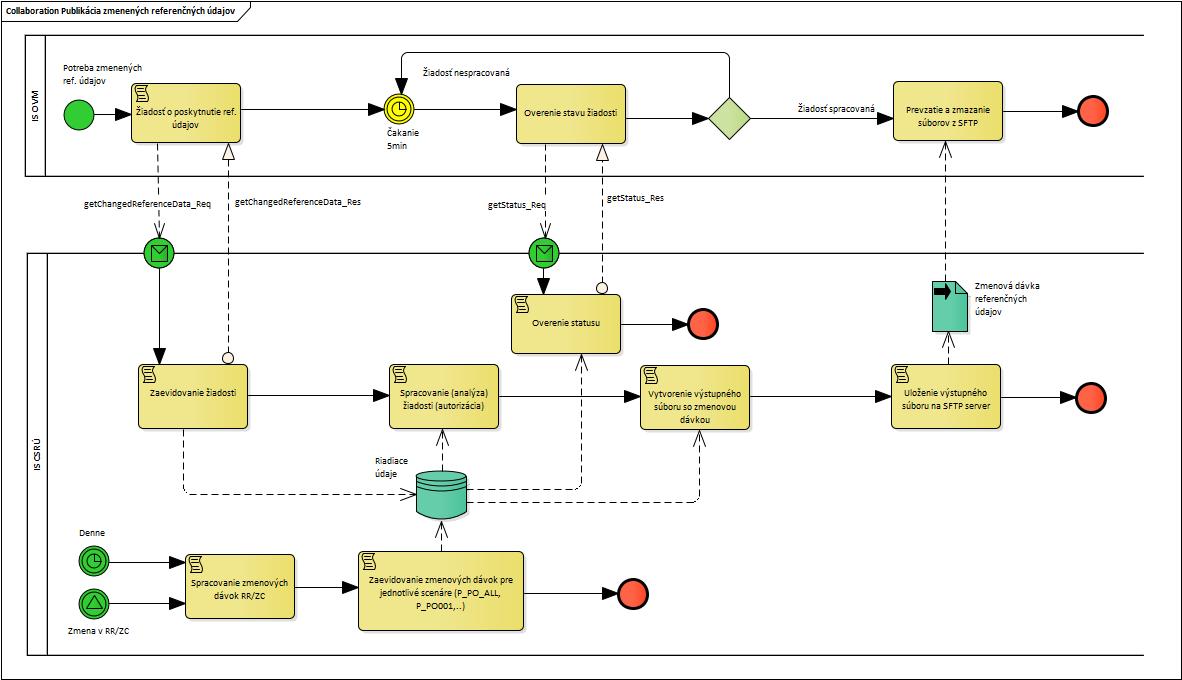 Predpoklady volania služby:Volajúci IS OVM je registrovaný v  IS CSRÚ a má povolený prístup k službe „Publikácia zmenených referenčných údajov“.Poskytovanie zmenených referenčných údajov je realizované dvoma krokmi: zadanie vstupu, t.j. zadanie požadovaného typu zmenených údajov, začiatok a koniec časového obdobia. dotiahnutie pripraveného datasetu s identifikátormi zmenených referenčných údajov (zo SFTP servera).Popis scenára realizácie služby: IS OVM pomocou operácie getChangedReferenceData zaeviduje v IS CSRÚ žiadosť o poskytnutie zmenených referenčných údajov. Žiadosť obsahuje identifikátor scenára, t.j. aké zmenené údaje sa požadujú, a časové obdobie za aké obdobie sa zmeny požadujú. IS CSRÚ na základe parametrov žiadosti o poskytnutie zmenených referenčných údajov po overení prístupových práv žiadateľa vytvorí dataset zmenených referenčných údajov v definovanej štruktúre. Dataset je uložený vo forme súborov do out adresára SFTP servera pre daný IS OVM.IS OVM periodicky (maximálne 1x za 5 minút) pomocou operácie getStatus zisťuje stav spracovania žiadosti, ktorú zaevidoval v IS CSRÚ, až dovtedy, pokiaľ nie je spracovanie žiadosti ukončené (viď výstupný parameter „status“ z tejto operácie). Po úspešnom spracovaní žiadosti si IS OVM prevezme z SFTP servera príslušné súbory s datasetmi a následne IS OVM prevzaté súbory z SFTP servera zmaže.Operácie poskytovanej služby CSRU_GetConsolidatedReferenceDataOperácia getChangedReferenceData Operácia umožňuje zadať požiadavku na získanie konsolidovaných referenčných údajov.Vstupné parametre ID IS OVM- string 50, povinný, ID IS OVM (Informačný systém Orgánu verejnej moci), názov XML elementu „ovmIsId“transakčné ID IS OVM - string 50, povinný, Transakčné ID IS OVM – zadané zo strany IS OVM na jednoznačnú identifikáciu volania služby, jedinečné ID za všetky volania daného IS OVM voči IS CSRÚ, názov XML elementu „ovmTransactionId“korelačné ID IS OVM – string 50, povinný, Korelačné ID IS OVM – zadané zo strany IS OVM na označenie súvisiacich volaní služby, názov XML elementu „ovmCorrelationId“dodatočné parametre -  Zoznam dodatočných parametrov – v podobe dvojíc (názov parametra, hodnota parametra). V rámci nich sa povinne očakávajú tieto parametre, názov XML elementu „parameters“:SCENARIO - ID požadovaného scenára na získanie požadovanej množiny zmenených údajov. Možné hodnoty:P_PO_ALL- všetky zmeny RPOP_PO_0xx - zmeny RPO podľa špecifikácie UPSVaRP_ZC_ALL - všetky zmeny v Základných číselníkoch – celý číselníkP_SC_ALL - všetky zmeny v štatistických číselníkochP_UOZ_ALL – všetky zmeny v uchádzačoch o zamestnanie – celý číselníkDATE_FROM – začiatok časového obdobia (vo formáte YYYYMMDD), za ktoré sa budú generovať zmenyDATE_TO – koniec časového obdobia (vo formáte YYYYMMDD), za ktoré sa budú generovať zmeny. Zmeny sa budú generovať za obdobie, kde dátum zmeny >= DATE_FROM a súčasne dátum zmeny <= DATE_TOVýstup operácie transakčné ID IS CSRÚ – string 50, povinný, Transakčné ID IS CSRÚ - priradené IS CSRÚ na jednoznačnú identifikáciu volania služby, názov XML elementu „csruTransactionId“transakčné ID IS OVM - string 50, povinný, Transakčné ID IS OVM – zadané zo strany IS OVM na jednoznačnú identifikáciu volania služby, jedinečné ID za všetky volania daného IS OVM voči IS CSRÚ, názov XML elementu „ovmTransactionId“korelačné ID IS OVM – string 50, povinný, Korelačné ID IS OVM – zadané zo strany IS OVM na označenie súvisiacich volaní služby, názov XML elementu „ovmCorrelationId“ID požiadavky – long, nepovinný, ID zaevidovanej požiadavky - generuje IS CSRÚ, slúži pri ďalšom spracovaní na spárovanie odpovede so žiadosťou. Jeho hodnota je v rámci žiadostí unikátna, to znamená, že sa nevyskytnú dve žiadosti s rovnakým ID, názov XML elementu „requestId“návratový kód operácie – integer hodnota 1 – 99, povinný, Návratový kód operácie, názov XML elementu „resultCode“: 0 – OK 1 – Chyba overenia oprávnení 2 – Chyba pri validácii vstupných parametrov 3 – Interná chybadoplňujúca textová informácia o chybe – string, nepovinný, Doplňujúca textová informácie o chybnom ukončení spracovania požiadavky, pokiaľ taký nastal, názov XML elementu „errorMessage“Operácia getStatus Operácia je detailne popísaná v kap. ‎2.4.1Technické údajeTechnická špecifikácia poskytovanej webovej služieb Asynchrónna - CSRU_GetConsolidatedReferenceDataServiceURL – Dostupné zo siete Govnet:URL – Dostupné zo siete KTI:WSDL – ASYNCHRO verzia služby:Definícia výstupného XML súboru publikovaných zmenených referenčných dátXSD - CSRU_Pub_ChangedReferenceData_v001Príklad výstupného XML súboru publikovaných zmenených referenčných dátPopis spôsobu zabezpečenia a autentifikácie pri volaní operácií službyPopis spôsobu zabezpečenia a autentifikácie je popísaný v kapitole dokumentu „‎1.5 - ‎Princípy a integračné štandardy“.Importované XSD schémy v rámci WSDL a vstupov a výstupovTechnické operácie službyTestovacie dáta, prípady a príklady volaní s odpoveďamiUvedené sú príklady volania operácií s testovacími dátami, ktoré použije konzument pre otestovanie volania poskytovanej služby. Obsahujú hodnoty atribútov v zmysle dátových štruktúr poskytovanej služby.Volanie operácie getChangedReferenceData asynchrónnej služby CSRU_GetConsolidatedReferenceDataService:<soap:Envelope xmlns:soap="http://www.w3.org/2003/05/soap-envelope" xmlns:v1="http://csru.gov.sk/csru_getconsolidatedreferencedata/v1.4" xmlns:v11="http://csru.gov.sk/common/v1.4">   <soap:Header/>   <soap:Body>      <v1:GetChangedReferenceDataRequest>         <v1:ovmIsId>is_22346</v1:ovmIsId>         <v1:ovmTransactionId>${=java.util.UUID.randomUUID()}</v1:ovmTransactionId>         <v1:ovmCorrelationId>${=java.util.UUID.randomUUID()}</v1:ovmCorrelationId>         <v1:parameters>             <v11:parameter>               <v11:name>DateFrom</v11:name>               <v11:value>2015-01-01</v11:value>            </v11:parameter>             <v11:parameter>               <v11:name>DateTo</v11:name>               <v11:value>2015-10-01</v11:value>            </v11:parameter>                  <v11:parameter>               <v11:name>Scenario</v11:name>               <v11:value> P_PO_ALL</v11:value>            </v11:parameter>                         </v1:parameters>      </v1:GetChangedReferenceDataRequest>   </soap:Body></soap:Envelope>Operácia getChangedReferenceData   - odpoveď:<soap:Envelope xmlns:soap="http://www.w3.org/2003/05/soap-envelope">   <soap:Body>      <GetChangedReferenceDataResponse xmlns:ns2="http://csru.gov.sk/common/v1.4" xmlns="http://csru.gov.sk/csru_getconsolidatedreferencedata/v1.4">         <csruTransactionId>6e29a825-c3ba-4beb-b229-892eb0d40ecf</csruTransactionId>         <ovmTransactionId>f8c3b0dd-63e4-4205-8dbc-ee065511b4f2</ovmTransactionId>         <ovmCorrelationId>c7a1eaa6-e0db-4727-9166-4c4cd77979b6</ovmCorrelationId>         <resultCode>0</resultCode>         <requestId>313</requestId>      </GetChangedReferenceDataResponse>   </soap:Body></soap:Envelope>Volanie operácie getStatus asynchrónnej služby CSRU_GetConsolidatedReferenceDataService:<soap:Envelope xmlns:soap="http://www.w3.org/2003/05/soap-envelope" xmlns:v1="http://csru.gov.sk/csru_getconsolidatedreferencedata/v1.4">   <soap:Header/>   <soap:Body>      <v1:GetStatusRequest>         <v1:ovmIsId>is_22346</v1:ovmIsId>         <v1:requestId>313</v1:requestId>         <v1:ovmTransactionId>${=java.util.UUID.randomUUID()}</v1:ovmTransactionId>         <v1:ovmCorrelationId>${=java.util.UUID.randomUUID()}</v1:ovmCorrelationId>      </v1:GetStatusRequest>   </soap:Body></soap:Envelope>Operácia getStatus  - odpoveď:<soap:Envelope xmlns:soap="http://www.w3.org/2003/05/soap-envelope">   <soap:Body>      <GetStatusResponse xmlns:ns2="http://csru.gov.sk/common/v1.4" xmlns="http://csru.gov.sk/csru_getconsolidatedreferencedata/v1.4">         <csruTransactionId>71d34dfe-3581-4966-be1f-28dadb11bf9b</csruTransactionId>         <ovmTransactionId>21c415a3-a6fa-46d7-8635-21f34207f668</ovmTransactionId>         <ovmCorrelationId>538c5b8e-c8a1-44c4-9dc7-7bf69e42fff2</ovmCorrelationId>         <resultCode>0</resultCode>         <status>1</status>         <fileList>            <ns2:file>               <ns2:path>/out/P_PO_ALL_00000313_20150908123331.xml</ns2:path>            </ns2:file>         </fileList>      </GetStatusResponse>   </soap:Body></soap:Envelope>Operácia getStatus  - odpoveď, príklad výstupného súboru <?xml version="1.0" encoding="UTF-8"?><ReferencialRegisterChanges>  <ChangesInDay>    <DateOfChange>23-09-2015</DateOfChange>    <Changes>      <Change>        <Register>RPO</Register>        <Identification>00000086</Identification>        <ChangeType>I</ChangeType>        <TimeStamp>23-09-2015 14:00:47</TimeStamp>      </Change>      <Change>        <Register>RPO</Register>        <Identification>00000086</Identification>        <ChangeType>U</ChangeType>        <TimeStamp>23-09-2015 14:00:48</TimeStamp>        <TimeStamp>23-09-2015 14:00:48</TimeStamp>        <TimeStamp>23-09-2015 14:00:48</TimeStamp>        <TimeStamp>23-09-2015 14:00:48</TimeStamp>        <TimeStamp>23-09-2015 14:00:48</TimeStamp>        <TimeStamp>23-09-2015 14:00:48</TimeStamp>      </Change>    </Changes>  </ChangesInDay></ReferencialRegisterChanges>Popis výnimiekNeautorizovaný používateľ:V prípade, že je webová služba volaná neautorizovaným používateľom, teda konzument služby použije technického používateľa, ktorého údaje vyhodnotí  IS CSRÚ ako nevalidné, dostane konzument výnimku v odpovedi volanie operácie webovej služby.Chybová odpoveď:<meta http-equiv="Content-Type" content="text/html;charset=ISO-8859-1"/><title>Error 401 Unauthorized</title><h2>HTTP ERROR: 401</h2><p> Problem accessing /services/CSRU_GetConsolidatedReferenceDataService_v1.4. Reason:
<pre>Unauthorized</pre><p>Nesprávne uvedené OvmIsID, resp. priradenie technického používateľa a OvmIsID<soap:Envelope xmlns:soap="http://www.w3.org/2003/05/soap-envelope">   <soap:Body>      <GetStatusResponse xmlns:ns2="http://csru.gov.sk/common/v1.4" xmlns="http://csru.gov.sk/csru_getconsolidatedreferencedata/v1.4">         <csruTransactionId>7c402080-8c44-44e1-ae87-5b41fb65aa42</csruTransactionId>         <ovmTransactionId>626f89d1-9b0b-4368-88f5-53f740f7f453</ovmTransactionId>         <ovmCorrelationId>63016d77-4e72-468b-80d0-3c554b0874d8</ovmCorrelationId>         <resultCode>1</resultCode>         <errorMessage>Autentifikácia zlyhala pre IS Ovm: "is_22346c" a užívateľa: "cem_test"</errorMessage>         <status>0</status>         <fileList/>      </GetStatusResponse>   </soap:Body></soap:Envelope>Návratové kódy operácií / chybové odpovede pri volaní služieb:Publikácia zmenených referenčných údajov s emailovou notifikáciouProcesné/logické údajeProcesný tok / biznis logika služby„Publikácia zmenených referenčných údajov s emailovou notifikáciou“ slúži na informovanie definovaných IS OVM prostredníctvom emailovej správy o zmenách v údajoch referenčných registrov (zmeny v údajoch RR a MetaIS (číselníky)). Verzia služby „Publikácia zmenených referenčných údajov s emailovou notifikáciou“ je atomická, pre dodanie výstupu služby z procesného pohľadu nie je potrebné volať inú službu  IS CSRÚ resp. služby tretích strán.Postupnosť a závislosti aktivít sú znázornená na nasledovnej procesnej schéme: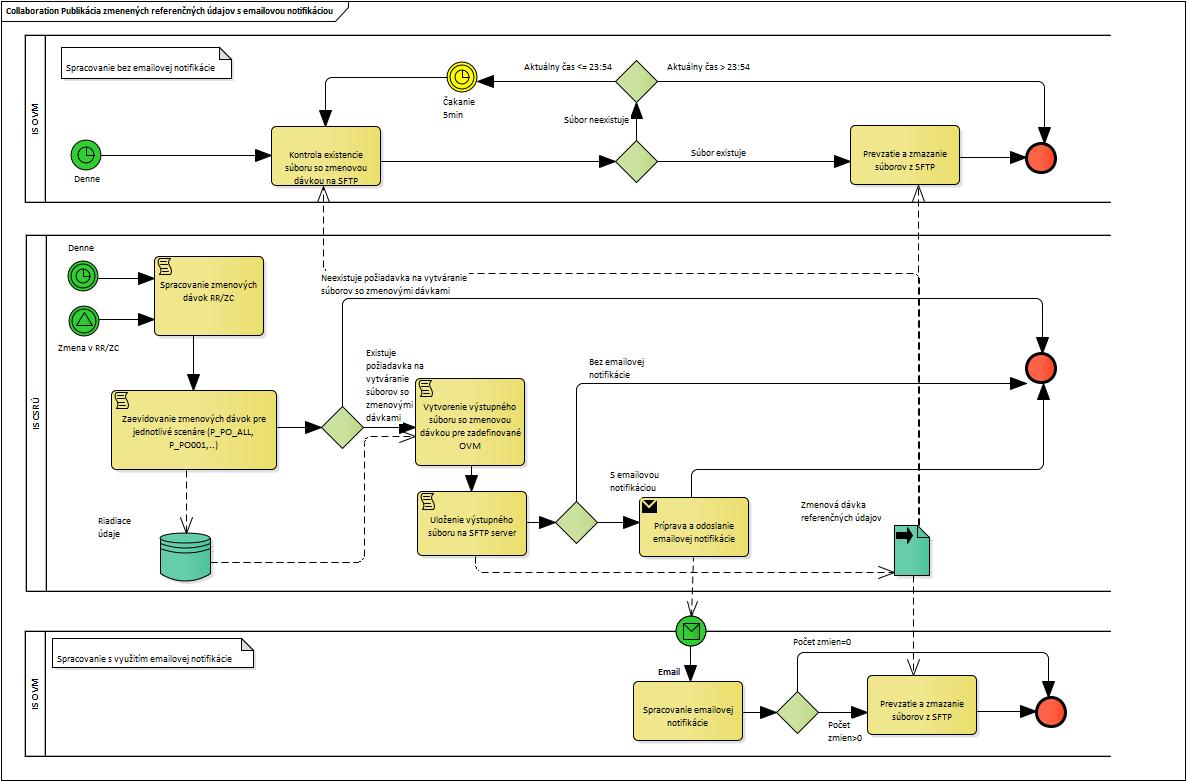 Predpoklady volania služby:Konzument služby - IS OVM je registrovaný v IS CSRÚ.Výstupný objekt evidencie (OE) RR alebo ZČ je registrovaný v systéme IS CSRÚ. Zároveň je pre každý vstupný OE dohodnutý spôsob, ako získať údaje, a je implementovaný job alebo skupina jobov, ktoré údaje zo vstupných OE vedia získať a transformovať na výstupný OE.Služba „Publikácia zmenených referenčných údajov s emailovou notifikáciou“ bola objednaná príslušným OVM cez portál.Popis scenára realizácie služby: IS CSRÚ počas nočného dávkového spracovania vytvorí pre definované IS OVM na SFTP serveri súbory obsahujúce zmeny v referenčných registroch. Následne systém IS CSRÚ po vygenerovaní tohto súboru pošle emailovú notifikáciu zadefinovaným IS OVM, pričom v tele emailovej správy je linka na súbor na SFTP serveri so zmenami v referenčných údajoch (ID zmenených objektov referenčného registra). Emailovú notifikáciu je možné nakonfigurovať nasledovne:emailová notifikácie je zaslaná IS OVM len v prípade, keď nastala zmena v referenčných údajochemailová notifikácia je posielaná IS OVM denne. V prípade, že v danom dni nenastala zmena v referenčných údajoch v tele správy sa nenachádza linka na SFTP server ale len informácia, že v danom dni nenastali zmeny.emailová notifikácia nie je IS OVM posielanáV prípade, že IS CSRÚ posiela notifikačné emaily (konfigurácia emailovej notifikácie 1 a 2):zodpovedná osoba OVM resp. IS OVM po prijatí emailovej notifikácie prevezme z SFTP servera súbor so zmenenými údajmi a následne súbor z SFTP servera zmaže.V prípade, že IS CSRÚ neposiela notifikačné emaily (konfigurácia emailovej notifikácie 3):IS OVM periodicky kontroluje na SFTP serveru adresár OUT, či sa v ňom nenachádza súbor so zmenenými údajmi. Ak sa súbor na SFTP nachádza, IS OVM prevezme z SFTP servera súbor so zmenenými údajmi a následne súbor z SFTP servera zmaže.Technické údajeTechnická špecifikácia služieb Štruktúra emailu:subjekt mailu: CSRU – automatická notifikácia o zmene údajov: <dátum v štruktúre YYYY-MM-DD> <CODE variantu>, pričom CODE variantu je:*P_PO_ALL – notifikácia všetkých zmenených údajov v prípade RPOP_PO_0xx – notifikácia zmenených údajov v prípade RPO podľa špecifikácie OVM(xx)P_ZC_ALL – notifikácia všetkých zmenených údajov Základných číselníkovP_SC_ALL – notifikácia všetkých zmenených údajov Štatistických číselníkovP_UOZ_ALL – všetky zmeny v uchádzačoch o zamestnanie* v prípade doplnenia ďalších typov notifikácií a RR bude zoznam kódov doplnenýtelo mailu: Automatická notifikácia o zmene údajov:Dátum zmeny údajov: <vo formáte YYYY-MM-DD>Doména zmenených údajov: <DOMAIN>, napr.:RPO pre údaje RPOZCIS pre základné číselníkySCIS pre štatistické číselníkyUOZ – uchádzači o zamestnanieCelkový počet zmien: <count_all>Súbor s ID zmenených údajov: <Linka na súbor so zmenenými údajmi (SFTP)>Súbor obsahujúci identifikátory zmenených referenčných údajov sa vytvára v OUT adresári pre príslušný IS OVM, názov súboru je <CODE variantu>_YYYYMMDDSSSSS.ZIP pričom CODE variantu je:*P_PO_ALL – notifikácia všetkých zmenených údajov v prípade RPOP_PO_0xx – notifikácia zmenených údajov v prípade RPO podľa špecifikácie OVM(xx)P_ZC_ALL – notifikácia všetkých zmenených údajov Základných číselníkovP_SC_ALL – notifikácia všetkých zmenených údajov Štatistických číselníkovP_UOZ_ALL – notifikácia všetkých zmenených údajov Uchádzačov o zamestnanie* v prípade doplnenia ďalších typov notifikácií a RR bude zoznam kódov doplnenýštruktúra súboru:príklad súboru:Popis spôsobu zabezpečenia a autentifikácie pri volaní operácií službyPopis spôsobu zabezpečenia a autentifikácie je popísaný v kapitole dokumentu „‎1.5 - ‎Princípy a integračné štandardy“.Popis výnimiekNeautorizovaný používateľ:V prípade, že je služba volaná neautorizovaným používateľom, teda konzument služby použije technického používateľa, ktorého údaje vyhodnotí IS CSRÚ ako nevalidné, dostane konzument výnimku v odpovedi volanie operácie webovej služby.CSRU_StatCis_Ciselniky – Štatistické číselníkyProcesné/logické údaje Procesný tok / biznis logika službyPopis dostupných rozhraní služieb IS ŠÚSR, ktoré sú sprostredkovávané prostredníctvom IS CSRÚ, vychádza z dokumentácie a integračného manuálu IS ŠÚŠR dokument „MetisCodeTableService.docx“.Poskytované rozhrania IS CSRÚ sú identické s rozhraniami IS ŠUSR METIS z pohľadu poskytovaných operácií poradia ich volania a prenášaných štruktúr teda vstupných ako aj výstupných atribútov.Prehľad služieb a operácií IS ŠÚSR, ktoré sú sprístupňované prostredníctvom  IS CSRÚ:CSRU_StatCis_Ciselniky_MetisCodeTableService (MetisCodeTableService) - poskytuje sadu operácií ktorými je možné získať údaje číselníkov, vyhľadávať číselníky, získať informáciu o expirácii platnosti číselníkov, získať informácie o novo vzniknutých číselníkoch. Web služba má operácie rozdelené nasledovne : getAllCodeTablesgetChangedCodeTablesgetCodeListDatagetCodeTableclassificationSearch codeTableSearchcorrespondenceSearchgetCodeTableByDategetExpiredCodeTablesgetHierarchiesByCodeSchemegetHierachiesDatagetLatestCodeTablegetNewCodeTablesgetValidCodeSchemesgetValidHierarchiesPostupnosti a závislosti aktivít a volania operácií sú znázornená na nasledovnej procesnej schéme: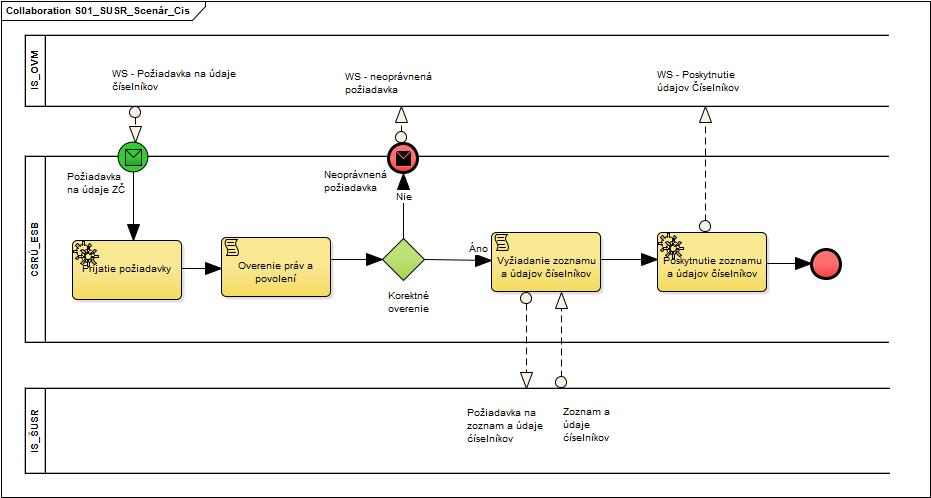 Predpoklady volania služby:Volajúci IS OVM je registrovaný v systéme IS CSRÚ Volajúci IS OVM má povolený prístup k službe „Poskytnutie konsolidovaných referenčných údajov z IS CSRÚ na synchronizáciu“.Popis scenára realizácie služby:Integrácia na služby IS ŠÚSR poskytujúce metadáta a dáta vybraných štatistických číselníkov prostredníctvom IS CSRÚ je inicializovaná zo strany systému konzumenta OVM. Systém zavolá službu, v rámci ktorej sú overené oprávnenia žiadateľa na poskytnutie požadovaných údajov. Ak overenie žiadosti je neúspešné, konzumentovi bude zaslaná správa o výsledku overenia. V prípade keď je požiadavka oprávnená, IS CSRÚ vyžiada dáta od poskytovateľa Štatistických číselníkov – IS METIS ŠÚSR. Odpoveď a získané dáta sa prostredníctvom IS CSRÚ prepošlú konzumentovi v spätnej odpovedi volania webovej služby.Operácie poskytovanej službyCSRU_StatCis_Ciselniky_MetisCodeTableService: Technické údaje – CSRU_StatCis_CiselnikyTechnická špecifikácia poskytovanej webovej služiebWebové služby sú implementovaná formou synchrónnej proxy WS na službu „MetisCodeTableService“, ktoré poskytujú údaje z IS ŠÚSR. Operácie a samotná štruktúra správ posielaných v rámci volaní operácii poskytovaných proxy službou sú identické operáciám a štruktúrou správ „MetisCodeTableService“. Synchrónna – CSRU_StatCis_Ciselniky_MetisCodeTableServiceURL - Dostupné zo siete Govnet:URL -  Dostupné zo siete KTI:WSDL:Definícia dodatočných parametrov hlavičky správ (Header)Nie je potrebné definovať dodatočné parametre hlavičky správ, keďže webová proxy služba korešponduje s kontraktom služby poskytovanej IS ŠÚSR.Popis spôsobu zabezpečenia a autentifikácie pri volaní operácií službyPopis spôsobu zabezpečenia a autentifikácie je popísaný v kapitole dokumentu „‎1.5 - ‎Princípy a integračné štandardy“.Importované XSD schémy v rámci WSDL a vstupov a výstupovKontrakt webovej proxy služby popísaný WSDL súborom sa referencuje na nasledovné XSD schémy, ktoré popisujú štruktúru správ prenášaných pri volaní jednotlivých operácií. Podrobný popis jednotlivých elementov a atribútov XSD schémy je predmetom integračného manuálu webových služieb - informačného systému METIS ŠÚSR.Technické operácie službyPopis výnimiekNeautorizovaný používateľ:V prípade, že je webová služba volaná neautorizovaným používateľom, teda konzument služby použije technického používateľa, ktorého údaje vyhodnotí IS CSRÚ ako nevalidné, dostane konzument výnimku v odpovedi volanie operácie webovej služby.Chybová odpoveď:<meta http-equiv="Content-Type" content="text/html;charset=ISO-8859-1"/><title>Error 401 Unauthorized</title><h2>HTTP ERROR: 401</h2><p> Problem accessing /services/CSRU_WriteDataToService_v1.4. Reason:
<pre>Unauthorized</pre><p>Nesprávne uvedené OvmIsID, resp. priradenie technického používateľa a OvmIsID<soap:Envelope xmlns:soap="http://www.w3.org/2003/05/soap-envelope">   <soap:Body>      <GetStatusResponse xmlns:ns2="http://csru.gov.sk/common/v1.4" xmlns="http://csru.gov.sk/csru_writedatato/v1.4">         <csruTransactionId>214a2442-33cc-40da-b82f-caa704a4d292</csruTransactionId>         <ovmTransactionId>307bed5d-9c25-4fcb-9779-8144b917fd44</ovmTransactionId>         <ovmCorrelationId>b34ded3f-f0e2-4258-9a53-ab5c23c2b5de</ovmCorrelationId>         <resultCode>1</resultCode>         <errorMessage>Autentifikácia zlyhala pre IS Ovm: "is_23456c" a užívateľa: "cem_test"</errorMessage>         <status>0</status>         <fileList/>      </GetStatusResponse>   </soap:Body></soap:Envelope>CSRU_RPO_Zapis – Zápis zdrojových údajov do RPOProcesné/logické údaje Procesný tok / biznis logika službyPopis dostupných rozhraní služieb IS RPO, ktoré sú sprostredkovávané prostredníctvom IS CSRÚ, vychádza z dokumentácie a integračného manuálu IS RPO dokument, verzia – „RPO-Dokument-detailnej-specifikacie-integracnych-rozhrani_partneri_v2.0.4.docx“.Poskytované rozhrania IS CSRÚ sú identické s rozhraniami IS RPO z pohľadu poskytovaných operácií poradia ich volania a prenášaných štruktúr teda vstupných ako aj výstupných atribútov.Prehľad zápisových služieb a operácií IS RPO, ktoré sú sprístupnené prostredníctvom IS CSRÚ:CSRU_RPO_RPOGenerateIdentifier (RPOGenerateIdentifier) – poskytuje pre zdrojový register možnosť generovania IPO novej právnickej osoby, podnikateľa alebo organizačnej jednotky do zdrojového registra, ponúka operácie:generateIdentifierCSRU_RPO_RPOCorporateBodySaveService (RPOCorporateBodySaveService) - poskytuje možnosť zápisu údajov o subjekte do RPO - registra právnických osôb spolu s údajmi o zainteresovaných osobách, organizačných jednotkách, pri ich vzniku resp. zmene, ponúka operácie:createCorporateBody updateCorporateBodyPostupnosti a závislosti aktivít a volania operácií sú znázornené na nasledovnej procesnej schéme: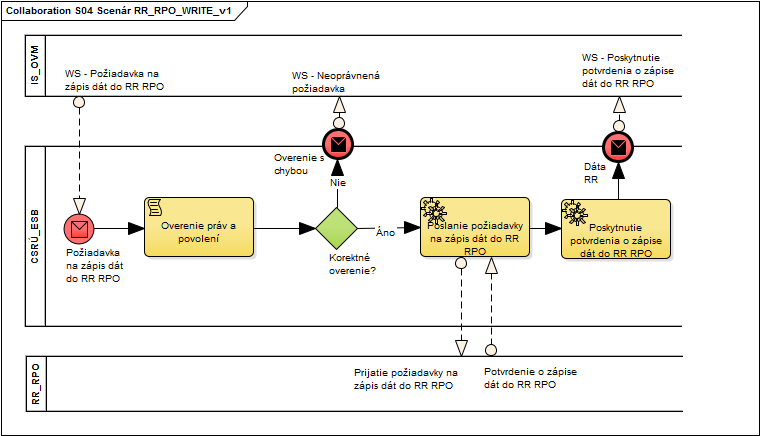 Predpoklady volania služby:Volajúci IS OVM je registrovaný v systéme IS CSRÚ Volajúci IS OVM má povolený prístup k službe „Poskytnutie konsolidovaných referenčných údajov z IS CSRÚ na synchronizáciu“.Popis scenára realizácie služby:Integrácia na referenčný register RPO prostredníctvom IS CSRÚ je inicializovaná zo strany systému konzumenta. Systém zašle požiadavku do IS CSRÚ, v rámci ktorého sú overené oprávnenia žiadateľa na volanie príslušnej operácií na zápis údajov. Ak overenie žiadosti je neúspešné, konzumentovi bude zaslaná správa s chybovou odpoveďou.  V prípade keď je požiadavka oprávnená, CSRÚ prepošle požiadavku na zápis dát do IS RPO.  Odpoveď o stave požiadavky na zápis údajov sa cez CSRÚ prepošlú žiadateľovi vo forme odpovede volania webovej služby.Operácie poskytovanej službyCSRU_RPO_RPOGenerateIdentifier:CSRU_RPO_RPOCorporateBodySaveService:Technické údaje – CSRU_RPO_ZapisTechnická špecifikácia poskytovanej webovej služiebWebové služby sú implementovaná formou synchrónnej proxy WS na službu „RPOGenerateIdentifier“ a službu „RPOCorporateBodySaveService“, ktoré poskytujú údaje z RPO. Operácie a samotná štruktúra správ posielaných v rámci volaní operácii poskytovaných proxy službou sú identické operáciám a štruktúrou správ „RPOGenerateIdentifier“ a „RPOCorporateBodySaveService “. Synchrónna - CSRU_RPO_RPOGenerateIdentifier:URL Dostupné zo siete Govnet:URL - Dostupné zo siete KTI:WSDL – synchro verzia služby:Synchrónna - CSRU_RPO_RPOCorporateBodySaveService:URL - Dostupné zo siete Govnet:URL - Dostupné zo siete KTI:WSDL – synchro verzia služby: Definícia dodatočných parametrov hlavičky správ (Header)Nie je potrebné definovať dodatočné parametre hlavičky správ, keďže webová proxy služba korešponduje s kontraktom služby poskytovanej IS ŠÚSR.Popis spôsobu zabezpečenia a autentifikácie pri volaní operácií službyPopis spôsobu zabezpečenia a autentifikácie je popísaný v kapitole dokumentu „‎1.5 - ‎Princípy a integračné štandardy“.Importované XSD schémy v rámci WSDL a vstupov a výstupovKontrakt webovej proxy služby popísaný WSDL súborom sa referencuje na nasledovné XSD schémy, ktoré popisujú štruktúru správ prenášaných pri volaní jednotlivých operácií. Podrobný popis jednotlivých elementov a atribútov XSD schémy je predmetom integračného manuálu webových služieb - informačného systému Register a identifikátor právnických osôb a podnikateľov.Technické operácie službyPopis výnimiekNeautorizovaný používateľ:V prípade, že je webová služba volaná neautorizovaným používateľom, teda konzument služby použije technického používateľa, ktorého údaje vyhodnotí IS CSRÚ ako nevalidné, dostane konzument výnimku v odpovedi volanie operácie webovej služby.Chybová odpoveď:<meta http-equiv="Content-Type" content="text/html;charset=ISO-8859-1"/><title>Error 401 Unauthorized</title><h2>HTTP ERROR: 401</h2>Problem accessing /services/RPO/RPOCorporateBodySaveService. Reason:
<pre>Unauthorized</pre><p>Nesprávne uvedené OvmIsID, resp. priradenie technického používateľa a OvmIsIDChybová odpoveď:<meta http-equiv="Content-Type" content="text/html;charset=ISO-8859-1"/><title>HTTP/1.1 500 Server Error</title>'t_cem_test' is not authorized for requested URL
<pre>Unauthorized</pre><p>Nefunkcionálne charakteristiky poskytovaných aplikačných služieb(*) V prípade upgrade  IS CSRÚ na novú verziu SW licencie sa počíta s plánovanou víkendovou odstávkou, pričom maximálna doba odstávok za 1 mesiac je 48hodín(**) V prípade incidentu na vrstve gCloud musí byť obnovená najskôr táto vrstva a následne služba. gCloud označuje prostredie vládneho cloudu, v ktorom je prevádzkovaný IS CSRÚ.Poznámka: Vyššie uvedené parametre SLA platia pre 99,9% prípadov. Všetky parametre sú garantované v bode rozhrania.Príloha č.1 – Referenčné registre (RR), Objekty evidencie (OE) a číselníky sprístupnené prostredníctvom IS CSRÚV tejto časti dokumentu je uvedený zoznam OE poskytovaných pre konzumentov služieb IS CSRÚ, za tých poskytovateľov dát (OE), na ktorých je IS CSRÚ integrovaný na základe zmluvných Dohôd o integračnom zámere. V nasledných podkapitolách sú samostatne pre každý OE uvedene špecifikácie štruktúry každého OE na úrovní príslušných dátových prvkov, vo formáte:excel – popis štruktúry OE tak ako ich poskytujú poskytovatelia pre IS CSRÚ, ktoré popisujú metadáta OE a význam dátových prvkov. Predstavujú celú šírku dát a množinu atribútov daného OE. Tieto sa môžu líšiť od výstupných štruktúr pre konkrétnych konzumentov dát, ktoré sú závislé od nároku daného konzumenta konzumovať dané OE a ich atribúty xsd/xml – schémy dátových štruktúr predstavujúce príklad výstupných technických štruktúr dát a dátových typov jednotlivých OE sprístupnených pre konzumentov, pričom v týchto sú názvy a povinnosti atribútov OE závislé od implementácie a spôsobu poskytovania daného OE pre konzumentov Pozn.: výstupné implementačné štruktúry pre konzumentov služieb IS CSRÚ sa môžu od uvedených príkladov líšiť a prispôsobiť, v závislosti od jeho požiadaviek a sú vymedzené v dokumente Implementačno-technický návrh, ktorý si pripravuje a schvaľuje konzument v spolupráci so stranou CSRÚ počas návrhu technického riešenia integrácie.Referenčné registre (RR), Objekty evidencie (OE) a číselníky sprístupnené prostredníctvom IS CSRÚ:V nasledujúcej prehľadovej tabuľke je pre každý OE uvedená informácia o integrančnej väzbe – spôsobe akým je OE sprístupnený prostredníctvom IS CSRÚ. Vo vybraných prípadoch sú uvedené viaceré integračné väzbyUvedená je množina všetkých dostupných integračných väzieb pre konzumáciu resp. zápis daného OE. Konzument pri príprave integračného zámeru na IS CSRÚ, tieto posudzuje, mapuje ich na svoje požiadavky a následne si vyberá tie, ktoré potrebuje pre splnenie svojich potrieb.* integračné väzby určené pre riešenie prípadov stotožňovania, Dátovej kvality a procedúr Dátovej kvality, **  integračné väzby určené pre zápis údajov a datasetov od Poskytovateľov dát do registrov a evidenciiRegister právnických osôbSchémy dátových štruktúr:RPO OdpisPriklad výstupu z test prostredia:Štatistické číselníky a klasifikácie ŠÚ SRČíselník ŠÚ SR - plochýČíselník ŠÚ SR - hierarchickýSchémy dátových štruktúr:Základné číselníkySchémy dátových štruktúr:Karta účastníkaPozn.: OE - Karta účastníka rozvojových projektov má rovnakú štruktúru za OVM -  UPSVaR ako aj MPSVaR SR, pričom slúži pre všetky OVM, ktoré zapisujú uvedené údaje do cieľového IS ITMS, ktorý je cieľovým poskytovateľ tohto OE.  Schémy dátových štruktúr:Pozn.: OE - Karta účastníka rozvojových projektov má rovnakú štruktúru za OVM -  UPSVaR ako aj MPSVaR SR, pričom slúži pre všetky OVM, ktoré zapisujú uvedené údaje do cieľového IS ITMS, ktorý je cieľovým poskytovateľ tohto OE.  Evidencia uchádzačov o zamestnanieSchémy dátových štruktúr:Číselníky ÚPSVaRPozn.: upravené na všeobecnú štruktúru pre číselníky AS (okrem štatistických a základných číselníkov)Schémy dátových štruktúr:Nedoplatky finančnej správySchémy dátových štruktúr:Daňové priznania FO typ BSchémy dátových štruktúr:Daňové priznania POSchémy dátových štruktúr:Register daňových subjektovSchémy dátových štruktúr:Zoznam daňových subjektov registrovaných pre DPHSchémy dátových štruktúr:Nedoplatky na poistnom na sociálne poistenie Schémy dátových štruktúr:Existencia zamestnanca SPSchémy dátových štruktúr:Počet zamestnancov zamestnávateľa SPSchémy dátových štruktúr:Registrácie FO v SPSchémy dátových štruktúr:Údaje o poberaní ND SP typ NP_1Schémy dátových štruktúr:Údaje o vyplatených ND SP typ NP_2* popis štruktúry je uvedený v časti “4.19 - Údaje o poberaní ND SP typ NP_1“Údaje o výplate DD SP bez sumy typ DP_1* popis štruktúry je uvedený v časti “4.19 - Údaje o poberaní ND SP typ NP_1“Údaje o výplate DD SP so sumou typ DP_2* popis štruktúry je uvedený v časti “4.19 - Údaje o poberaní ND SP typ NP_1“Údaje o výplate DD SP po mesiacoch za obdobie typ DP_3* popis štruktúry je uvedený v časti “4.19 - Údaje o poberaní ND SP typ NP_1“Údaje o nároku na DD SP za obdobie typ DP_4* popis štruktúry je uvedený v časti “4.19 - Údaje o poberaní ND SP typ NP_1“Odvodová povinnosť voči ZP – VŠZP, UNION, DÔVERASchémy dátových štruktúr:Údaje SZČO – VŠZP, UNION, DÔVERASchémy dátových štruktúr:Zamestnanci zamestnávateľa – VŠZP, UNION, DÔVERASchémy dátových štruktúr:Zamestnania zamestnanca – VŠZP, UNION, DÔVERASchémy dátových štruktúr:Register príjemcov pomoci a prípadov pomociSchémy dátových štruktúr:Register schém Minimálnej PomociSchémy dátových štruktúr:Register schém Štátnej PomociSchémy dátových štruktúr:Číselníky SEMPSchémy dátových štruktúr:Pohľadávky Justičnej pokladniceSchémy dátových štruktúr:Register úpadcovSchémy dátových štruktúr:Konkurz a reštrukturalizáciaSchémy dátových štruktúr:List vlastníctva Katastrálneho územiaPriklad výstupu z test prostredia:Kópia katastrálnej mapyPriklad výstupu z test prostredia:Objekty ESKN ÚGKK SRSchémy dátových štruktúr:Číselníky ÚGKKSchémy dátových štruktúr:Výpis z registra trestovPriklad výstupu z test prostredia:Správa používateľov RTSchémy dátových štruktúr:Register adriesSchémy dátových štruktúr:Register fyzických osôbSchémy dátových štruktúr:RFO ČíselníkySchémy dátových štruktúr:Výpis z IS RFO – údaje o narodeníSchémy dátových štruktúr:Výpis z IS RFO –  údaje o uzavretí manželstvaSchémy dátových štruktúr:Výpis z IS RFO –  údaje o úmrtíSchémy dátových štruktúr:Výpis z IS RFO –  údaje o pobyte občana SR Schémy dátových štruktúr:PONŠ - Potvrdenie o návšteve školyPriklad výstupu z test prostredia:DONŠ - Dávka potvrdení o návšteve školySchémy dátových štruktúr:Pozn.: výstupom je súbor formátu csv, ktorého stĺpce sú zhodne s popisom uvedeným v excel súboreObjekty RIS MŠVVaŠ SRSchémy dátových štruktúr:Register vylúčených osôbSchémy dátových štruktúr:Výpis z CEHZSchémy dátových štruktúr:Zoznam advokátovSchémy dátových štruktúr:Evidencia osobitných príspevkoch baníkomSchémy dátových štruktúr:Zoznam exekučných konaníSchémy dátových štruktúr:ProjektIS CSRÚVerzia dokumentu1.10.1Dátum vydania16.2.2022ID dokumentuIntegracny_manual_sluzieb_IS_CSRU_v1.10.1AutorDXC.technology, s.r.o.VerziaDátum verziePopis zmienVypracoval0.011.5.2015Draft verzia dokumentu HP tím0.113.5.2015Verzia dokumentu na pripomienkovanieHP tím1.015.5.2015Prvá verzia dokumentu HP tím1.120.5.2015Doplnená verzia o poskytované služby IS RPOHP tím1.1.122.5.2015Doplnená verzia o popis parametrovHP tím1.25.6.2015Doplnená verzia o poskytované služby publikácie číselníkov HP tím1.2.119.6.2015Zapracované drobné úpravy a pripomienkyHP tím1.36.7.2015Aktualizovaná verzia o doplnené štruktúry a popisy služiebHP tím1.423.7.2015Aktualizovaná verzia o doplnené štruktúry a popisy operácie služby „Poskytnutie konsolidovaných referenčných údajov z IS MUK DCOU na synchronizáciu“.HP tím1.512.8.2015Aktualizovaná verzia o doplnené štruktúry služieb verzie 1.3 a popisy služieb.HP tím1.625.9.2015Aktualizovaná verzia o doplnené vzorové vstupne volania a odpovede. Doplnený popis služby „Poskytnutie výpisu o kontrole kvality referencovaných údajov voči referenčným údajom IS MUK DCOU“. Odobraný atribút „ fileList“ z operácie „GetStatusResponse“ služby „Zápis údajov do“.HP tím1.6.18.10.2015Zapracované pripomienky MF SR, formálne a formátovacie úpravy.HP tím1.6.220.10.2015Zapracované pripomienky MF SR OPIS PGK.HP tím1.6.328.10.2015Zapracované pripomienky MF SR OPIS PGK – 2 kolo.HP tím1.6.416.2.2016Zapracované pripomienky k detailu definícií služieb. Doplnené spresnenie štruktúry služby: CSRU_GetConsolidatedDataService_sync.HP tím1.6.52.3.2016Doplnený zoznam konzumentov a poskytovaných OE, datasetov, doplnený zoznam endpointov služieb.HP tím1.6.6.5.4.2016Doplnený detailný popis poskytovaných OE, upravený názov IS CSRÚ na IS MUK DCOU –„IS MUK – dátová časť ostatných úsekov“ podľa požiadavky OPIS PGK.HP tím1.7.022.6.2016Aktualizácia notifikačných služieb o notifikáciu OE „UOZ – uchádzači o zamestnanie“. Doplnenie synchrónneho variantu služby „CSRU_GetConsolidatedReferenceDataService_Sync“, doplnenie možnosti zápisových operácií voči RR RPO.HPE tím1.7.116.11.2016Doplnenie statusu operácie getStatus o nový kód „4“. Doplnené ďalšie príklady volania služieb, upravený názov IS MUK DCOU na IS CSRÚ podľa požiadavky OPIS PGK. Aktualizované štruktúry OE.HPE tím1.7.24.7.2017Doplnenie nového poskytovateľa dát - Protimonopolný úrad SR systém SEMP a údaje za Registra príjemcov pomoci, Aktualizovaný text notifikácií v časti 2.4.3.2 Technické údaje, zapracované požadované úpravy štruktúr dát OE (formáty xslx, xsd)DXC tím1.7.313.7.2018Doplnenie nového poskytovateľa dát – MSSR, doplnenie nových a aktualizácia súčasných OE - Odvodová povinnosť voči SP, nové OE za zdravotné poisťovne, Justičné pohľadávky, Register úpadcovDXC tím1.8.030.01.2018Doplnenie novej operácie getProgress do služby „Poskytovanie konsolidovaných údajov o subjekte“, zmena štruktúry služby  „Poskytnutie konsolidovaných referenčných údajov z IS CSRÚ na synchronizáciu“ – synchrónny variant, zvýšenie verzie CSRÚ služieb z 1.3 na 1.4, doplnenie nových a aktualizácia súčasných OE: Odpis z RPO, List vlastníctva Katastrálneho územia, Kópia katastrálnej mapy, Výpis z registra trestov,DXC tím1.8.119.02.2019Doplnenie nového poskytovateľa dát – MV SR, doplnenie nových a aktualizácia súčasných OE – Register Adries a za GT - Správa používateľov RTDXC tím1.9.027.01.2020Doplnenie nového poskytovateľa dát – MŠVVaŠ SR a OE - PoNŠ, DoNŠ, Objekty RIS MŠVVaŠ SR; doplnenie nových a aktualizácia súčasných OE – RFO, RFO Číselníky, doplnenie nového statusového kódu „4“ pre službu „CSRU_WriteDataTo“.DXC tím1.9.19.6.2020Zapracovanie formalných úprav definície CSRU služieb, odobranie verzií 1.3 služieb, doplnenie nových OE – Objekty ESKN ÚGKK SR, Číselníky ÚGKKDXC tím1.9.214.1.2021Doplnená aktualizácia OE – RPO a Odpis RPO o nové verzie v2 služieb RPO, odobranie OE za poskytovateľa UPSVaR - Oprávnenia (Agentúry zamestnávania), Kontroly, Dlžníci SP, pridané nové OE za poskytovateľa SP: Existencia zamestnanca SP, Počet zamestnancov zamestnávateľa SP, Registrácie FO v SP, Údaje o poberaní ND SP typ NP_1,Údaje o vyplatených ND SP typ NP_2, Údaje o výplate DD SP bez sumy typ DP_1, Údaje o výplate DD SP so sumou typ DP_2, Údaje o výplate DD SP po mesiacoch za obdobie typ DP_3, Údaje o nároku na DD SP za obdobie typ DP_4DXC tím1.9.319.11.2021Doplnená aktualizácia OE – OE_SUSR_RPO_v003, OE_SP_DAVKY_v007 a formátovacie úravy.DXC tím1.10.116.2.2022Doplnená evidencia integračných väzieb, spresnené a zjednotené pomenovania za skupinu „RR, OE, Číselníky“. Doplnená aktualizácia OE – RA - doplnenie popisov atribútov, odobraný OE – SEMP: Register poskytovateľov pomoci, UDZS – Poistenci, ÚmrtiaDoplnenie nových OE za súčasných poskytovateľov: MS SR – Konkurz a reštrukturalizácia, MV SR - Výpis z IS RFO – údaje o narodení, údaje o uzavretí manželstva, údaje o úmrtí, údaje o pobyte občana SR. Doplnenie nových poskytovateľov a OE: ÚRHH SR – RVO, Plemenárske služby SR – Výpis z CEHZ, Slovenská advokátska komora - Zoznam advokátov, Rudné bane – Evidencia Osobitných príspevkoch baníkom, Slovenská Komora exekútorov – Zoznam exekučných konaníDXC tímPojemDefiníciaLegislatívaDátový prvokJednotka údajov, ktorá je jednoznačne a nedeliteľne špecifikovaná prostredníctvom súboru atribútov,Gestorom je povinná osoba zodpovedná za správnosť a aktuálnosť atribútov údajového prvku; gestor nezodpovedá za obsah prenášaný údajovým prvkom,č. 55/2014, § 2, pís. h,iDatasetUcelená a samostatne použiteľná skupina súvisiacich údajov vytvorených a udržiavaných na určitý účel a uložených spoločne podľa rovnakej schémyč. 55/2014, § 2, pís. rDátový zdrojPôvodné miesto evidencie datasetuč. 55/2014, § 2, pís. sMetaúdajŠtruktúrované údaje obsahujúce informácie o primárnych údajoch, pričom primárne údaje spravidla reprezentujú určitý hmotný objekt alebo nehmotný objekt; metaúdaje sú určené najmä na vyhľadávanie, katalogizáciu a využívanie primárnych údajov.Č. 55/2014, § 2, pís. wPojemDefiníciaLegislatívaObjekt evidencieObjektom evidencie množina údajov o subjekte evidencie, ktorá je predmetom evidovania orgánom verejnej moci v rámci jeho pôsobnosti podľa osobitných predpisov a ktorá je jednoznačne identifikovaná identifikátorom objektu evidencie.Č. 305/2013 Z. z.§ 49, b(ISO 15489-1)Subjekt evidencieSubjekt evidencie je osoba, vec, právo, povinnosť alebo skutočnosť, údaje o ktorých sú predmetom evidovania orgánom verejnej moci v rámci jeho pôsobnostič. 305/2013 Z. z.§ 49, cRegister Miesto elektronického uchovávania objektov evidencie, ktoré vytvára, uchováva a vykonáva vo vzťahu k nim ďalšie úkony orgán verejnej moci v rámci svojej pôsobnosti a podľa osobitných predpisovč. 305/2013 Z. z., § 49, pís. aReferenčný registerReferenčným registrom je register, ktorý je uvedený v zozname referenčných registrov.Č. 305/2013 Z. z., § 51, ods. 1Referenčný údajReferenčným údajom je údaj objektu evidencie, ktorý je uvedený v zozname referenčných registrov.Č. 305/2013, § 49, d)Zdrojový údaj Zdrojovým údajom je údaj objektu evidencie, ktorý je vedený v zdrojovom registri, je vo vzťahu k subjektu evidencie jedinečný a zo zdrojového registra pre referenčné registre je poskytovaný do referenčného registra.Xxx/2015, § 49 písm. e)Zdrojový registerZdrojovým registrom je register, o ktorom to ustanoví osobitný predpis, ak obsahuje aspoň jeden zdrojový údaj.Xxx/2015, § 49 písm. f)ReferencovanieReferencovanie je spôsob použitia údaja objektu evidencie v podobe, ktorá je zhodná s podobou, v ktorej je referenčný údaj vedený v referenčnom registri č. 305/2013, § 49, f)Oprava hodnôt referenčných údajovAk orgán verejnej moci zistí pri svojej činnosti nesúlad hodnôt referenčných údajov so skutočnosťou, bezodkladne to oznámi registrátorovi a správcovi príslušného referenčného registra; registrátor je aj z vlastnej iniciatívy povinný vykonať opravu takýchto hodnôt údajov spôsobom podľa osobitného predpisu.Č. 305/2013, § 53PojemDefiníciaLegislatívaČíselníkČíselníkom je zoznam prípustných hodnôt údajového prvku, z ktorého sa hodnota preberá na základe definovaného kódu; kódom môže byť aj textový reťazec,č. 276/2014, § 2, pís. e)Základný číselníkZákladným číselníkom je číselník vedený centrálne prostredníctvom centrálneho metainformačného systému verejnej správy.Č. 276/2014, § 2, pís. f)Povinná osoba a Správa základného číselníkaPovinná osoba určená za gestora základného číselníka je povinnávydať základný číselník, ktorého je gestorom, zverejnením prostredníctvom centrálneho metainformačného systému verejnej správy do jedného mesiaca odo dňa, kedy jej určenie za gestora tohto základného nadobudlo účinnosť,riadne spravovať základný číselník, ktorého je gestorom a udržiavať ho aktuálny.“Č. 276/2014, § 3 odsek 7,GestorGestorom je Ministerstvo na úseku informačných systémov verejnej správy- vydáva, zverejňuje a spravuje zoznam základných číselníkov, základný číselník životných situácií a základný číselník úsekov verejnej správy a agend verejnej správy,Ministerstvo- určuje gestora základného číselníka, okrem základného číselníka životných situácií a základného číselníka úsekov verejnej správy a agend verejnej správy, riadi a koordinuje vydávanie, zverejňovanie a spravovanie základných číselníkov a rozhoduje v prípade sporov medzi povinnými osobami, týkajúcich sa vytvárania, zverejňovania alebo správy základných číselníkov,- poskytuje gestorovi základného číselníka súčinnosť pri prístupe k centrálnemu metainformačnému systému verejnej správy a modulu úradnej komunikácie údajová časť na účely plnenia povinnosti gestora základného číselníka podľa § 3, ods. 7.“.č. 276/2014, § 4Deklarácia ZČ a GestoraZoznam základných číselníkov obsahuje názov základného číselníka, označenie úseku verejnej správy alebo agendy verejnej správy, ktorých sa týka, názov gestora základného číselníka a údajovú účinnosť určenia gestora základného číselníka.Gestor základného číselníka sa určuje jeho zverejnením v zozname základných číselníkov a za gestora základného číselníka môže ministerstvo určiť len povinnú osobu.Č. 276/2014, § 4 odseky 3 až 5PojemDefiníciaLegislatívaAgendový systémAgendové systémy sú informačné systémy verejnej správy v správe orgánov verejnej moci, ktoré slúžia na zabezpečenie výkonu verejnej moci v rozsahu pôsobnosti a oprávnení týchto orgánov podľa osobitných predpisov.Č. 305/2013, § 4, odst. 4MPIaIU – Modul procesnej integrácie a integrácie údajovModul procesnej integrácie a integrácie údajov zabezpečuje prostredie pre elektronickú komunikáciu medzi informačnými systémami v správe rôznych orgánov verejnej moci elektronicky. Správcom modulu je Ministerstvo investícií regionálneho rozvoja a informatizácie SR. Modul procesnej integrácie a integrácie údajov zabezpečuje:jednotné pripojenie a interakciu prístupových miest,procesné riadenie a realizáciu elektronickej úradnej komunikácie s orgánmi verejnej moci na účely výkonu verejnej moci elektronicky,výmenu elektronických správ medzi orgánmi verejnej moci,jednotný prístup informačných systémov k informačným systémom orgánu verejnej moci na účely výkonu verejnej moci elektronicky,integráciu údajov, synchronizáciu údajov pri referencovaní a jednotný spôsob poskytovania údajov z informačných systémov v správe orgánov verejnej moci, najmä z referenčných registrov a základných číselníkov,evidenciu oprávnení na získavanie dokumentov a údajov. Č. 305/2013 Z. z. (č. 214/2014 Z.z.,č. 29/2015 Z.z., 130/2015 Z.z., 273/2015 Z.z., 273/2015 Z.z., 272/2016 Z. z., 374/2016 Z. z., 55/2017 Z. z., 238/2017 Z. z., 238/2017 Z. z., 238/2017 Z. z., 69/2018 Z. z.),  § 10 ods. 11SkratkaPopis skratkyASAgendové systémyBPMBusiness process managementBPMNMetóda pre znázornenie business procesov (Business Process Modelling Notation)CASESystémy automatizácie projektovania a programovania (Computed Aided Software Engineering)CEHZCentrálna evidencia hospodárskych zvieratCIS ŠÚŠRČíselníky Štatistického úradu SRCRECentrálny register exekúciíCÚCentrálne úložiskoDONŠDávka potvrdení o návšteve školyDIZDohoda o integračnom zámereDQDátová kvalita (Data quality)DC / DC MF SRDataCentrum MF SRESBEnterprise Service BusFOFyzická osobaftp / sftpFile Transport protokol – SecureFS SRFinančná správa SRGP SRGenerálna prokuratúra SRGUIGrafické užívateľské rozhraniehttp / httpsHypertext Transfer Protocol  - SecureHWHardwareISInformačný systémIS CSRÚ Informačný systém Centrálnej Správy Referenčných ÚdajovIS OVMInformačné systémy Orgánu verejnej mociIS VSInformačné systémy verejnej správyITMS / IS ITMSIT Monitorovací systém MIRRI SRMETAIS2Metainformačný systém 2 MF SRMDMMaster data managementMF SRMinisterstvo financií Slovenskej republikyMIRRI SRMinisterstvo investícií, regionálneho rozvoja a informatizácie SRMPIaIUModul procesnej integrácie a integrácie údajovMS SRMinisterstvo spravodlivosti SRMŠVVaŠ SRMinisterstvo školstva, vedy, výskumu a športu SRMÚKModul úradnej komunikácie (Poz. pôvodný názov moduly MPIaIU)MÚK DCOUModul úradnej komunikácie – dátová časť ostatných úsekovMV SRMinisterstvo vnútra SRNASESNárodná agentúra pre sieťové a elektronické službyOEObjekt evidencieOPISOperačný program Informatizácia spoločnostiOSOperačný systémOVMOrgán Verejnej MociPMÚ SRProtimonopolný úrad SRPOPrávnická osobaPOPBPoberatelia osobitného príspevku baníkovPONŠPotvrdenie o návšteve školyQoDDátová kvalita, čistenie a stotožňovanie údajovRIS / IS RISRezortný IS MŠVVaŠ SRRPPRegister príjemcov pomociRR: RFO, RPO, RA, RPIReferenčné registre: Register fyzických osôb, Register právnických osôb, Register adries, Register priestorových informáciíRFO-RL, SL, UL, PoPRegister fyzických osôb – Rodný list, Sobášny list, Úmrtný list, Potvrdenie o pobyteRTRegister trestovRÚReferenčné údajeRVORegister vylúčných osôbSAKSlovenská advokátska komoraSEMP / IS SEMPSystém evidencie a monitorovania pomoci (poskytovateľ dát Register príjemcov pomoci) PMÚ SRSFTPSecure File Transfer ProtocolSOAPSimple Object Access ProtocolSKESlovenská komora exekútorovSWSoftwareURLUniform Resource LocatorÚGKK SRÚrad geodézie, kartografie a katastra SRÚPSVaRÚstredie práce, sociálnych vecí a rodinyÚPVSÚstredný portál verejnej správyÚRHHÚrad pre Reguláciu hazardných hierWSWeb services (technológia webových služieb)WSDLWeb Services Description LanguageW3CWorld Wide Web ConsortiumXMLeXtensible Markup LanguageXSDXML Schema DefinitionXSLTExtensible Stylesheet Language Transformations- jazyk na transformáciu XML dokumentov na iné XML dokumentyZČZákladné číselníkyP.č.Názov služby Závislosť od inej služby Konzumentislužieb Poskytovateliaagendových dátKategorizácia služby1Podanie žiadosti o poskytnutie konsolidovaných údajov o subjekteánoPoužívateľská služba – čítacia2Poskytovanie konsolidovaných údajov o subjektePre definované prípady:Zápis údajov do IS CSRÚ ánoAplikačná služba – čítacia3Zápis údajov do IS CSRÚánoÁnoAplikačná služba – zápisová4Poskytnutie výpisu o kontrole kvality a referencovaniaZávisí od realizácie služby:Zápis údajov do IS CSRÚ ánoAplikačná služba – čítacia5Poskytnutie konsolidovaných referenčných údajov z IS CSRÚ na synchronizáciuánoAplikačná služba – čítacia6Asistované poskytnutie výpisu o kontrole kvality a referencovaniaZávisí od realizácie služby:Zápis údajov do IS CSRÚ ánoPoužívateľská služba – čítaciaP.č.Vlastník dát (prvotný poskytovateľ)Názov množiny dát za  (RR, OE a číselníky)Vymedzenie, detailŠtatistický úrad SRRegister právnických osôbRegister  a identifikátor právnických osôb, podnikateľov a orgánov verejnej moci (RPO)Štatistický úrad SRRegister právnických osôb OdpisOdpis z RPO – pre 8 miestne aj 12 miestne IČOŠtatistický úrad SRŠtatistické číselníky  a klasifikácieŠtatistické číselníky a klasifikácie  ŠU SRMIRRI SRZákladné číselníkyZákladné číselníky evidované v METAIS2MIRRI SRKarta účastníkaKarta účastníka rozvojových projektov ITMSÚPSVaREvidencia uchádzačov o zamestnanieEvidencia uchádzačov o zamestnanieÚPSVaRČíselníky ÚPSVaRInterné číselníky ÚPSVaRFS SRNedoplatky finančnej správyPotvrdenie z evidencie daňových nedoplatkov a nedoplatkov colného dlhu, nedoplatkov pokút a iných platieb vymeraných, alebo uložených podľa colných predpisov, nedoplatkov dane z pridanej hodnoty alebo spotrebnej dane pri dovoze.FS SRDaňové priznania FO typ BDaňové priznania FO typ BFS SRDaňové priznania PO Daňové priznania POFS SRRegister daňových subjektovZoznam daňových subjektov FS SRDaňové subjekty register DPHZoznam daňových subjektov registrovaných pre DPHSociálna poisťovňaNedoplatky na poistnom na sociálne poistenieInformácia o evidencii nedoplatkov na poistnom na sociálne poistenieSociálna poisťovňaExistencia zamestnanca SPOverenie existencie registrácie zamestnanca u zamestnávateľa v SPSociálna poisťovňaPočet zamestnancov zamestnávateľa SPPočet zamestnancov konkrétneho zamestnávateľa k zadanému dátumu v SPSociálna poisťovňaRegistrácie FO v SPPriebeh registrácií FO - ZEC/SZČO v SPSociálna poisťovňaÚdaje o poberaní ND SP typ NP_1Nemocenské a dôchodkové dávky SP typ NP_1 – údaje o poberaní nemocenských dávokSociálna poisťovňaÚdaje o vyplatených ND SP typ NP_2Nemocenské a dôchodkové dávky SP typ NP_2 - údaje o vyplatených nemocenských dávkachSociálna poisťovňaÚdaje o výplate DD SP bez sumy typ DP_1Nemocenské a dôchodkové dávky SP typ DP_1 - údaje o výplate dôchodkových dávok bez sumySociálna poisťovňaÚdaje o výplate DD SP so sumou typ DP_2Nemocenské a dôchodkové dávky SP typ DP_2 - údaje o výplate dôchodkových dávok so sumouSociálna poisťovňaÚdaje o výplate DD SP po mesiacoch za obdobie typ DP_3Nemocenské a dôchodkové dávky SP typ DP_3 - údaje o výplate dôchodkových dávok po mesiacoch za obdobieSociálna poisťovňaÚdaje o nároku na DD SP za obdobie typ DP_4Nemocenské a dôchodkové dávky SP typ DP_4 - údaje o nároku na dôchodkové dávky za obdobieZdrav poisťovne:Všeobecná zdravotná poisťovňa,Union zdravotná poisťovňa,Dôvera zdravotná poisťovňaOdvodová povinnosť voči ZPInformácia o splnení odvodovej povinnosti voči ZP Zdrav poisťovne:Všeobecná zdravotná poisťovňa,Union zdravotná poisťovňa,Dôvera zdravotná poisťovňaÚdaje SZČO Údaje o SZČO zo ZPZdrav poisťovne:Všeobecná zdravotná poisťovňa,Union zdravotná poisťovňa,Dôvera zdravotná poisťovňaZamestnanci zamestnávateľa Údaje o zamestnancoch zamestnávateľa zo ZPZdrav poisťovne:Všeobecná zdravotná poisťovňa,Union zdravotná poisťovňa,Dôvera zdravotná poisťovňaZamestnania zamestnancaÚdaje o zamestnaniach zamestnanca zo ZPPMÚ SRRegister príjemcov pomoci  a prípadov pomociRegister príjemcov pomoci a  prípadov pomociPMÚ SRRegister schém MPRegister schém a poskytovateľov / vykonávateľov Minimálnej PomociPMÚ SRRegister schém ŠPRegister schém a poskytovateľov / vykonávateľov Štátnej PomociPMÚ SRČíselníky SEMPČíselníky SEMPMS SRPohľadávky Justičnej pokladnicePohľadávky Justičnej pokladnice voči subjektomMS SRRegister úpadcovRegister úpadcovMS SRKonkurz a reštrukturalizáciaPotvrdenie, že subjekt nie je v konkurze, nie je na neho vyhlásený konkurz a nie je v reštrukturalizáciiÚGKK SRList vlastníctvaList vlastníctva katastrálneho územiaÚGKK SRKópia katastrálnej mapyKópia katastrálnej mapyÚGKK SRObjekty ESKN ÚGKK SRÚdaje objektov systému ESKN ÚGKK SRÚGKK SRČíselníky ÚGKKČíselníky  ÚGKKGP SRVýpis z registra trestovTVýpis z registra trestovGP SRSpráva používateľov RTSpráva používateľov RTMV SRRegister adriesRegister adriesMV SRRegister fyzických osôbRegister fyzických osôbMV SRRFO ČíselníkyRFO ČíselníkyMV SRVýpis z IS RFO – údaje o narodeníVýpis z IS RFO – údaje o narodení MV SRVýpis z IS RFO –  údaje o uzavretí manželstvaVýpis z IS RFO –  údaje o uzavretí manželstvaMV SRVýpis z IS RFO –  údaje o úmrtíVýpis z IS RFO –  údaje o úmrtíMV SRVýpis z IS RFO –  údaje o pobyte občana SRVýpis z IS RFO –  údaje o pobyte občana SR a cudzincov s povoleným pobytom na území SRMŠVVaŠ SRPONŠPotvrdenie o návšteve školyMŠVVaŠ SRDONŠDávka potvdení o návšteve školyMŠVVaŠ SRObjekty RIS MŠVVaŠ SRÚdaje objektov systému RIS MŠVVaŠ SRÚRHH SRRegister vylúčených osôbRegister vylúčených osôbPlemenárske služby SRVýpis z CEHZVýpisy z centrálnej evidencie hospodárskych zvieratAdvokátska komoraZoznam advokátovVýpis zo zoznamu advokátovRudné baneEvidencia osobitných príspevkoch baníkomPotvrdenie o poberaní osobitného príspevku baníkomKomora exekútorovZoznam exekučných konaníVýpis zo zoznamu exekučných konaní - potvrdenie, že voči subjektu nie je vedené exekučné konanieP.č.Názov služby Technická WSKód eGov službyKód služby ISKategorizácia1Poskytovanie konsolidovaných údajov o subjekteCSRU_GetConsolidatedDatasluzba_egov_7816sluzba_is_49250Aplikačná služba – čítacia2Zápis údajov do IS CSRÚCSRU_WriteDataTosluzba_is_49251Aplikačná služba – zápisová3Poskytnutie výpisu o kontrole kvality referencovaných údajov voči referenčným údajom IS CSRÚCSRU_GetDQReportsluzba_is_49258Aplikačná služba – čítacia4Poskytnutie konsolidovaných referenčných údajov z IS CSRÚ na synchronizáciuCSRU_GetConsolidatedReferenceDatasluzba_is_49253Aplikačná služba – čítaciaMeta IS identifikátor poskytovanej službysluzba_is_49250Verzia služby1.4 Popis službySlužba poskytne z IS CSRÚ konsolidované údaje, ktoré sú o subjekte evidované v ISVS a obsiahnuté v IS CSRÚ podľa zadefinovaného výberu údajov skúmaného subjektu (FO/PO) a podľa formy zvoleného výstupu na portáli (zobrazenie) alebo zaslaním výpisu do elektronickej schránky subjektu.ISVS / ModulIS CSRÚTechnický názovCSRU_GetConsolidatedDataService, CSRU_GetConsolidatedDataService_syncNázov operáciePopis operáciePoradie operácieVstupné parametreVýstupné parametregetConsolidatedDataUmožní získať konsolidované údaje o subjekte1.ID IS OVMID objektu evidencietransakčné ID IS OVMkorelačné ID IS OVMdodatočné parametretransakčné ID IS CSRÚtransakčné ID IS OVMkorelačné ID IS OVMnávratový kód operácieID požiadavkydoplňujúca textová informácia o chybegetProgressUmožní získať stav spracovania zadanej požiadavky2.ID IS OVMID požiadavkytransakčné ID IS OVMkorelačné ID IS OVMtransakčné ID IS CSRÚtransakčné ID IS OVMkorelačné ID IS OVMnávratový kód operáciedoplňujúca textová informácia o chybestav vykonávania požiadavkydoplňujúca textová informácia o chybe spracovaniazoznam výstupných súborovinformácia o stave spracovania (stav, dátum, OE ID)getStatusUmožní zistiť stav vykonávania požiadavky z operácie “getConsolidatedData”2.ID IS OVMID požiadavky transakčné ID IS OVMkorelačné ID IS OVMtransakčné ID IS CSRÚtransakčné ID IS OVMkorelačné ID IS OVMnávratový kód operáciedoplňujúca textová informácia o chybestav vykonávania požiadavkydoplňujúca textová informácia o chybe spracovaniazoznam výstupných súborovNázov operáciePopis operáciePoradie operácieVstupné parametreVýstupné parametregetConsolidatedDataUmožní získať konsolidované údaje o subjekte.1.ID IS OVMID objektu evidencietransakčné ID IS OVMkorelačné ID IS OVMdodatočné parametretransakčné ID IS CSRÚtransakčné ID IS OVMkorelačné ID IS OVMnávratový kód operáciedoplňujúca textová informácia o chybekonsolidované údaje o subjektePRODhttps://c033.csru.gov.sk:443/services/CSRU_GetConsolidatedDataService_v1.4TESThttps://c053.csru.gov.sk:443/services/CSRU_GetConsolidatedDataService_v1.4DEVhttps://c073.csru.gov.sk:443/services/CSRU_GetConsolidatedDataService_v1.4 PRODhttps://c143.csru.sk.cloud:443/services/CSRU_GetConsolidatedDataService_v1.4TESThttps://c013.csru.sk.cloud:443/services/CSRU_GetConsolidatedDataService_v1.4 PRODhttps://c033.csru.gov.sk:443/services/CSRU_GetConsolidatedDataService_sync_v1.4TESThttps://c053.csru.gov.sk:443/services/CSRU_GetConsolidatedDataService_sync_v1.4DEVhttps://c073.csru.gov.sk:443/services/CSRU_GetConsolidatedDataService_sync_v1.4PRODhttps://c143.csru.sk.cloud:443/services/CSRU_GetConsolidatedDataService_sync_v1.4TESThttps://c013.csru.sk.cloud:443/services/CSRU_GetConsolidatedDataService_sync_v1.4Názov operácie Technická metódaSchéma vstupnej dátovej štruktúrySchéma výstupnej dátovej štruktúrygetConsolidatedData CSRU_GetConsolidatedDataService. getConsolidatedData getProgressCSRU_GetConsolidatedDataService. getProgressgetStatusCSRU_GetConsolidatedDataService.getStatusNázov operácie Technická metódaSchéma vstupnej dátovej štruktúrySchéma výstupnej dátovej štruktúrygetConsolidatedDataCSRU_GetConsolidatedDataService_sync.getConsolidatedDataNázov operácie Návratový kód operácie:Popis návratového kód operácie:getConsolidatedData - atribút „resultCode“0OKgetConsolidatedData - atribút „resultCode“1Chyba overenia oprávnenígetConsolidatedData - atribút „resultCode“2Chyba pri validácii vstupných parametrovgetConsolidatedData - atribút „resultCode“3Interná chybagetConsolidatedData - atribút „resultCode“4 – 99vyhradené pre ďalšie chybové správygetprogress - atribút „resultCode“0OKgetprogress - atribút „resultCode“1Chyba overenia oprávnenígetprogress - atribút „resultCode“2Chyba pri validácii vstupných parametrovgetprogress - atribút „resultCode“3Interná chyba getprogress - atribút „resultCode“4Neplatné ID požiadavkygetprogress - atribút „resultCode“5 – 99Vyhradené pre ďalšie chybové správygetprogress – atribút „status“0Prebieha spracovanie getprogress – atribút „status“1Spracovanie úspešne ukončenégetprogress – atribút „status“2Spracovanie ukončené s chybougetprogress – atribút „status“3Neznáma požiadavkagetprogress – atribút „status“4Spracovanie ukončené s upozornenímgetprogress – atribút „status“5 - 99vyhradené pre ďalšie chybové správy getStatus - atribút „resultCode“0OKgetStatus - atribút „resultCode“1Chyba overenia oprávnenígetStatus - atribút „resultCode“2Chyba pri validácii vstupných parametrovgetStatus - atribút „resultCode“3Interná chyba getStatus - atribút „resultCode“4Neplatné ID požiadavkygetStatus - atribút „resultCode“5 – 99Vyhradené pre ďalšie chybové správygetStatus – atribút „status“0Prebieha spracovanie getStatus – atribút „status“1Spracovanie úspešne ukončenégetStatus – atribút „status“2Spracovanie ukončené s chybougetStatus – atribút „status“3Neznáma požiadavkagetStatus – atribút „status“4Spracovanie ukončené s upozornenímgetStatus – atribút „status“5 - 99vyhradené pre ďalšie chybové správy Meta IS identifikátor poskytovanej službysluzba_is_49251Verzia služby1.4Popis službySlužba poskytne subjektu – inštitúcii verejnej správy, zápis jej referenčných údajov do IS CSRÚ za účelom ich vzájomnej synchronizácie a odstránenia ich nekonzistencie, vrátane zmeny a vymazania údajovISVS / ModulIS CSRÚTechnický názovCSRU_WriteDataToNázov operáciePopis operáciePoradie operácieVstupné parametreVýstupné parametreWriteUmožní zapísať dáta do IS CSRÚ1aID IS OVMID objektu evidencieTransakčné ID IS OVMKorelačné ID IS OVMPríznak realizácie kontroly kvality údajovZoznam súborov na zapísanieTransakčné ID IS CSRÚ Transakčné ID IS OVMKorelačné ID IS OVMNávratový kód operácieID požiadavkyDoplňujúca textová informácia o chybeEraseUmožní vymazať údaje predtým zapísané do IS CSRÚ1bID IS OVMID požiadavky Transakčné ID IS OVMKorelačné ID IS OVMTransakčné ID IS CSRÚ Transakčné ID IS OVMKorelačné ID IS OVMNávratový kód operácieID požiadavkyDoplňujúca textová informácia o chybeGetStatusUmožní zistiť stav vykonávania požiadavky z operáciu “write” alebo “erase”2ID IS OVMID požiadavky Transakčné ID IS OVMKorelačné ID IS OVMTransakčné ID IS CSRÚ Transakčné ID IS OVMKorelačné ID IS OVMNávratový kód operácieDoplňujúca textová informácie o chybe Stav vykonávania požiadavkyDoplňujúca textová informácie o chybe spracovaniaPRODhttps://c033.csru.gov.sk:443/services/CSRU_WriteDataToService_v1.4TESThttps://c053.csru.gov.sk:443/services/CSRU_WriteDataToService_v1.4DEVhttps://c073.csru.gov.sk:443/services/CSRU_WriteDataToService_v1.4PRODhttps://c143.csru.sk.cloud:443/services/CSRU_WriteDataToService_v1.4TESThttps://c013.csru.sk.cloud:443/services/CSRU_WriteDataToService_v1.4Názov operácie Technická metódaSchéma vstupnej dátovej štruktúrySchéma výstupnej dátovej štruktúryWriteWriteRequestEraseEraseRequestgetStatusGetStatusRequestNázov operácie Návratový kód operácie:Popis návratového kód operácie:Write - atribút „resultCode“0OKWrite - atribút „resultCode“1Chyba overenia oprávneníWrite - atribút „resultCode“2Chyba pri validácii vstupných parametrovWrite - atribút „resultCode“3Interná chybaWrite - atribút „resultCode“4 – 99vyhradené pre ďalšie chybové správyErase - atribút „resultCode“0OKErase - atribút „resultCode“1Chyba overenia oprávneníErase - atribút „resultCode“2Chyba pri validácii vstupných parametrovErase - atribút „resultCode“3Interná chyba Erase - atribút „resultCode“4Neplatné ID požiadavkyErase - atribút „resultCode“5 – 99Vyhradené pre ďalšie chybové správygetStatus - atribút „resultCode“0OKgetStatus - atribút „resultCode“1Chyba overenia oprávnenígetStatus - atribút „resultCode“2Chyba pri validácii vstupných parametrovgetStatus - atribút „resultCode“3Interná chyba getStatus - atribút „resultCode“4Neplatné ID požiadavkygetStatus - atribút „resultCode“5 - 99Vyhradené pre ďalšie chybové správygetStatus – atribút „status“0Prebieha spracovanie getStatus – atribút „status“1Spracovanie úspešne ukončenégetStatus – atribút „status“2Spracovanie ukončené s chybougetStatus – atribút „status“3Neznáma požiadavkagetStatus – atribút „status“4Spracovanie ukončené s upozornenímgetStatus – atribút „status“5 - 99vyhradené pre ďalšie chybové správy Meta IS identifikátor poskytovanej službysluzba_is_49258Verzia služby1.4Popis službySlužba poskytne subjektu – inštitúcii verejnej správy elektronický výstup vo forme výpisu o kontrole vnútorných pravidiel referencovaných údajov voči referenčným údajom podľa definovaných pravidiel.ISVS / ModulIS CSRÚTechnický názovCSRU_GetDQReportNázov operáciePopis operáciePoradie operácieVstupné parametreVýstupné parametreGetDQReportUmožní zistiť stav vykonávania požiadavky a vygenerovania Reportu o kontrole kvality dát1.ID IS OVMID požiadavky Transakčné ID IS OVMKorelačné ID IS OVMTransakčné ID IS CSRÚ Transakčné ID IS OVMKorelačné ID IS OVMNávratový kód operácieDoplňujúca textová informácie o chybe Stav vykonávania požiadavkyDoplňujúca textová informácie o chybe spracovaniaZoznam výstupných súborovPRODhttps://c033.csru.gov.sk:443/services/CSRU_GetDQReport_v1.4TESThttps://c053.csru.gov.sk:443/services/CSRU_GetDQReport_v1.4DEVhttps://c073.csru.gov.sk:443/services/CSRU_GetDQReport_v1.4PRODhttps://c143.csru.sk.cloud:443/services/CSRU_GetDQReport_v1.4TESThttps://c013.csru.sk.cloud:443/services/CSRU_GetDQReport_v1.4Názov operácie Technická metódaSchéma vstupnej dátovej štruktúrySchéma výstupnej dátovej štruktúryGetDQReportGetDQReportRequestNázov operácie Návratový kód operácie:Popis návratového kód operácie:GetDQReport -  atribút „resultCode“0OKGetDQReport -  atribút „resultCode“1Chyba overenia oprávneníGetDQReport -  atribút „resultCode“2Chyba pri validácii vstupných parametrovGetDQReport -  atribút „resultCode“3Interná chyba GetDQReport -  atribút „resultCode“4Neplatné ID požiadavkyGetDQReport -  atribút „resultCode“5Pre požiadavku s ID: xxx ešte nebol vygenerovaný výpis o kontrole kvalityGetDQReport -  atribút „resultCode“6 - 99Vyhradené pre ďalšie chybové správyGetDQReport - atribút „status“0Prebieha spracovanie GetDQReport - atribút „status“1Spracovanie úspešne ukončenéGetDQReport - atribút „status“2Spracovanie ukončené s chybouGetDQReport - atribút „status“3Neznáma požiadavkaGetDQReport - atribút „status“4Spracovanie ukončené s upozornenímGetDQReport - atribút „status“5 - 99vyhradené pre ďalšie chybové správy Meta IS identifikátor poskytovanej službysluzba_is_49253Verzia služby1.4Popis službyInštitúcia verejnej správy získa z  IS CSRÚ elektronický výstup vo forme požadovaných konsolidovaných referenčných údajov na overenie súladu referencovaných údajov evidovaných vo svojom ISVS s referenčnými údajmi.ISVS / ModulIS CSRÚTechnický názovCSRU_GetConsolidatedReferenceDataCSRU_GetConsolidatedReferenceData_SyncNázov operáciePopis operáciePoradie operácieVstupné parametreVýstupné parametregetReferenceDataByIdentifiersUmožňuje zadať požiadavku na získanie konsolidovaných referenčných údajov.1.ID IS OVMID objektu evidencietransakčné ID IS OVMkorelačné ID IS OVMdodatočné parametretransakčné ID IS CSRÚtransakčné ID IS OVMkorelačné ID IS OVMnávratový kód operácieID požiadavkydoplňujúca textová informácia o chybegetReferenceDataUmožňuje zadať požiadavku na získanie referenčných údajov.1.ID IS OVMID objektu evidenciescenártransakčné ID IS OVMkorelačné ID IS OVMpayloadtransakčné ID IS CSRÚtransakčné ID IS OVMkorelačné ID IS OVMnávratový kód operácieID požiadavkydoplňujúca textová informácia o chybegetStatusUmožní zistiť stav vykonávania požiadavky z operácie getReferenceDataByIdentifiers.2.ID IS OVMID požiadavky transakčné ID IS OVMkorelačné ID IS OVMtransakčné ID IS CSRÚtransakčné ID IS OVMkorelačné ID IS OVMnávratový kód operáciedoplňujúca textová informácia o chybestav vykonávania požiadavkydoplňujúca textová informácia o chybe spracovaniazoznam výstupných súborovNázov operáciePopis operáciePoradie operácieVstupné parametreVýstupné parametregetConsolidatedReferenceDataUmožňuje získať referenčné údaje subjektu/subjektov na základe identifikátora/identifikátorov1.ID IS OVMID objektu evidenciescenártransakčné ID IS OVMkorelačné ID IS OVMpayloadtransakčné ID IS CSRÚtransakčné ID IS OVMkorelačné ID IS OVMnávratový kód operáciedoplňujúca textová informácia o chybepayloadPRODhttps://c033.csru.gov.sk:443/services/CSRU_GetConsolidatedReferenceDataService_v1.4TESThttps://c053.csru.gov.sk:443/services/CSRU_GetConsolidatedReferenceDataService_v1.4DEVhttps://c073.csru.gov.sk:443/services/CSRU_GetConsolidatedReferenceDataService_v1.4PRODhttps://c143.csru.sk.cloud:443/services/CSRU_GetConsolidatedReferenceDataService_v1.4TESThttps://c013.csru.sk.cloud:443/services/CSRU_GetConsolidatedReferenceDataService_v1.4PRODhttps://c033.csru.gov.sk:443/services/CSRU_GetConsolidatedReferenceDataService_Sync_v1.4TESThttps://c053.csru.gov.sk:443/services/CSRU_GetConsolidatedReferenceDataService_Sync_v1.4DEVhttps://c073.csru.gov.sk:443/services/CSRU_GetConsolidatedReferenceDataService_Sync_v1.4PRODhttps://c143.csru.sk.cloud:443/services/CSRU_GetConsolidatedReferenceDataService_Sync_v1.4TESThttps://c013.csru.sk.cloud:443/services/CSRU_GetConsolidatedReferenceDataService_Sync_v1.4Názov operácie Technická metódaSchéma vstupnej dátovej štruktúrySchéma výstupnej dátovej štruktúrygetReferenceDataByIdentifiersCSRU_GetConsolidatedReferenceDataService. getReferenceDataByIdentifiersgetReferenceDataCSRU_GetConsolidatedReferenceDataService. getReferenceDatagetStatusCSRU_GetConsolidatedReferenceDataService.getStatusNázov operácie Technická metódaSchéma vstupnej dátovej štruktúrySchéma výstupnej dátovej štruktúrygetConsolidatedReferenceDataCSRU_GetConsolidatedReferenceDataService. getConsolidatedReferenceDataNázov operácie Návratový kód operácie:Popis návratového kód operácie:getReferenceDataByIdentifiers  - atribút „resultCode“0OKgetReferenceDataByIdentifiers  - atribút „resultCode“1Chyba overenia oprávnenígetReferenceDataByIdentifiers  - atribút „resultCode“2Chyba pri validácii vstupných parametrovgetReferenceDataByIdentifiers  - atribút „resultCode“3Interná chybagetReferenceDataByIdentifiers  - atribút „resultCode“4 – 99vyhradené pre ďalšie chybové správygetReferenceData  - atribút „resultCode“0OKgetReferenceData  - atribút „resultCode“1Chyba overenia oprávnenígetReferenceData  - atribút „resultCode“2Chyba pri validácii vstupných parametrovgetReferenceData  - atribút „resultCode“3Interná chybagetReferenceData  - atribút „resultCode“4 – 99vyhradené pre ďalšie chybové správygetStatus - atribút „resultCode“0OKgetStatus - atribút „resultCode“1Chyba overenia oprávnenígetStatus - atribút „resultCode“2Chyba pri validácii vstupných parametrovgetStatus - atribút „resultCode“3Interná chyba getStatus - atribút „resultCode“4Neplatné ID požiadavkygetStatus - atribút „resultCode“5 - 99Vyhradené pre ďalšie chybové správygetStatus - atribút „status“0Prebieha spracovanie getStatus - atribút „status“1Spracovanie úspešne ukončenégetStatus - atribút „status“2Spracovanie ukončené s chybougetStatus - atribút „status“3Neznáma požiadavkagetStatus - atribút „status“4Spracovanie ukončené s upozornenímgetStatus - atribút „status“5 - 99vyhradené pre ďalšie chybové správy Názov operácie Návratový kód operácie:Popis návratového kód operácie:getConsolidatedReferenceData - atribút „resultCode“0OKgetConsolidatedReferenceData - atribút „resultCode“1Chyba overenia oprávnenígetConsolidatedReferenceData - atribút „resultCode“2Chyba pri validácii vstupných parametrovgetConsolidatedReferenceData - atribút „resultCode“3Interná chyba getConsolidatedReferenceData - atribút „resultCode“4 - 99Vyhradené pre ďalšie chybové správyNázov operáciePopis operáciePoradie operácieVstupné parametreVýstupné parametregetChangedReferenceDataUmožňuje zadať požiadavku na získanie zmenených referenčných údajov1.ID IS OVMtransakčné ID IS OVMkorelačné ID IS OVMSCENARIOdate_fromdate_totransakčné ID IS CSRÚtransakčné ID IS OVMkorelačné ID IS OVMnávratový kód operácieID požiadavkydoplňujúca textová informácia o chybegetStatusOperácia je detailne popísaná v kap. ‎2.4.12.Vstupné parametre sú detailne popísané v kap. ‎2.4.1Výstupné parametre sú detailne popísané v kap. ‎2.4.1PRODhttps://c033.csru.gov.sk:443/services/CSRU_GetConsolidatedReferenceDataService_v1.4TESThttps://c053.csru.gov.sk:443/services/CSRU_GetConsolidatedReferenceDataService_v1.4DEVhttps://c073.csru.gov.sk:443/services/CSRU_GetConsolidatedReferenceDataService_v1.4PRODhttps://c143.csru.sk.cloud:443/services/CSRU_GetConsolidatedReferenceDataService_v1.4TESThttps://c013.csru.sk.cloud:443/services/CSRU_GetConsolidatedReferenceDataService_v1.4Názov operácie Technická metódaSchéma vstupnej dátovej štruktúrySchéma výstupnej dátovej štruktúrygetChangedReferenceDataCSRU_GetConsolidatedReferenceDataService. getChangedReferenceDatagetStatusCSRU_GetConsolidatedReferenceDataService.getStatusNázov operácie Návratový kód operácie:Popis návratového kód operácie:getChangedReferenceData  - atribút „resultCode“0OKgetChangedReferenceData  - atribút „resultCode“1Chyba overenia oprávnenígetChangedReferenceData  - atribút „resultCode“2Chyba pri validácii vstupných parametrovgetChangedReferenceData  - atribút „resultCode“3Interná chybagetChangedReferenceData  - atribút „resultCode“4 – 99vyhradené pre ďalšie chybové správygetStatus - atribút „resultCode“0OKgetStatus - atribút „resultCode“1Chyba overenia oprávnenígetStatus - atribút „resultCode“2Chyba pri validácii vstupných parametrovgetStatus - atribút „resultCode“3Interná chyba getStatus - atribút „resultCode“4Neplatné ID požiadavkygetStatus - atribút „resultCode“5 - 99Vyhradené pre ďalšie chybové správygetStatus - atribút „status“0Prebieha spracovanie getStatus - atribút „status“1Spracovanie úspešne ukončenégetStatus - atribút „status“2Spracovanie ukončené s chybougetStatus - atribút „status“3Neznáma požiadavkagetStatus - atribút „status“4Spracovanie ukončené s upozornenímgetStatus - atribút „status“5 - 99vyhradené pre ďalšie chybové správy Názov operáciePopis operáciePoradie operácieVstupné parametreVýstupné parametregetAllCodeTablesoperácia pre získanie informácií o všetkých platných číselníkoch1.currentPage maxPages pageLength sortAscending sortAttributeacronym hierarchical name nameEn validFrom version getChangedCodeTablesoperácia pre získanie informácií o všetkých zmenených číselníkoch1.dateFrom, dateToPageacronym codecontactPersonhierarchical lastUpdateversion getCodeListDataoperácia pre získanie údajov číselníka1.acronymversionacronym codecontactPersonlastUpdate, namenameEn, note, noteEn, validFrom, versiongetCodeTableoperácia pre získanie informácií o číselníku1.acronymversionacronym codecodeListSource, contactPersondescription, keyLength, lastUpdate, namenameEn, note, noteEn, partial, standard, validFrom, versionclassificationSearch operácia slúžiaca na vyhľadávanie klasifikácií1.pagesearch (searchString, yearFrom, yearTo)classifications (acronym, contactPerson, description, name, nameEn, page)codeTableSearchoperácia slúžiaca na vyhľadávanie číselníkov2.pagesearch (hierarchy, isvs, searchString,)codeLists (acronym, hierarchical, keyLenght, name, nameEn, validFrom, version)pagecorrespondenceSearchoperácia slúžiaca na vyhľadávanie klasifikácií2.pagesearch (searchString, yearFrom, yearTo)correspondences (acronym, name, nameEn)pagegetCodeTableByDateoperácia pre získanie informácií o číselníku platné v určenom dátume2.acronymdatepagecodeLists (acronym, code, codeListSource, contactPerson, destription,  keyLenght, lastUpdate, name, nameEn, note, noteEn, partial, standard, validFrom, version)pagegetExpiredCodeTablesoperácia pre získanie informácií o expirovaných číselníkoch1.dateFrom, dateToPageacronym codecontactPersonhierarchical lastUpdategetHierarchiesByCodeSchemeoperácia pre získanie hierarchií kódovej schémy2.acronymversionhierarchical ( acronym, code, description, version)page getHierachyDataoperácia pre získanie dát hierarchie3.acronympageversionhierarchyCodes (acronym, code, compositionName, levelName, level, officialTitle, officialTitleEn, parentCode, shortTitle, shortTitleEn, validFrom)pagegetLatestCodeTableoperácia pre získanie aktuálne platnej podoby číselníka1.acronymacronymcodecodeListSource, contactPerson, descriptionkeyLengthlastUpdatenamenameEnnote noteEnpartialstandardvalidFromversiongetNewCodeTablesoperácia pre získanie zoznamu novo vytvorených číselníkov1.dateFrom, dateToPageacronym codecontactPersonhierarchical lastUpdateversiongetValidCodeSchemesoperácia pre získanie zoznamu platných kódových schém1.pagehierarchies (acronym, code, description, version)pagegetValidHierarchiesoperácia pre získanie zoznamu platných hierarchií1.pagehierarchies (acronym, code, description, version)pagePRODhttps://c033.csru.gov.sk:443/services/StatCis/CSRU_StatCis_OUT_Ciselniky_v1TESThttps://c053.csru.gov.sk:443/services/StatCis/CSRU_StatCis_OUT_Ciselniky_v1DEVhttps://c073.csru.gov.sk:443/services/StatCis/CSRU_StatCis_OUT_Ciselniky_v1PRODhttps://c143.csru.sk.cloud:443/services/StatCis/CSRU_StatCis_OUT_Ciselniky_v1TESThttps://c013.csru.sk.cloud:443/services/StatCis/CSRU_StatCis_OUT_Ciselniky_v1Názov operácie Technická metódaSchéma vstupnej dátovej štruktúrySchéma výstupnej dátovej štruktúrygetAllCodeTablesgetAllCodeTablesgetChangedCodeTablesgetChangedCodeTablesgetCodeListDatagetCodeListDatagetCodeTablegetCodeTableclassificationSearch classificationSearch codeTableSearchcodeTableSearchcorrespondenceSearchcorrespondenceSearchgetCodeTableByDategetCodeTableByDategetExpiredCodeTablesgetExpiredCodeTablesgetHierarchiesByCodeSchemegetHierarchiesByCodeSchemegetHierachyDatagetHierachyDatagetLatestCodeTablegetLatestCodeTablegetNewCodeTablesgetNewCodeTablesgetValidCodeSchemesgetValidCodeSchemesgetValidHierarchiesgetValidHierarchiesNázov operáciePopis operáciePoradie operácieVstupné parametreVýstupné parametregenerateIdentifieroverí existenciu právnickej osoby a vygenerujú nové IPO“RPO-Dokument-detailnej-specifikacie-integracnych-rozhrani_partneri_ v2.0.4.docx“, časť 8.5.1“RPO-Dokument-detailnej-specifikacie-integracnych-rozhrani_partneri_ v2.0.4.docx“, časť 8.5.1“RPO-Dokument-detailnej-specifikacie-integracnych-rozhrani_partneri_ v2.0.4.docx“, časť 8.5.1Názov operáciePopis operáciePoradie operácieVstupné parametreVýstupné parametrecreateCorporateBodyvytvorí v RPO nový záznam o subjekte (vznik)“RPO-Dokument-detailnej-specifikacie-integracnych-rozhrani_partneri_ v2.0.4..docx“, časť 7.5.1“RPO-Dokument-detailnej-specifikacie-integracnych-rozhrani_partneri_ v2.0.4..docx“, časť 7.5.1“RPO-Dokument-detailnej-specifikacie-integracnych-rozhrani_partneri_ v2.0.4..docx“, časť 7.5.1updateCorporateBodyaktualizuje údaje existujúceho subjektu v RPO (zmena)“RPO-Dokument-detailnej-specifikacie-integracnych-rozhrani_partneri_ v2.0.4.docx“, časť 7.5.2“RPO-Dokument-detailnej-specifikacie-integracnych-rozhrani_partneri_ v2.0.4.docx“, časť 7.5.2“RPO-Dokument-detailnej-specifikacie-integracnych-rozhrani_partneri_ v2.0.4.docx“, časť 7.5.2PRODhttps://c033.csru.gov.sk:443/services/RPO/RPOGenerateIdentifierTESThttps://c053.csru.gov.sk:443/services/RPO/RPOGenerateIdentifierDEVhttps://c073.csru.gov.sk:443/services/RPO/RPOGenerateIdentifierPRODhttps://c143.csru.sk.cloud:443/services/RPO/RPOGenerateIdentifierTESThttps://c013.csru.sk.cloud:443/services/RPO/RPOGenerateIdentifierPRODhttps://c032.csru.gov.sk:443/services/RPO/OUT/RPOCorporateBodySave_v2.0TESThttps://c052.csru.gov.sk:443/services/RPO/OUT/RPOCorporateBodySave_v2.0DEVhttps://c072.csru.gov.sk:443/services/RPO/OUT/RPOCorporateBodySave_v2.0PRODhttps://c143.csru.sk.cloud:443/services/RPO/OUT/RPOCorporateBodySave_v2.0TESThttps://c013.csru.sk.cloud:443/services/RPO/OUT/RPOCorporateBodySave_v2.0Názov operácie Technická metódaSchéma vstupnej dátovej štruktúrySchéma výstupnej dátovej štruktúrygenerateIdentifiergenerateIdentifiercreateCorporateBodycreateCorporateBodyupdateCorporateBodyupdateCorporateBodyIdentifikátor službyNázov službyKomunikačný kanálISVS/ModulPlánovaná doba dostupnostiÚroveň dostupnostiMaximálna kumulatívna doba plánovaných odstávok za 1 mesiacGarantovaná doba odozvy(synchrónna časť / asynchrónna časť)Maximálny počet simultánnych pripojeníDoba obnovenia služby (RTO)sluzba_is_49250Poskytovanie konsolidovaných údajov o subjektewebová služba, prenos súboruIS CSRÚ24x79812 / *4820 / 601004 + RTO gCloud **sluzba_is_49251Zápis údajov do IS CSRÚwebová služba, prenos súboruIS CSRÚ24x79812 / *4820 / 601004 + RTO gCloud **sluzba_is_49258Poskytnutie výpisu o kontrole kvality referencovaných údajov voči referenčným údajom IS CSRÚwebová služba, prenos súboruIS CSRÚ24x79812 / *4820 / 601004 + RTO gCloud **sluzba_is_49253Poskytnutie konsolidovaných referenčných údajov z IS CSRÚ na synchronizáciuwebová služba, prenos súboruIS CSRÚ24x79812 / *4820 / 601004 + RTO gCloud **P.č.Názov množiny dát za  (RR, OE a číselníky)Vymedzenie, detailIntegračné väzbyRegister právnických osôb Register a identifikátor právnických osôb, podnikateľov a orgánov verejnej moci (RPO)Poskytnutie údajov z RPORegister právnických osôb Register a identifikátor právnických osôb, podnikateľov a orgánov verejnej moci (RPO)Získavanie zmenových dávok RPORegister právnických osôb Register a identifikátor právnických osôb, podnikateľov a orgánov verejnej moci (RPO)Získanie zoznamu zmien RPORegister právnických osôb Register a identifikátor právnických osôb, podnikateľov a orgánov verejnej moci (RPO)* Stotožnenie údajov o právnických osobách na RPORegister právnických osôb Register a identifikátor právnických osôb, podnikateľov a orgánov verejnej moci (RPO)** Zápis údajov do RPORegister právnických osôb OdpisOdpis z RPO1. Poskytnutie Odpisu RPOŠtatistické číselníky a klasifikácieŠtatistické číselníky a klasifikácie ŠU SR1. Získanie údajov ŠČŠtatistické číselníky a klasifikácieŠtatistické číselníky a klasifikácie ŠU SR2. Získanie zoznamu zmien ŠČZákladné číselníkyZákladné číselníky evidované v METAIS21. Získanie údajov ZČZákladné číselníkyZákladné číselníky evidované v METAIS22. Získanie zoznamu zmien ZČKarta účastníkaKarta účastníka rozvojových projektov1. ** Zápis údajov do ITMS2014+Evidencia uchádzačov o zamestnanieEvidencia uchádzačov o zamestnanie1. Získanie zoznamu zmien EUoZČíselníky ÚPSVaRInterné číselníky ÚPSVaR1. Poskytnutie číselníkov ÚPSVaRNedoplatky finančnej správyPotvrdenie z evidencie daňových nedoplatkov a nedoplatkov colného dlhu, nedoplatkov pokút a iných platieb vymeraných, alebo uložených podľa colných predpisov, nedoplatkov dane z pridanej hodnoty alebo spotrebnej dane pri dovozeColné1. Poskytnutie údajov Fin. NedoplatkovDaňové priznania FO typ BDaňové priznania FO typ B1. Poskytnutie údajov daňových priznaní FO typ BDaňové priznania PO Daňové priznania PO1. Poskytnutie údajov daňových priznaní PORegister daňových subjektovZoznam daňových subjektov 1. Poskytnutie údajov Daňového subjektuDaňové subjektyZoznam daňových subjektov registrovaných pre DPH1. Poskytnutie údajov o Platcovi DPHNedoplatky na poistnom na sociálne poistenieInformácia o evidencii nedoplatkov na poistnom na sociálne poistenie1. Overenie existencie nedoplatku na poistnom na sociálne postenieExistencia zamestnanca SPOverenie existencie registrácie zamestnanca u zamestnávateľa v SP1. Overenie existencie zamestnanca v SPPočet zamestnancov zamestnávateľa SPPočet zamestnancov konkrétneho zamestnávateľa k zadanému dátumu v SP1. Overenie počtu zamestnancov zamestnávateľa evidovaných v SPRegistrácie FO v SPPriebeh registrácií FO - ZEC/SZČO v SP1. Overenie priebehu registrácií FO evidovaných v SPÚdaje o poberaní ND SP typ NP_1Nemocenské a dôchodkové dávky SP typ NP_1 – údaje o poberaní nemocenských dávkach1. Poskytnutie údajov o poberaní nemocenských dávok SPÚdaje o vyplatených ND SP typ NP_2Nemocenské a dôchodkové dávky SP typ NP_2 - údaje o vyplatených nemocenských dávkach1. Poskytnutie údajov o vyplatených nemocenských dávkach SPÚdaje o výplate DD SP bez sumy typ DP_1Nemocenské a dôchodkové dávky SP typ DP_1 - údaje o výplate dôchodkových dávok bez sumy1. Poskytnutie údajov o výplate dôchodkových dávok SP bez sumyÚdaje o výplate DD SP so sumou typ DP_2Nemocenské a dôchodkové dávky SP typ DP_2 - údaje o výplate dôchodkových dávok so sumou1. Poskytnutie údajov o výplate dôchodkových dávok SP so sumouÚdaje o výplate DD SP po mesiacoch za obdobie typ DP_3Nemocenské a dôchodkové dávky SP typ DP_3 - údaje o výplate dôchodkových dávok po mesiacoch za obdobie1. Poskytnutie údajov o výplate dôchodkových dávok SP po mesiacoch za obdobieÚdaje o nároku na DD SP za obdobie typ DP_4Nemocenské a dôchodkové dávky SP typ DP_4 - údaje o nároku na dôchodkové dávky za obdobie1. Poskytnutie údajov o nároku na dôchodkové dávky SP za obdobieOdvodová povinnosť voči ZPInformácia o splnení odvodovej povinnosti voči ZP – VŠZP,  Union, Dôvera.1. Overenie splnenia odvodovej povinnosti voči ZPÚdaje SZČO Údaje o SZČO zo ZP –  VŠZP,  Union, Dôvera.1. Poskytnutie údajov o SZČOZamestnanci zamestnávateľa Údaje o zamestnancoch zamestnávateľa zo ZP –  VŠZP,  Union, Dôvera.1. Poskytnutie údajov o zamestnancoch zamestnávateľaZamestnania zamestnancaÚdaje o zamestnaniach zamestnanca zo ZP  VŠZP,  Union, Dôvera1. Poskytnutie údajov o zamestnaniach zamestnancaRegister príjemcov pomoci a prípadov pomociRegister príjemcov pomoci  a prípadov pomoci1. Poskytnutie údajov z registra SEMP – Príjemcovia pomociRegister príjemcov pomoci a prípadov pomociRegister príjemcov pomoci  a prípadov pomoci2. ** Zápis údajov do SEMPRegister schém MPRegister schém  a poskytovateľov / vykonávateľov Minimálnej Pomoci1. Poskytnutie údajov z registra SEMP – Register MPRegister schém ŠPRegister schém  a poskytovateľov / vykonávateľov Štátnej Pomoci1. Poskytnutie údajov z registra SEMP – Register ŠPČíselníky SEMPČíselníky SEMP1. Poskytnutie číselníkov SEMPPohľadávky Justičnej pokladnicePohľadávky Justičnej pokladnice voči subjektom1. Poskytnutie pohľadávok subjektuRegister úpadcovRegister úpadcov1. Poskytnutie údajov z Registra úpadcovKonkurz a reštrukturalizáciaPotvrdenie, že subjekt nie je v konkurze, nie je na neho vyhlásený konkurz a nie je v reštrukturalizácii1. Poskytnutie údajov, že subjekt nie je v konkurze, nie je na neho vyhlásený konkurz a nie je v reštrukturalizáciiList vlastníctvaList vlastníctva Katastrálneho územia1. Poskytnutie výpisu z  LVKópia katastrálnej mapyKópia katastrálnej mapy1. Poskytnutie Kópie katastrálnej mapyObjekty ESKN ÚGKK SRÚdaje objektov systému ESKN ÚGKK SR1. Poskytnutie podkladov z katastra pre čiastočný výpis pre bytové a nebytové LVObjekty ESKN ÚGKK SRÚdaje objektov systému ESKN ÚGKK SR2. Poskytnutie podkladov z katastra pre čiastočný výpis pre nebytové LVObjekty ESKN ÚGKK SRÚdaje objektov systému ESKN ÚGKK SR3.Poskytnutie podkladov z katastra pre čiastočný výpis pre bytové LVČíselníky ÚGKKČíselníky ÚGKK1. Poskytnutie číselníkov UGKKVýpis z  registra trestovVýpis z registra trestov1. Poskytnutie výpisu z registra trestovSpráva používateľov RTSpráva používateľov RT1. Správa koncových používateľov RTRegister adriesRegister adries1. Poskytnutie číselníkov RARegister adriesRegister adries2. Poskytnutie adresy, získanie údajov adresy a adresného boduRegister adriesRegister adries3. Poskytnutie geografickej situácie adresy pre lokalizáciu adresného boduRegister adriesRegister adries4. Získavanie zmenových dávok RARegister adriesRegister adries5. Nahlasovanie nezrovnalostí RARegister fyzických osôbRegister fyzických osôb1. Poskytnutie údajov z RFORegister fyzických osôbRegister fyzických osôb2. Získavanie zmenových dávok RFORegister fyzických osôbRegister fyzických osôb3. ** Zápis údajov do RFORegister fyzických osôbRegister fyzických osôb4. Nahlasovanie nezrovnalostí RFORFO ČíselníkyRFO Číselníky1. Poskytnutie číselníkov RFOVýpis z IS RFO – údaje o narodeníVýpis z IS RFO – údaje o narodení 1. Poskytnutie údajov rodného listuVýpis z IS RFO –  údaje o uzavretí manželstvaVýpis z IS RFO –  údaje o uzavretí manželstva1. Poskytnutie údajov sobášneho listuVýpis z IS RFO –  údaje o úmrtíVýpis z IS RFO –  údaje o úmrtí1. Poskytnutie údajov úmrtného listuVýpis z IS RFO –  údaje o pobyte občana SRVýpis z IS RFO –  údaje o pobyte občana SR a cudzincov s povoleným pobytom na území SR1. Poskytnutie údajov o pobytePONŠPotvrdenie o návšteve školy1.Poskytnutie PoNŠDONŠDávka potvrdení o návšteve školy1. Poskytnutie DoNŠObjekty RIS MŠVVaŠ SRÚdaje objektov systému RIS MŠVVaŠ SR1. Poskytnutie číselníkov RISObjekty RIS MŠVVaŠ SRÚdaje objektov systému RIS MŠVVaŠ SR2. Poskytnutie dát objektov z RISObjekty RIS MŠVVaŠ SRÚdaje objektov systému RIS MŠVVaŠ SR3. Získavanie zmenových dávok RISRegister vylúčených osôbRegister vylúčených osôb1. ** Zápis údajov do RVOVýpis z CEHZVýpisy z centrálnej evidencie hospodárskych zvierat1. Poskytnutie údajov z centrálnej evidencie hospodárskych zvieratZoznam advokátovVýpis zo zoznamu advokátov1. Poskytnutie údajov zo zoznamu advokátovEvidencia osobitných príspevkoch baníkomPotvrdenie o poberaní osobitného príspevku baníkom1. Poskytnutie údajov o poskytovaní osobitného príspevku baníkomZoznam exekučných konaníVýpis zo zoznamu exekučných konaní - potvrdenie, že voči subjektu nie je vedené exekučné konanie1. Poskytnutie údajov zo zoznamu exekučných konaníNázov objektu evidencie: Register právnických osôbNázov objektu evidencie: Register právnických osôbNázov objektu evidencie: Register právnických osôbNázov objektu evidencie: Register právnických osôbNázov subjektu evidencie: Právnická osobaNázov subjektu evidencie: Právnická osobaNázov subjektu evidencie: Právnická osobaNázov subjektu evidencie: Právnická osobaPoskytovateľ: ŠÚ SRPoskytovateľ: ŠÚ SRPoskytovateľ: ŠÚ SRPoskytovateľ: ŠÚ SRAtribútTypPovinnosťPopisviď. nižšie príloha XLSviď. nižšie príloha XLSviď. nižšie príloha XLSviď. nižšie príloha XLSNázov objektu evidencie: RPO OdpisNázov objektu evidencie: RPO OdpisNázov objektu evidencie: RPO OdpisNázov objektu evidencie: RPO OdpisNázov subjektu evidencie: Odpis Právnickej osobyNázov subjektu evidencie: Odpis Právnickej osobyNázov subjektu evidencie: Odpis Právnickej osobyNázov subjektu evidencie: Odpis Právnickej osobyPoskytovateľ: ŠÚ SRPoskytovateľ: ŠÚ SRPoskytovateľ: ŠÚ SRPoskytovateľ: ŠÚ SRAtribútTypPovinnosťPopisvýstupom je neštruktúrovaná informácia podľa poskytovateľa tohto OEvýstupom je neštruktúrovaná informácia podľa poskytovateľa tohto OEvýstupom je neštruktúrovaná informácia podľa poskytovateľa tohto OEvýstupom je neštruktúrovaná informácia podľa poskytovateľa tohto OENázov objektu evidencie: Číselník ŠÚ SRNázov objektu evidencie: Číselník ŠÚ SRNázov objektu evidencie: Číselník ŠÚ SRNázov objektu evidencie: Číselník ŠÚ SRNázov subjektu evidencie: Číselník ŠÚ SR - plochýNázov subjektu evidencie: Číselník ŠÚ SR - plochýNázov subjektu evidencie: Číselník ŠÚ SR - plochýNázov subjektu evidencie: Číselník ŠÚ SR - plochýPoskytovateľ: ŠÚ SRPoskytovateľ: ŠÚ SRPoskytovateľ: ŠÚ SRPoskytovateľ: ŠÚ SRAtribútTypPovinnosťPopisviď. nižšie príloha XLSNázov objektu evidencie: Číselník a klasifikácia ŠÚ SRNázov objektu evidencie: Číselník a klasifikácia ŠÚ SRNázov objektu evidencie: Číselník a klasifikácia ŠÚ SRNázov objektu evidencie: Číselník a klasifikácia ŠÚ SRNázov subjektu evidencie: Číselník a klasifikácia ŠÚ SR – hierarchickýNázov subjektu evidencie: Číselník a klasifikácia ŠÚ SR – hierarchickýNázov subjektu evidencie: Číselník a klasifikácia ŠÚ SR – hierarchickýNázov subjektu evidencie: Číselník a klasifikácia ŠÚ SR – hierarchickýPoskytovateľ: ŠÚ SRPoskytovateľ: ŠÚ SRPoskytovateľ: ŠÚ SRPoskytovateľ: ŠÚ SRAtribútTypPovinnosťPopisviď. nižšie príloha XLSNázov objektu evidencie: Základné číselníkyNázov objektu evidencie: Základné číselníkyNázov objektu evidencie: Základné číselníkyNázov objektu evidencie: Základné číselníkyNázov subjektu evidencie: Základný číselníkNázov subjektu evidencie: Základný číselníkNázov subjektu evidencie: Základný číselníkNázov subjektu evidencie: Základný číselníkPoskytovateľ: MIRRI SRPoskytovateľ: MIRRI SRPoskytovateľ: MIRRI SRPoskytovateľ: MIRRI SRAtribútTypPovinnosťPopisviď. nižšie príloha XLSNázov objektu evidencie: Karta účastníka rozvojových projektov ITMSNázov objektu evidencie: Karta účastníka rozvojových projektov ITMSNázov objektu evidencie: Karta účastníka rozvojových projektov ITMSNázov objektu evidencie: Karta účastníka rozvojových projektov ITMSNázov subjektu evidencie: Účastník rozvojových projektovNázov subjektu evidencie: Účastník rozvojových projektovNázov subjektu evidencie: Účastník rozvojových projektovNázov subjektu evidencie: Účastník rozvojových projektovPoskytovateľ: MIRRI - ITMS: (ÚPSVaR a MPSVaR SR)Poskytovateľ: MIRRI - ITMS: (ÚPSVaR a MPSVaR SR)Poskytovateľ: MIRRI - ITMS: (ÚPSVaR a MPSVaR SR)Poskytovateľ: MIRRI - ITMS: (ÚPSVaR a MPSVaR SR)AtribútTypPovinnosťPopisviď. nižšie príloha XLSNázov objektu evidencie: Evidencia uchádzačoch o zamestnanie (EUoZ)Názov objektu evidencie: Evidencia uchádzačoch o zamestnanie (EUoZ)Názov objektu evidencie: Evidencia uchádzačoch o zamestnanie (EUoZ)Názov objektu evidencie: Evidencia uchádzačoch o zamestnanie (EUoZ)Názov subjektu evidencie: FO - uchádzač o zamestnanieNázov subjektu evidencie: FO - uchádzač o zamestnanieNázov subjektu evidencie: FO - uchádzač o zamestnanieNázov subjektu evidencie: FO - uchádzač o zamestnaniePoskytovateľ: ÚPSVaRPoskytovateľ: ÚPSVaRPoskytovateľ: ÚPSVaRPoskytovateľ: ÚPSVaRAtribútTypPovinnosťPopisviď. nižšie príloha XLSNázov objektu evidencie: Číselníky ÚPSVaR Názov objektu evidencie: Číselníky ÚPSVaR Názov objektu evidencie: Číselníky ÚPSVaR Názov objektu evidencie: Číselníky ÚPSVaR Názov subjektu evidencie: Číselník ÚPSVaRNázov subjektu evidencie: Číselník ÚPSVaRNázov subjektu evidencie: Číselník ÚPSVaRNázov subjektu evidencie: Číselník ÚPSVaRPoskytovateľ: ÚPSVaRPoskytovateľ: ÚPSVaRPoskytovateľ: ÚPSVaRPoskytovateľ: ÚPSVaRAtribútTypPovinnosťPopisviď. nižšie príloha XLSNázov objektu evidencie: Nedoplatky finančnej správyNázov objektu evidencie: Nedoplatky finančnej správyNázov objektu evidencie: Nedoplatky finančnej správyNázov objektu evidencie: Nedoplatky finančnej správyNázov subjektu evidencie: Evidovaný subjekt FS SRNázov subjektu evidencie: Evidovaný subjekt FS SRNázov subjektu evidencie: Evidovaný subjekt FS SRNázov subjektu evidencie: Evidovaný subjekt FS SRPoskytovateľ: FS SRPoskytovateľ: FS SRPoskytovateľ: FS SRPoskytovateľ: FS SRAtribútTypPovinnosťPopisviď. nižšie príloha XLSNázov objektu evidencie: Daňové priznania z dani z príjmov FO typ BNázov objektu evidencie: Daňové priznania z dani z príjmov FO typ BNázov objektu evidencie: Daňové priznania z dani z príjmov FO typ BNázov objektu evidencie: Daňové priznania z dani z príjmov FO typ BNázov subjektu evidencie: Daňový platiteľ – FONázov subjektu evidencie: Daňový platiteľ – FONázov subjektu evidencie: Daňový platiteľ – FONázov subjektu evidencie: Daňový platiteľ – FOPoskytovateľ: FS SRPoskytovateľ: FS SRPoskytovateľ: FS SRPoskytovateľ: FS SRAtribútTypPovinnosťPopisviď. nižšie príloha XLSNázov objektu evidencie: Daňové priznania PONázov objektu evidencie: Daňové priznania PONázov objektu evidencie: Daňové priznania PONázov objektu evidencie: Daňové priznania PONázov subjektu evidencie: Daňový platiteľ - PONázov subjektu evidencie: Daňový platiteľ - PONázov subjektu evidencie: Daňový platiteľ - PONázov subjektu evidencie: Daňový platiteľ - POPoskytovateľ: FS SRPoskytovateľ: FS SRPoskytovateľ: FS SRPoskytovateľ: FS SRAtribútTypPovinnosťPopisviď. nižšie príloha XLSNázov objektu evidencie: Register daňových subjektovNázov objektu evidencie: Register daňových subjektovNázov objektu evidencie: Register daňových subjektovNázov objektu evidencie: Register daňových subjektovNázov subjektu evidencie: Daňový subjektNázov subjektu evidencie: Daňový subjektNázov subjektu evidencie: Daňový subjektNázov subjektu evidencie: Daňový subjektPoskytovateľ: FS SRPoskytovateľ: FS SRPoskytovateľ: FS SRPoskytovateľ: FS SRAtribútTypPovinnosťPopisviď. nižšie príloha XLSNázov objektu evidencie: Zoznam daňových subjektov registrovaných pre DPHNázov objektu evidencie: Zoznam daňových subjektov registrovaných pre DPHNázov objektu evidencie: Zoznam daňových subjektov registrovaných pre DPHNázov objektu evidencie: Zoznam daňových subjektov registrovaných pre DPHNázov subjektu evidencie: Daňový subjekt registra platiteľovDPHNázov subjektu evidencie: Daňový subjekt registra platiteľovDPHNázov subjektu evidencie: Daňový subjekt registra platiteľovDPHNázov subjektu evidencie: Daňový subjekt registra platiteľovDPHPoskytovateľ: FS SRPoskytovateľ: FS SRPoskytovateľ: FS SRPoskytovateľ: FS SRAtribútTypPovinnosťPopisviď. nižšie príloha XLSNázov objektu evidencie: Nedoplatky na poistnom na sociálne poistenieNázov objektu evidencie: Nedoplatky na poistnom na sociálne poistenieNázov objektu evidencie: Nedoplatky na poistnom na sociálne poistenieNázov objektu evidencie: Nedoplatky na poistnom na sociálne poistenieNázov subjektu evidencie: Evidovaný subjektNázov subjektu evidencie: Evidovaný subjektNázov subjektu evidencie: Evidovaný subjektNázov subjektu evidencie: Evidovaný subjektPoskytovateľ: Sociálna poisťovňaPoskytovateľ: Sociálna poisťovňaPoskytovateľ: Sociálna poisťovňaPoskytovateľ: Sociálna poisťovňaAtribútTypPovinnosťPopisviď. nižšie príloha XLSNázov objektu evidencie: Existencia zamestnanca SPNázov objektu evidencie: Existencia zamestnanca SPNázov objektu evidencie: Existencia zamestnanca SPNázov objektu evidencie: Existencia zamestnanca SPNázov subjektu evidencie: Evidovaný zamestnanecNázov subjektu evidencie: Evidovaný zamestnanecNázov subjektu evidencie: Evidovaný zamestnanecNázov subjektu evidencie: Evidovaný zamestnanecPoskytovateľ: Sociálna poisťovňaPoskytovateľ: Sociálna poisťovňaPoskytovateľ: Sociálna poisťovňaPoskytovateľ: Sociálna poisťovňaAtribútTypPovinnosťPopisviď. nižšie príloha XLSNázov objektu evidencie: Počet zamestnancov zamestnávateľa SPNázov objektu evidencie: Počet zamestnancov zamestnávateľa SPNázov objektu evidencie: Počet zamestnancov zamestnávateľa SPNázov objektu evidencie: Počet zamestnancov zamestnávateľa SPNázov subjektu evidencie: Evidovaný zamestnávateľNázov subjektu evidencie: Evidovaný zamestnávateľNázov subjektu evidencie: Evidovaný zamestnávateľNázov subjektu evidencie: Evidovaný zamestnávateľPoskytovateľ: Sociálna poisťovňaPoskytovateľ: Sociálna poisťovňaPoskytovateľ: Sociálna poisťovňaPoskytovateľ: Sociálna poisťovňaAtribútTypPovinnosťPopisviď. nižšie príloha XLSNázov objektu evidencie: Registrácie FO v SPNázov objektu evidencie: Registrácie FO v SPNázov objektu evidencie: Registrácie FO v SPNázov objektu evidencie: Registrácie FO v SPNázov subjektu evidencie: Evidovaná FONázov subjektu evidencie: Evidovaná FONázov subjektu evidencie: Evidovaná FONázov subjektu evidencie: Evidovaná FOPoskytovateľ: Sociálna poisťovňaPoskytovateľ: Sociálna poisťovňaPoskytovateľ: Sociálna poisťovňaPoskytovateľ: Sociálna poisťovňaAtribútTypPovinnosťPopisviď. nižšie príloha XLSNázov objektu evidencie: Údaje o poberaní ND SP typ NP_1Názov objektu evidencie: Údaje o poberaní ND SP typ NP_1Názov objektu evidencie: Údaje o poberaní ND SP typ NP_1Názov objektu evidencie: Údaje o poberaní ND SP typ NP_1Názov subjektu evidencie: Dotknutá osobaNázov subjektu evidencie: Dotknutá osobaNázov subjektu evidencie: Dotknutá osobaNázov subjektu evidencie: Dotknutá osobaPoskytovateľ: Sociálna poisťovňaPoskytovateľ: Sociálna poisťovňaPoskytovateľ: Sociálna poisťovňaPoskytovateľ: Sociálna poisťovňaAtribútTypPovinnosťPopisviď. nižšie príloha XLSNázov objektu evidencie: Údaje o vyplatených ND SP typ NP_2Názov objektu evidencie: Údaje o vyplatených ND SP typ NP_2Názov objektu evidencie: Údaje o vyplatených ND SP typ NP_2Názov objektu evidencie: Údaje o vyplatených ND SP typ NP_2Názov subjektu evidencie: Dotknutá osobaNázov subjektu evidencie: Dotknutá osobaNázov subjektu evidencie: Dotknutá osobaNázov subjektu evidencie: Dotknutá osobaPoskytovateľ: Sociálna poisťovňaPoskytovateľ: Sociálna poisťovňaPoskytovateľ: Sociálna poisťovňaPoskytovateľ: Sociálna poisťovňaAtribútTypPovinnosťPopisviď. nižšie príloha XLSNázov objektu evidencie: Údaje o výplate DD SP bez sumy typ DP_1Názov objektu evidencie: Údaje o výplate DD SP bez sumy typ DP_1Názov objektu evidencie: Údaje o výplate DD SP bez sumy typ DP_1Názov objektu evidencie: Údaje o výplate DD SP bez sumy typ DP_1Názov subjektu evidencie: Dotknutá osobaNázov subjektu evidencie: Dotknutá osobaNázov subjektu evidencie: Dotknutá osobaNázov subjektu evidencie: Dotknutá osobaPoskytovateľ: Sociálna poisťovňaPoskytovateľ: Sociálna poisťovňaPoskytovateľ: Sociálna poisťovňaPoskytovateľ: Sociálna poisťovňaAtribútTypPovinnosťPopisviď. nižšie príloha XLSNázov objektu evidencie: Údaje o výplate DD SP so sumou typ DP_2Názov objektu evidencie: Údaje o výplate DD SP so sumou typ DP_2Názov objektu evidencie: Údaje o výplate DD SP so sumou typ DP_2Názov objektu evidencie: Údaje o výplate DD SP so sumou typ DP_2Názov subjektu evidencie: Dotknutá osobaNázov subjektu evidencie: Dotknutá osobaNázov subjektu evidencie: Dotknutá osobaNázov subjektu evidencie: Dotknutá osobaPoskytovateľ: Sociálna poisťovňaPoskytovateľ: Sociálna poisťovňaPoskytovateľ: Sociálna poisťovňaPoskytovateľ: Sociálna poisťovňaAtribútTypPovinnosťPopisviď. nižšie príloha XLSNázov objektu evidencie: Údaje o výplate DD SP po mesiacoch za obdobie typ DP_3Názov objektu evidencie: Údaje o výplate DD SP po mesiacoch za obdobie typ DP_3Názov objektu evidencie: Údaje o výplate DD SP po mesiacoch za obdobie typ DP_3Názov objektu evidencie: Údaje o výplate DD SP po mesiacoch za obdobie typ DP_3Názov subjektu evidencie: Dotknutá osobaNázov subjektu evidencie: Dotknutá osobaNázov subjektu evidencie: Dotknutá osobaNázov subjektu evidencie: Dotknutá osobaPoskytovateľ: Sociálna poisťovňaPoskytovateľ: Sociálna poisťovňaPoskytovateľ: Sociálna poisťovňaPoskytovateľ: Sociálna poisťovňaAtribútTypPovinnosťPopisviď. nižšie príloha XLSNázov objektu evidencie: Údaje o nároku na DD SP za obdobie typ DP_4Názov objektu evidencie: Údaje o nároku na DD SP za obdobie typ DP_4Názov objektu evidencie: Údaje o nároku na DD SP za obdobie typ DP_4Názov objektu evidencie: Údaje o nároku na DD SP za obdobie typ DP_4Názov subjektu evidencie: Dotknutá osobaNázov subjektu evidencie: Dotknutá osobaNázov subjektu evidencie: Dotknutá osobaNázov subjektu evidencie: Dotknutá osobaPoskytovateľ: Sociálna poisťovňaPoskytovateľ: Sociálna poisťovňaPoskytovateľ: Sociálna poisťovňaPoskytovateľ: Sociálna poisťovňaAtribútTypPovinnosťPopisviď. nižšie príloha XLSNázov objektu evidencie: Informácia o splnení odvodovej povinnosti voči ZPNázov objektu evidencie: Informácia o splnení odvodovej povinnosti voči ZPNázov objektu evidencie: Informácia o splnení odvodovej povinnosti voči ZPNázov objektu evidencie: Informácia o splnení odvodovej povinnosti voči ZPNázov subjektu evidencie: Evidovaný subjektNázov subjektu evidencie: Evidovaný subjektNázov subjektu evidencie: Evidovaný subjektNázov subjektu evidencie: Evidovaný subjektPoskytovateľ: Všeobecná zdravotná poisťovňa, Union zdravotná poisťovňa, Dôvera zdravotná poisťovňaPoskytovateľ: Všeobecná zdravotná poisťovňa, Union zdravotná poisťovňa, Dôvera zdravotná poisťovňaPoskytovateľ: Všeobecná zdravotná poisťovňa, Union zdravotná poisťovňa, Dôvera zdravotná poisťovňaPoskytovateľ: Všeobecná zdravotná poisťovňa, Union zdravotná poisťovňa, Dôvera zdravotná poisťovňaAtribútTypPovinnosťPopisviď. nižšie príloha XLSNázov objektu evidencie: Údaje o SZČO zo ZP Názov objektu evidencie: Údaje o SZČO zo ZP Názov objektu evidencie: Údaje o SZČO zo ZP Názov objektu evidencie: Údaje o SZČO zo ZP Názov subjektu evidencie: Evidovaná SZČONázov subjektu evidencie: Evidovaná SZČONázov subjektu evidencie: Evidovaná SZČONázov subjektu evidencie: Evidovaná SZČOPoskytovateľ: Všeobecná zdravotná poisťovňa, Union zdravotná poisťovňa, Dôvera zdravotná poisťovňaPoskytovateľ: Všeobecná zdravotná poisťovňa, Union zdravotná poisťovňa, Dôvera zdravotná poisťovňaPoskytovateľ: Všeobecná zdravotná poisťovňa, Union zdravotná poisťovňa, Dôvera zdravotná poisťovňaPoskytovateľ: Všeobecná zdravotná poisťovňa, Union zdravotná poisťovňa, Dôvera zdravotná poisťovňaAtribútTypPovinnosťPopisviď. nižšie príloha XLSNázov objektu evidencie: Údaje o zamestnancoch zamestnávateľa zo ZP Názov objektu evidencie: Údaje o zamestnancoch zamestnávateľa zo ZP Názov objektu evidencie: Údaje o zamestnancoch zamestnávateľa zo ZP Názov objektu evidencie: Údaje o zamestnancoch zamestnávateľa zo ZP Názov subjektu evidencie: Evidovaný zamestnanec zamestnávateľaNázov subjektu evidencie: Evidovaný zamestnanec zamestnávateľaNázov subjektu evidencie: Evidovaný zamestnanec zamestnávateľaNázov subjektu evidencie: Evidovaný zamestnanec zamestnávateľaPoskytovateľ: Všeobecná zdravotná poisťovňa, Union zdravotná poisťovňa, Dôvera zdravotná poisťovňaPoskytovateľ: Všeobecná zdravotná poisťovňa, Union zdravotná poisťovňa, Dôvera zdravotná poisťovňaPoskytovateľ: Všeobecná zdravotná poisťovňa, Union zdravotná poisťovňa, Dôvera zdravotná poisťovňaPoskytovateľ: Všeobecná zdravotná poisťovňa, Union zdravotná poisťovňa, Dôvera zdravotná poisťovňaAtribútTypPovinnosťPopisviď. nižšie príloha XLSNázov objektu evidencie: Údaje o zamestnaniach zamestnanca zo ZP Názov objektu evidencie: Údaje o zamestnaniach zamestnanca zo ZP Názov objektu evidencie: Údaje o zamestnaniach zamestnanca zo ZP Názov objektu evidencie: Údaje o zamestnaniach zamestnanca zo ZP Názov subjektu evidencie: Evidované zamestnania zamestnancaNázov subjektu evidencie: Evidované zamestnania zamestnancaNázov subjektu evidencie: Evidované zamestnania zamestnancaNázov subjektu evidencie: Evidované zamestnania zamestnancaPoskytovateľ: Všeobecná zdravotná poisťovňa, Union zdravotná poisťovňa, Dôvera zdravotná poisťovňaPoskytovateľ: Všeobecná zdravotná poisťovňa, Union zdravotná poisťovňa, Dôvera zdravotná poisťovňaPoskytovateľ: Všeobecná zdravotná poisťovňa, Union zdravotná poisťovňa, Dôvera zdravotná poisťovňaPoskytovateľ: Všeobecná zdravotná poisťovňa, Union zdravotná poisťovňa, Dôvera zdravotná poisťovňaAtribútTypPovinnosťPopisviď. nižšie príloha XLSNázov objektu evidencie: Register príjemcov pomoci a prípadov pomociNázov objektu evidencie: Register príjemcov pomoci a prípadov pomociNázov objektu evidencie: Register príjemcov pomoci a prípadov pomociNázov objektu evidencie: Register príjemcov pomoci a prípadov pomociNázov subjektu evidencie: Príjemca pomoci a prípad pomociNázov subjektu evidencie: Príjemca pomoci a prípad pomociNázov subjektu evidencie: Príjemca pomoci a prípad pomociNázov subjektu evidencie: Príjemca pomoci a prípad pomociPoskytovateľ: PMÚ SRPoskytovateľ: PMÚ SRPoskytovateľ: PMÚ SRPoskytovateľ: PMÚ SRAtribútTypPovinnosťPopisviď. nižšie príloha XLSNázov objektu evidencie: Register schém Minimálnej Pomoci Názov objektu evidencie: Register schém Minimálnej Pomoci Názov objektu evidencie: Register schém Minimálnej Pomoci Názov objektu evidencie: Register schém Minimálnej Pomoci Názov subjektu evidencie: Schéma Minimálnej pomociNázov subjektu evidencie: Schéma Minimálnej pomociNázov subjektu evidencie: Schéma Minimálnej pomociNázov subjektu evidencie: Schéma Minimálnej pomociPoskytovateľ: PMÚ SRPoskytovateľ: PMÚ SRPoskytovateľ: PMÚ SRPoskytovateľ: PMÚ SRAtribútTypPovinnosťPopisviď. nižšie príloha XLSNázov objektu evidencie: Register schém Štátnej PomociNázov objektu evidencie: Register schém Štátnej PomociNázov objektu evidencie: Register schém Štátnej PomociNázov objektu evidencie: Register schém Štátnej PomociNázov subjektu evidencie: Schéma Štátnej pomociNázov subjektu evidencie: Schéma Štátnej pomociNázov subjektu evidencie: Schéma Štátnej pomociNázov subjektu evidencie: Schéma Štátnej pomociPoskytovateľ: PMÚ SRPoskytovateľ: PMÚ SRPoskytovateľ: PMÚ SRPoskytovateľ: PMÚ SRAtribútTypPovinnosťPopisviď. nižšie príloha XLSNázov objektu evidencie: Číselníky SEMPNázov objektu evidencie: Číselníky SEMPNázov objektu evidencie: Číselníky SEMPNázov objektu evidencie: Číselníky SEMPNázov subjektu evidencie: Číselníky SEMPNázov subjektu evidencie: Číselníky SEMPNázov subjektu evidencie: Číselníky SEMPNázov subjektu evidencie: Číselníky SEMPPoskytovateľ: PMÚ SRPoskytovateľ: PMÚ SRPoskytovateľ: PMÚ SRPoskytovateľ: PMÚ SRAtribútTypPovinnosťPopisviď. nižšie príloha XLSNázov objektu evidencie: Pohľadávky Justičnej pokladniceNázov objektu evidencie: Pohľadávky Justičnej pokladniceNázov objektu evidencie: Pohľadávky Justičnej pokladniceNázov objektu evidencie: Pohľadávky Justičnej pokladniceNázov subjektu evidencie: Pohľadávka Justičnej pokladnice voči subjektomNázov subjektu evidencie: Pohľadávka Justičnej pokladnice voči subjektomNázov subjektu evidencie: Pohľadávka Justičnej pokladnice voči subjektomNázov subjektu evidencie: Pohľadávka Justičnej pokladnice voči subjektomPoskytovateľ: MS SRPoskytovateľ: MS SRPoskytovateľ: MS SRPoskytovateľ: MS SRAtribútTypPovinnosťPopisviď. nižšie príloha XLSNázov objektu evidencie: Register úpadcovNázov objektu evidencie: Register úpadcovNázov objektu evidencie: Register úpadcovNázov objektu evidencie: Register úpadcovNázov subjektu evidencie: Evidovaný subjektNázov subjektu evidencie: Evidovaný subjektNázov subjektu evidencie: Evidovaný subjektNázov subjektu evidencie: Evidovaný subjektPoskytovateľ: MS SRPoskytovateľ: MS SRPoskytovateľ: MS SRPoskytovateľ: MS SRAtribútTypPovinnosťPopisviď. nižšie príloha XLSNázov objektu evidencie: Konkurz a reštrukturalizáciaNázov objektu evidencie: Konkurz a reštrukturalizáciaNázov objektu evidencie: Konkurz a reštrukturalizáciaNázov objektu evidencie: Konkurz a reštrukturalizáciaNázov subjektu evidencie: Fyzická osoba, Právnicka osobaNázov subjektu evidencie: Fyzická osoba, Právnicka osobaNázov subjektu evidencie: Fyzická osoba, Právnicka osobaNázov subjektu evidencie: Fyzická osoba, Právnicka osobaPoskytovateľ: MS SRPoskytovateľ: MS SRPoskytovateľ: MS SRPoskytovateľ: MS SRAtribútTypPovinnosťPopisviď. nižšie príloha XLSviď. nižšie príloha XLSviď. nižšie príloha XLSviď. nižšie príloha XLSNázov objektu evidencie: List vlastníctva Katastrálneho územiaNázov objektu evidencie: List vlastníctva Katastrálneho územiaNázov objektu evidencie: List vlastníctva Katastrálneho územiaNázov objektu evidencie: List vlastníctva Katastrálneho územiaNázov subjektu evidencie: Vlastnícke vzťahy FO / PONázov subjektu evidencie: Vlastnícke vzťahy FO / PONázov subjektu evidencie: Vlastnícke vzťahy FO / PONázov subjektu evidencie: Vlastnícke vzťahy FO / POPoskytovateľ: ÚGKK SRPoskytovateľ: ÚGKK SRPoskytovateľ: ÚGKK SRPoskytovateľ: ÚGKK SRAtribútTypPovinnosťPopisvýstupom je neštruktúrovaná informácia podľa poskytovateľa tohto OEvýstupom je neštruktúrovaná informácia podľa poskytovateľa tohto OEvýstupom je neštruktúrovaná informácia podľa poskytovateľa tohto OEvýstupom je neštruktúrovaná informácia podľa poskytovateľa tohto OENázov objektu evidencie: Kópia katastrálnej mapyNázov objektu evidencie: Kópia katastrálnej mapyNázov objektu evidencie: Kópia katastrálnej mapyNázov objektu evidencie: Kópia katastrálnej mapyNázov subjektu evidencie: Katastrálna mapaNázov subjektu evidencie: Katastrálna mapaNázov subjektu evidencie: Katastrálna mapaNázov subjektu evidencie: Katastrálna mapaPoskytovateľ: ÚGKK SRPoskytovateľ: ÚGKK SRPoskytovateľ: ÚGKK SRPoskytovateľ: ÚGKK SRAtribútTypPovinnosťPopisvýstupom je neštruktúrovaná informácia podľa poskytovateľa tohto OEvýstupom je neštruktúrovaná informácia podľa poskytovateľa tohto OEvýstupom je neštruktúrovaná informácia podľa poskytovateľa tohto OEvýstupom je neštruktúrovaná informácia podľa poskytovateľa tohto OENázov objektu evidencie: Objekty systému ESKN ÚGKK SRNázov objektu evidencie: Objekty systému ESKN ÚGKK SRNázov objektu evidencie: Objekty systému ESKN ÚGKK SRNázov objektu evidencie: Objekty systému ESKN ÚGKK SRNázov subjektu evidencie: Objekt systému ESKN ÚGKK SRNázov subjektu evidencie: Objekt systému ESKN ÚGKK SRNázov subjektu evidencie: Objekt systému ESKN ÚGKK SRNázov subjektu evidencie: Objekt systému ESKN ÚGKK SRPoskytovateľ: ÚGKK SRPoskytovateľ: ÚGKK SRPoskytovateľ: ÚGKK SRPoskytovateľ: ÚGKK SRAtribútTypPovinnosťPopisviď. nižšie príloha XLSNázov objektu evidencie: Číselníky ÚGKK SRNázov objektu evidencie: Číselníky ÚGKK SRNázov objektu evidencie: Číselníky ÚGKK SRNázov objektu evidencie: Číselníky ÚGKK SRNázov subjektu evidencie: Číselník ÚGKK SRNázov subjektu evidencie: Číselník ÚGKK SRNázov subjektu evidencie: Číselník ÚGKK SRNázov subjektu evidencie: Číselník ÚGKK SRPoskytovateľ: ÚGKK SRPoskytovateľ: ÚGKK SRPoskytovateľ: ÚGKK SRPoskytovateľ: ÚGKK SRAtribútTypPovinnosťPopisviď. nižšie príloha XLSNázov objektu evidencie: Výpis z registra trestovNázov objektu evidencie: Výpis z registra trestovNázov objektu evidencie: Výpis z registra trestovNázov objektu evidencie: Výpis z registra trestovNázov subjektu evidencie: Fyzická osobaNázov subjektu evidencie: Fyzická osobaNázov subjektu evidencie: Fyzická osobaNázov subjektu evidencie: Fyzická osobaPoskytovateľ: GP SRPoskytovateľ: GP SRPoskytovateľ: GP SRPoskytovateľ: GP SRAtribútTypPovinnosťPopisvýstupom je neštruktúrovaná informácia podľa poskytovateľa tohto OEvýstupom je neštruktúrovaná informácia podľa poskytovateľa tohto OEvýstupom je neštruktúrovaná informácia podľa poskytovateľa tohto OEvýstupom je neštruktúrovaná informácia podľa poskytovateľa tohto OENázov objektu evidencie: Správa používateľov RTNázov objektu evidencie: Správa používateľov RTNázov objektu evidencie: Správa používateľov RTNázov objektu evidencie: Správa používateľov RTNázov subjektu evidencie: Používateľ RTNázov subjektu evidencie: Používateľ RTNázov subjektu evidencie: Používateľ RTNázov subjektu evidencie: Používateľ RTPoskytovateľ: GP SRPoskytovateľ: GP SRPoskytovateľ: GP SRPoskytovateľ: GP SRAtribútTypPovinnosťPopisviď. nižšie príloha XLSviď. nižšie príloha XLSviď. nižšie príloha XLSviď. nižšie príloha XLSNázov objektu evidencie: Register adriesNázov objektu evidencie: Register adriesNázov objektu evidencie: Register adriesNázov objektu evidencie: Register adriesNázov subjektu evidencie: Adresa, Číselník, Zmena, Mapový bodNázov subjektu evidencie: Adresa, Číselník, Zmena, Mapový bodNázov subjektu evidencie: Adresa, Číselník, Zmena, Mapový bodNázov subjektu evidencie: Adresa, Číselník, Zmena, Mapový bodPoskytovateľ: MV SRPoskytovateľ: MV SRPoskytovateľ: MV SRPoskytovateľ: MV SRAtribútTypPovinnosťPopisviď. nižšie príloha XLSviď. nižšie príloha XLSviď. nižšie príloha XLSviď. nižšie príloha XLSNázov objektu evidencie: Register fyzických osôb (RFO)Názov objektu evidencie: Register fyzických osôb (RFO)Názov objektu evidencie: Register fyzických osôb (RFO)Názov objektu evidencie: Register fyzických osôb (RFO)Názov subjektu evidencie: Fyzická  osobaNázov subjektu evidencie: Fyzická  osobaNázov subjektu evidencie: Fyzická  osobaNázov subjektu evidencie: Fyzická  osobaPoskytovateľ: MV SRPoskytovateľ: MV SRPoskytovateľ: MV SRPoskytovateľ: MV SRAtribútTypPovinnosťPopisviď. nižšie príloha XLSviď. nižšie príloha XLSviď. nižšie príloha XLSviď. nižšie príloha XLSNázov objektu evidencie: Register fyzických osôb - ČíselníkyNázov objektu evidencie: Register fyzických osôb - ČíselníkyNázov objektu evidencie: Register fyzických osôb - ČíselníkyNázov objektu evidencie: Register fyzických osôb - ČíselníkyNázov subjektu evidencie: Číselník RFONázov subjektu evidencie: Číselník RFONázov subjektu evidencie: Číselník RFONázov subjektu evidencie: Číselník RFOPoskytovateľ: MV SRPoskytovateľ: MV SRPoskytovateľ: MV SRPoskytovateľ: MV SRAtribútTypPovinnosťPopisviď. nižšie príloha XLSviď. nižšie príloha XLSviď. nižšie príloha XLSviď. nižšie príloha XLSNázov objektu evidencie: Výpis z IS RFO – údaje o narodeníNázov objektu evidencie: Výpis z IS RFO – údaje o narodeníNázov objektu evidencie: Výpis z IS RFO – údaje o narodeníNázov objektu evidencie: Výpis z IS RFO – údaje o narodeníNázov subjektu evidencie: Fyzická osobaNázov subjektu evidencie: Fyzická osobaNázov subjektu evidencie: Fyzická osobaNázov subjektu evidencie: Fyzická osobaPoskytovateľ: MV SRPoskytovateľ: MV SRPoskytovateľ: MV SRPoskytovateľ: MV SRAtribútTypPovinnosťPopisviď. nižšie príloha XLSviď. nižšie príloha XLSviď. nižšie príloha XLSviď. nižšie príloha XLSNázov objektu evidencie: Výpis z IS RFO –  údaje o uzavretí manželstvaNázov objektu evidencie: Výpis z IS RFO –  údaje o uzavretí manželstvaNázov objektu evidencie: Výpis z IS RFO –  údaje o uzavretí manželstvaNázov objektu evidencie: Výpis z IS RFO –  údaje o uzavretí manželstvaNázov subjektu evidencie: Fyzická osobaNázov subjektu evidencie: Fyzická osobaNázov subjektu evidencie: Fyzická osobaNázov subjektu evidencie: Fyzická osobaPoskytovateľ: MV SRPoskytovateľ: MV SRPoskytovateľ: MV SRPoskytovateľ: MV SRAtribútTypPovinnosťPopisviď. nižšie príloha XLSviď. nižšie príloha XLSviď. nižšie príloha XLSviď. nižšie príloha XLSNázov objektu evidencie: Výpis z IS RFO –  údaje o  úmrtíNázov objektu evidencie: Výpis z IS RFO –  údaje o  úmrtíNázov objektu evidencie: Výpis z IS RFO –  údaje o  úmrtíNázov objektu evidencie: Výpis z IS RFO –  údaje o  úmrtíNázov subjektu evidencie: Fyzická osobaNázov subjektu evidencie: Fyzická osobaNázov subjektu evidencie: Fyzická osobaNázov subjektu evidencie: Fyzická osobaPoskytovateľ: MV SRPoskytovateľ: MV SRPoskytovateľ: MV SRPoskytovateľ: MV SRAtribútTypPovinnosťPopisviď. nižšie príloha XLSviď. nižšie príloha XLSviď. nižšie príloha XLSviď. nižšie príloha XLSNázov objektu evidencie: Výpis z IS RFO –  údaje o pobyte občana SRNázov objektu evidencie: Výpis z IS RFO –  údaje o pobyte občana SRNázov objektu evidencie: Výpis z IS RFO –  údaje o pobyte občana SRNázov objektu evidencie: Výpis z IS RFO –  údaje o pobyte občana SRNázov subjektu evidencie: Fyzická osobaNázov subjektu evidencie: Fyzická osobaNázov subjektu evidencie: Fyzická osobaNázov subjektu evidencie: Fyzická osobaPoskytovateľ: MV SRPoskytovateľ: MV SRPoskytovateľ: MV SRPoskytovateľ: MV SRAtribútTypPovinnosťPopisviď. nižšie príloha XLSviď. nižšie príloha XLSviď. nižšie príloha XLSviď. nižšie príloha XLSNázov objektu evidencie: Potvrdenie o návšteve školyNázov objektu evidencie: Potvrdenie o návšteve školyNázov objektu evidencie: Potvrdenie o návšteve školyNázov objektu evidencie: Potvrdenie o návšteve školyNázov subjektu evidencie: Potvrdenie o návšteve školyNázov subjektu evidencie: Potvrdenie o návšteve školyNázov subjektu evidencie: Potvrdenie o návšteve školyNázov subjektu evidencie: Potvrdenie o návšteve školyPoskytovateľ: MŠVVaŠ SRPoskytovateľ: MŠVVaŠ SRPoskytovateľ: MŠVVaŠ SRPoskytovateľ: MŠVVaŠ SRAtribútTypPovinnosťPopisvýstupom je neštruktúrovaná informácia podľa poskytovateľa tohto OEvýstupom je neštruktúrovaná informácia podľa poskytovateľa tohto OEvýstupom je neštruktúrovaná informácia podľa poskytovateľa tohto OEvýstupom je neštruktúrovaná informácia podľa poskytovateľa tohto OENázov objektu evidencie: Dávka potvrdení o návšteve školyNázov objektu evidencie: Dávka potvrdení o návšteve školyNázov objektu evidencie: Dávka potvrdení o návšteve školyNázov objektu evidencie: Dávka potvrdení o návšteve školyNázov subjektu evidencie: Potvrdenie o návšteve školyNázov subjektu evidencie: Potvrdenie o návšteve školyNázov subjektu evidencie: Potvrdenie o návšteve školyNázov subjektu evidencie: Potvrdenie o návšteve školyPoskytovateľ: MŠVVaŠ SRPoskytovateľ: MŠVVaŠ SRPoskytovateľ: MŠVVaŠ SRPoskytovateľ: MŠVVaŠ SRAtribútTypPovinnosťPopisviď. nižšie príloha XLSviď. nižšie príloha XLSviď. nižšie príloha XLSviď. nižšie príloha XLSNázov objektu evidencie: Objekty systému RIS MŠVVaŠ SRNázov objektu evidencie: Objekty systému RIS MŠVVaŠ SRNázov objektu evidencie: Objekty systému RIS MŠVVaŠ SRNázov objektu evidencie: Objekty systému RIS MŠVVaŠ SRNázov subjektu evidencie: Objekt systému RIS MŠVVaŠ SRNázov subjektu evidencie: Objekt systému RIS MŠVVaŠ SRNázov subjektu evidencie: Objekt systému RIS MŠVVaŠ SRNázov subjektu evidencie: Objekt systému RIS MŠVVaŠ SRPoskytovateľ: MŠVVaŠ SRPoskytovateľ: MŠVVaŠ SRPoskytovateľ: MŠVVaŠ SRPoskytovateľ: MŠVVaŠ SRAtribútTypPovinnosťPopisviď. nižšie príloha XLSviď. nižšie príloha XLSviď. nižšie príloha XLSviď. nižšie príloha XLSNázov objektu evidencie: Register vylúčených osôbNázov objektu evidencie: Register vylúčených osôbNázov objektu evidencie: Register vylúčených osôbNázov objektu evidencie: Register vylúčených osôbNázov subjektu evidencie: Fyzická osobaNázov subjektu evidencie: Fyzická osobaNázov subjektu evidencie: Fyzická osobaNázov subjektu evidencie: Fyzická osobaPoskytovateľ: ÚRHH SRPoskytovateľ: ÚRHH SRPoskytovateľ: ÚRHH SRPoskytovateľ: ÚRHH SRAtribútTypPovinnosťPopisviď. nižšie príloha XLSviď. nižšie príloha XLSviď. nižšie príloha XLSviď. nižšie príloha XLSNázov objektu evidencie: Výpis z CEHZNázov objektu evidencie: Výpis z CEHZNázov objektu evidencie: Výpis z CEHZNázov objektu evidencie: Výpis z CEHZNázov subjektu evidencie: Hospodárske zviera, farma, vlastník farmyNázov subjektu evidencie: Hospodárske zviera, farma, vlastník farmyNázov subjektu evidencie: Hospodárske zviera, farma, vlastník farmyNázov subjektu evidencie: Hospodárske zviera, farma, vlastník farmyPoskytovateľ: Plemenárske služby SRPoskytovateľ: Plemenárske služby SRPoskytovateľ: Plemenárske služby SRPoskytovateľ: Plemenárske služby SRAtribútTypPovinnosťPopisviď. nižšie príloha XLSviď. nižšie príloha XLSviď. nižšie príloha XLSviď. nižšie príloha XLSNázov objektu evidencie: Zoznam advokátovNázov objektu evidencie: Zoznam advokátovNázov objektu evidencie: Zoznam advokátovNázov objektu evidencie: Zoznam advokátovNázov subjektu evidencie: AdvokátNázov subjektu evidencie: AdvokátNázov subjektu evidencie: AdvokátNázov subjektu evidencie: AdvokátPoskytovateľ: Slovenská advokátska komoraPoskytovateľ: Slovenská advokátska komoraPoskytovateľ: Slovenská advokátska komoraPoskytovateľ: Slovenská advokátska komoraAtribútTypPovinnosťPopisviď. nižšie príloha XLSviď. nižšie príloha XLSviď. nižšie príloha XLSviď. nižšie príloha XLSNázov objektu evidencie: Evidencia osobitných príspevkoch baníkomNázov objektu evidencie: Evidencia osobitných príspevkoch baníkomNázov objektu evidencie: Evidencia osobitných príspevkoch baníkomNázov objektu evidencie: Evidencia osobitných príspevkoch baníkomNázov subjektu evidencie: Fyzická osoba - baníkNázov subjektu evidencie: Fyzická osoba - baníkNázov subjektu evidencie: Fyzická osoba - baníkNázov subjektu evidencie: Fyzická osoba - baníkPoskytovateľ: Rudné banePoskytovateľ: Rudné banePoskytovateľ: Rudné banePoskytovateľ: Rudné baneAtribútTypPovinnosťPopisviď. nižšie príloha XLSviď. nižšie príloha XLSviď. nižšie príloha XLSviď. nižšie príloha XLSNázov objektu evidencie: Zoznam exekučných konaníNázov objektu evidencie: Zoznam exekučných konaníNázov objektu evidencie: Zoznam exekučných konaníNázov objektu evidencie: Zoznam exekučných konaníNázov subjektu evidencie: Fyzická osoba, Právnicka osobaNázov subjektu evidencie: Fyzická osoba, Právnicka osobaNázov subjektu evidencie: Fyzická osoba, Právnicka osobaNázov subjektu evidencie: Fyzická osoba, Právnicka osobaPoskytovateľ: Slovenská komora exekútorovPoskytovateľ: Slovenská komora exekútorovPoskytovateľ: Slovenská komora exekútorovPoskytovateľ: Slovenská komora exekútorovAtribútTypPovinnosťPopisviď. nižšie príloha XLSviď. nižšie príloha XLSviď. nižšie príloha XLSviď. nižšie príloha XLS